United Nations  Environment Programme
Press Coverage for the UNEP Global Outlook reportSeptember 2012English CoverageReuters: Rising chemicals output a hazard, clean-up needed by 2020 - U.N.AFP: Chemical use inflicts mounting bill on poor countries: UNAP: UN says chemicals damaging health and environmentGuardian (UK): Pesticides could cost sub-Saharan Africa $90bn in illness bill, UN warnsVoice of America (United States): Health, Environmental Hazards From Chemicals Are Rising Xinhua (China): UNEP calls for action to reduce health, environmental hazards from chemicalsUN News Center: UN calls for action to reduce health and environmental risks posed by use of chemicalsInternational Business Times (USA): Chemical Dumping Poses Grave Economic, Health Hazards For Developing Countries: UNUPI.com (USA):  UNEP calls for better chemical managementUSA Today (USA): U.N.: Chemicals damaging health and environment (AFP)Chemical Watch: Efforts "insufficient”on global chemicals managementChicago Tribune (USA): Rising chemicals output a hazard, clean-up needed by 2020 –UN (Reuters)Shanghai Daily (China): UNEP calls for action to reduce health, environmental hazards from chemicalsChina Post (China): Chemical use inflicts mounting expenses on poor countries: UNEpoch Times (China): Developing World Pays High Price for Pesticides Indian Express (India): Chemical use inflicts rising bill on poor: UNFinancial Express (India): Chemical use inflicts cost on poor: UNIndia Blooms (India): UN concerned over risks posed by use of chemicalsTelegraph (Australia): Chemical use hurting poor countries: UN Herald Sun (Australia): Chemical use hurting poor countries: UNAdelaide Now (Australia): Chemical use hurting poor countries: UN News.com (Australia): Chemical use hurting poor countries: UN Perthnow (Australia): Chemical use hurting poor countries: UN Voxy (New Zealand): Action needed to reduce hazards from chemicals – reportVancouver Sun (Canada): UN report says chemicals damaging health and environment, especially in poorer nationsMontreal Gazette (Canada): UN report says chemicals damaging health and environment, especially in poorer nationsEdmonton Journal (Canada): UN report says chemicals damaging health and environment, especially in poorer nationsGreener Ideas (Canada): UN study African pesticide use could lead to a $90 billion in illnessCapital News (Kenya): Chemical use inflicts mounting bill on poor countries New Vision (Uganda): Rising chemicals output a hazard, UN warnsIPP Media (Tanzania): Plea by UNEP worth heeding (The Guardian)Philippine Star (Philippines): UN says chemicals damaging health and environmentStar (Malaysia): Rising chemicals output a hazard, clean-up needed by 2020 - U.N.Jerusalem Post (Israel): UN: Chemicals output a hazard, clean-up needed by 2020Kuwait News Agency (Kuwait): Urgent action needed on growing health, environmental hazards from chemicals Environmental Leader (USA): UN Calls on Businesses to Reduce Chemical Risks, Avoid a Million DeathsBusiness Green (USA): UN urges businesses to tackle catastrophic chemical risksNewser (USA): Chemical Plant Pollution Growing as Global ThreatStar Online (UK): Pesticide sickness 'could cost $90bn' GMA News(France) : UN: Chemical use inflicts mounting bill on poor countriesAssociated Press of Pakistan (Pakistan): UN calls for action to reduce health and environmental risks posed by chemicals’ useNews24: UN says chemicals damaging health (AP)Kaiser Family Foundation (USA): Pesticide-Related Illnesses To Cost Up To $90B Between 2005-2020 In Sub-Saharan Africa, UNEP Report Says (AP)Mother Nature News Network (USA): Chemical use inflicts mounting bill on poor countries (AFP)PHYS.org (USA): Chemical use inflicts mounting bill on poor countries: UN (AFP)WSLS10: UN says chemicals damaging health and environment (AP)Money Control (India): Rising chemicals output a hazard, clean-up by 2020: UNSci-Tech: UN Says Chemicals Damaging Health and EnvironmentVietnamNet (Vietnam): UNEP calls for action to reduce health, environmental hazards from chemicalsPesticide and Chemical Policy (UK): U.N. report calls for "urgent action" to better manage chemical risks4-traders (USA): UN calls for action to reduce health and environmental risks posed by use of chemicalsReuters: Rising chemicals output a hazard, clean-up needed by 2020 - U.N.5 September 2012Increasing misuse of chemicals is causing health and environmental damage especially in emerging economies and governments must do more to carry out a promised clean-up by 2020, a United Nations report said on Wednesday.Production and use of chemicals - from plastics to pesticides - is shifting to developing nations where safeguards are often weaker, the U.N. Environment Programme (UNEP) said. Unsafe disposal and recycling adds to risks, it said.Poisonings from industrial and agricultural chemicals are among the top five leading causes of death worldwide, contributing to more than a million deaths every year, UNEP said in a statement of its Global Chemicals Outlook."The gains that chemicals can provide must not come at the expense of human health and the environment," Achim Steiner, head of UNEP, said of its first assessment of chemicals.The report said chemicals are ubiquitous in modern products, from food to mobile phones, and meant millions of people live "richer, more productive and more comfortable lives".Scientists have only assessed the risks of using a fraction of an estimated 140,000 chemicals marketed worldwide, in everything from plastics to pesticides, UNEP said.Governments promised in 2002, and reaffirmed the promise at the Earth Summit in  in June, to produce and use chemicals by 2020 "in ways that minimise significant adverse effects on the environment and human health."SLOW PROGRESSProgress in improving safeguards and finding better production methods so far have been "slow" and results "are too often insufficient", UNEP said. It listed firms such as Bayer, Boots or BASF as having ways to avoid damaging chemicals."The world is not on target" for the 2020 goal, Mounkaila Goumandakoye, a director of the UNEP regional office for Africa, told a news conference in . Stockpiles of dangerous, obsolete pesticides in  totalled 50,000 tonnes, he said.Chemicals including ammonia, hydrogen sulphide, styrene and formaldehyde are among frequent air pollutants. Chemicals flowing into waters include nitric acid, manganese, methanol, and formaldehyde.The report said that the value of global chemicals output surged from $171 billion in 1970 to $4.12 trillion by 2010, but often without adequate environmental protection.And the share produced by rich nations in the Organisation for Economic Cooperation and Development (OECD) fell from 77 percent to 63 percent from 2000 to 2009, while big developing nations such as China and India took on a rising share.Risks "are compounded by the steady shift in the production, use and disposal of chemical products from developed countries to emerging and developing economies, where safeguards and regulations are often weaker," UNEP said.Better management of chemicals could help a shift to greener economy that would safeguard the environment and help growth."Sound chemicals management is as valid an area as education, transport, infrastructure, direct health care services and other essential public services," said Maria Neira, director for public health and the environment at the World Health Organization.The phase-out of lead in gasoline in recent decades, for instance, provided global benefits worth an estimated $2.45 trillion a year, or 4 percent of world gross domestic product, UNEP said. Lead has been shown to cause brain damage.And the "the accumulated cost of illness and injury linked to pesticides in small-scale farming in sub-Saharan  could reach $90 billion" from 2005 to 2020, it said.The study also said rich nations are failing to recycle electronic waste, such as from old computers or television sets."Estimates suggest that up to 75 per cent of the e-waste generated in Europe and approximately 80 per cent of the e-waste generated in the  goes unaccounted for," it said.Back to Menu_________________________________________________________________AFP: Chemical use inflicts mounting bill on poor countries: UN5 September 2012 The spiralling use of chemicals, especially in developing countries, is inflicting a rising bill by damaging people's health and the environment, according to a UN report issued on Wednesday.Formerly small-scale consumers and producers of chemicals, developing economies now represent the fastest-growing sector of this industry, importing or making compounds for manufacturing and agriculture.The substances go into making mobile phones, personal computers and plastic components for cars, as well as dyes for textiles, pesticides for farming and detergents and adhesives for household products.But many countries lack safeguards for handling chemicals safely or disposing of them properly, according to the UN Environment Programme (UNEP) report, entitled "Global Chemicals Outlook".Western industrialised economies still account for most of the world's chemical production, but developing giants ,  and , as well as  and other transitioning economies, are catching up fast, it says.Between 2000 and 2010, chemical production in China and India grew at an annual rate of 24 percent and 14 percent respectively, compared to between five and eight percent in the United States, Japan and Germany.Global chemical sales are likely to increase by about three percent a year until 2050, says the report.Africa and the Middle East are set to register a rise of 40 percent in chemicals production by 2020, with  expected to see a 33-percent rise.This intensification carries a risk."Poor management of volatile organic compounds is responsible for global economic losses estimated at $236.3 billion (188 billion euros)," UNEP said."Exposure to mercury results in health and environmental damage estimated at $22 billion."In just one year, water pollution caused $634 million in damage to commercial fisheries in , it said.Between 2005 and 2020, the accumulated cost of illness and injury linked to agricultural chemicals on small farms in sub-Saharan  could reach $90 billion.In , villagers living near an oil drilling site bathed in and drank water that had up to 288 times the permitted maximum in , the report said.UNEP called for smarter use of chemicals, including low-dosage use of agricultural compounds and safer and more efficient recycling instead of dangerous techniques to recover gold and copper from electronic waste.Back to Menu_________________________________________________________________AP: UN says chemicals damaging health and environment5 September 2012The potential cost of pesticide-related illnesses in sub-Saharan African between 2005 and 2020 could reach $90 billion, according to a U.N. report released Wednesday highlighting the growing health and environmental hazards from chemicals .It said the estimated cost of pesticide poisoning exceeds the total amount of international aid for basic health services for the region, excluding HIV/AIDS.The report by the U.N. Environment Program warned that the increasing production of chemicals, especially in emerging economies where there are weaker safeguards, is damaging the environment and increasing health costs.The program urged stepped up action by governments and industry to meet a target set by the world's nations in 2002 to produce and use chemicals by 2020 in ways that minimize adverse effects on human health in the environment.Rachel Massey of the Massachusetts Toxics Use Reduction Institute at the , one of the report's authors, told a news conference launching the report that chemical production is growing worldwide, but the growth is most rapid in emerging economies.From 2012-2020, she said, chemical production in North America and Europe is expected to grow by about 25 percent compared with growth of about 50 percent in the Asia-Pacific region, about 40 percent in Africa and the Middle East, and about 33 percent in ."Studies, projecting trends to 2050, forecast that global chemical sales will grow about 3 percent per year to 2050," the report said.UNEP said chemicals have become so important to daily life in today's world that the value of their output has grown to $4.12 trillion, compared to $171 billion in 1970.But of the more than 140,000 chemicals estimated to be on the market today, UNEP said only a fraction have been thoroughly evaluated to determine their effects on health and the environment.Massey said the report looked at benzene, a well-known carcinogen associated with leukemia and other diseases, whose use skyrocketed in  over the past two decades. It found that consumption of benzene grew 800 percent in  from 1990-2008 compared with 13 percent in , she said.In richer countries, UNEP said, the data indicated that inorganic chemicals including amonia, hydrogen sulfide, sulfuric acid and hydrochloric acid are routinely among the air pollutants released in the highest quantities.The Global Chemicals Outlook reported that poisonings from industrial and agricultural chemicals are among the top five leading causes of death worldwide, contributing to over one million deaths annually.The report collected scientific, technical and socio-economic data for the first time on the global production, trade, use and disposal of chemicals, their health effects, and the economic implications.UNEP's Executive Director Achim Steiner said the world is increasingly dependent on chemical products, from fertilizers and petrochemicals to electronics and plastics, for economic development but he said "the gains that chemicals can provide must not come at the expense of human health and the environment.""Pollution and disease related to the unsustainable use, production and disposal of chemicals can, in fact, hinder progress towards key development targets by affecting water supplies, food security, well-being or worker productivity," Steiner said in a statement."Reducing hazards and improving chemicals management at all stages of the supply chain is, thus, an essential component of the transition to a low-carbon, resource-efficient and inclusive green economy," he said.Back to Menu_________________________________________________________________Guardian (): Pesticides could cost sub-Saharan  $90bn in illness bill, UN warns6 September 2012Use of hazardous chemicals also on the rise in , causing severe damage to both environment and health of people.The potential cost of pesticide-related illnesses in sub-Saharan African between 2005 and 2020 could reach $90bn (£56bn), according to a UN report released on Wednesday highlighting the growing health and environmental hazards from chemicals.It said the estimated cost of pesticide poisoning exceeds the total amount of international aid for basic health services for the region, excluding HIV/Aids.The report by the UN environment programme (Unep) warned that the increasing production of chemicals, especially in emerging economies where there are weaker safeguards, is damaging the environment and increasing health costs. It urged governments to step up action and industry to meet a target set by the world's nations in 2002 to produce and use chemicals by 2020 in ways that minimise adverse effects on human health and the environment.Rachel Massey of the Massachusetts Toxics Use Reduction Institute at the , one of the report's authors, told a news conference launching the report that chemical production is growing worldwide, but the growth is most rapid in emerging economies.From 2012-2020, she said, chemical production in North America and Europe is expected to grow by about 25% compared with growth of about 50% in the Asia-Pacific region, about 40% in Africa and the Middle East, and about 33% in ."Studies, projecting trends to 2050, forecast that global chemical sales will grow about 3% per year to 2050," the report said.Unep said chemical output has grown to $4.12tn (£2.5tn), compared with $171bn (£107bn)in 1970. But of the more than 140,000 chemicals estimated to be on the market today, Unep said only a fraction have been thoroughly evaluated to determine their effects on health and the environment.Massey said the report looked at benzene, a well-known carcinogen associated with leukemia and other diseases, whose use in  over the past two decades has multiplied manifold. It found that consumption of benzene grew 800% in  from 1990-2008 compared with 13% in , she said.In richer countries, UNEP said, the data indicated that inorganic chemicals including amonia, hydrogen sulphide, sulphuric acid and hydrochloric acid are routinely among the air pollutants released in the highest quantities.The Global Chemicals Outlook reported that poisonings from industrial and agricultural chemicals are among the top five leading causes of death worldwide, contributing to over 1 million deaths annually.The report collected scientific, technical and socio-economic data for the first time on the global production, trade, use and disposal of chemicals, their health effects, and the economic implications.UNEP's executive director Achim Steiner said the world is increasingly dependent on chemical products, from fertilisers and petrochemicals to electronics and plastics, for economic development but the gains that chemicals can provide must not come at the expense of human health and the environment."Pollution and disease related to the unsustainable use, production and disposal of chemicals can, in fact, hinder progress towards key development targets by affecting water supplies, food security, well-being or worker productivity," Steiner said.http://www.guardian.co.uk/environment/2012/sep/06/pesticides-hazardous-chemicals-un?newsfeed=trueBack to Menu_________________________________________________________________Voice of  (): Health, Environmental Hazards From Chemicals Are Rising 5 September 2012The United Nations is calling for urgent action to reduce the growing health and environmental hazards from exposure to chemical substances. A new study - “Global Chemicals Outlook” - by the U.N. Environment Program [UNEP] finds sound management of chemicals could save millions of lives and provide an economic bonanza to nations worldwide.

The report presents a stark view of a world that is overwhelmed by increased volumes of chemicals. The most frightening aspect of this scenario is that very little is known about the estimated 143,000 chemicals being produced.  

The U.N. Environment Program says only a fraction of these chemicals have been evaluated to determine their effects on human health and the environment. Chemicals are pervasive in every aspect of life. The report says they are used in agriculture, electronics and mining. They are found in products such as paints, adhesives, textiles and toys for children.

The report says death and disability rates from the unsafe use of chemical products are high. For example, it notes that poisonings from industrial and agricultural chemicals are among the top five leading causes of death worldwide, contributing to more than 1 million deaths annually.

Besides the health costs, UNEP’S director of the Division for Technology, Industry and Economics, Sylvie Lemmet, said the unsound management of chemicals has very high economic costs.

“If you look at the estimated cost of poisoning from pesticide in sub-Saharan , only the injury and the loss of working time…is estimated to be 6.3 billion U.S. dollars in 2009," said Lemmet. "This is higher than the total ODA [Overseas Development Aid] that is going to the health sector in that same area. So, the argument is there to say… the cost in a way of inaction is so high that preventing these costs makes an economic benefit.”   

UNEP reports global chemical sales are set to increase by around 3 percent a year until 2050.  It says production is quickly shifting from developed to developing countries.  The report says chemical production is set to increase by 40 percent in Africa and the Middle East between 2012 and 2020 and  is expected to see a 33-percent rise.  

The report cites as key environmental concerns pesticide and fertilizer contamination of rivers and lakes, heavy-metal pollution associated with cement and textile production, and dioxin contamination from mining. It also stresses the dangers of persistent organic pollutants, which can be transported over long distances in the air, and are later deposited onto land and water resources. As these chemicals accumulate in organisms, they move up the food chain. Scientists say they are responsible for the near extinction of some species.

The World Health Organization [WHO] estimates that more than 25 percent of the global burden of disease is linked to environmental factors. The director of WHO’s Department of Public Health and the Environment, Maria Neira, said 4.9 million deaths from these diseases are attributable to environmental exposure of selected chemicals.  

“We have data available proving that. I think that is an enormous figure - 4.9 million deaths that could be avoided if we have better management in reducing exposure to those chemicals," said Neira. "Obviously, this figure is an underestimation. This is just the tip of the iceberg. We know that data is only available on a very small number of chemicals. If we go for more that would probably give us a more dramatic figure.”

Authors of the report say preventing harm is cheaper than fixing it. They say poor management of chemicals creates health and environmental safety hazards. It also incurs multi-billion-dollar costs worldwide.

Among its recommendations, the report urges chemical producers, manufacturers and importers to play an active role in developing safety policies with governments. It urges governments in developing and emerging countries to develop policies that focus on preventing risks and promoting safer alternatives, rather than only rectifying hazards.

The Global Chemicals Outlook, the first comprehensive assessment of its kind, will be reviewed during the third session of the International Conference on Chemicals Management in  later this month.http://www.voanews.com/content/health_and_environmental_hazards_from_chemicals_are_rising/1502433.htmlBack to Menu_________________________________________________________________Xinhua (): UNEP calls for action to reduce health, environmental hazards from chemicals5 September 2012The United Nations Environment Program (UNEP) on Wednesday launched a Global Chemicals Outlook report, urging governments and industries to reduce the growing risks to human health and the environment posed by the unsustainable management of chemicals worldwide.The report highlights the major economic, environmental and health burdens caused by chemical hazards, particularly in developing countries due to increasing dependency on chemical products.In the United States, poorly managed pesticides have resulted in 1.4 billion dollars in crop losses, the report said.UN Under-Secretary General and UNEP Executive Director Achim Steiner said "communities worldwide -- particularly those in emerging and developing countries -- are increasingly dependent on chemical products, from fertilizers and petrochemicals to electronics and plastics, from economic development and improving livelihoods."However, Steiner noted in a press release issued here that pollution and disease related to the unsustainable use, production and disposal of chemicals can hinder progress towards key development targets by affecting water supplies, food security, well-being or worker productivity."Reducing hazards and improving chemicals management ...is an essential component of the transition to a low-carbon, resource- efficient and inclusive Green Economy," he said.The estimated costs of poisoning from pesticides from Sub- Saharan Africa now exceeds the total annual overseas development aid (ODA) given to the region for basic health services, excluding HIV/AIDS, said the report, while the cost of illness and injury linked to pesticides between 2005 and 2020 in Sub-Saharan Africa in small-scale farming is estimated to reach 90 billion U.S. dollars.Maria Neira, director for public health and environment of the World Health Organization (WHO), said in the press release that " the economic analysis presented in the Global Chemicals Outlook demonstrates that sound chemicals management is as valid an area as education, transport, infrastructure, direct health care services and other essential public services. This could foster the creation of many green, decent and healthy jobs.""Effective long-term management of chemicals and wastes lays the foundations for a thriving Green Economy, for ensuring a healthier environment, and for a fairer distribution of development benefits across society," she said.Back to Menu_________________________________________________________________UN News Center: UN calls for action to reduce health and environmental risks posed by use of chemicals5 September 2012 Governments must urgently act to reduce the health and environmental hazards posed by the increase in use of chemicals in industries worldwide, says a United Nations report launched today, which stresses that more sustainable management policies are needed to address this growing risk. Produced by the UN Environment Programme (UNEP), the Global Chemicals Outlook report argues that a shift in the production, use and disposal of chemical products from developed to developing countries has made it essential to establish better management policies to avoid diseases and pollution caused by weak regulations. “Communities worldwide – particularly those in emerging and developing countries – are increasingly dependent on chemical products, from fertilizers and petrochemicals to electronics and plastics, for economic development and improving livelihoods,” said UNEP’s Executive Director, Achim Steiner, in a news release. “But the gains that chemicals can provide must not come at the expense of human health and the environment. Pollution and disease related to the unsustainable use, production and disposal of chemicals can, in fact, hinder progress towards key development targets by affecting water supplies, food security, well-being or worker productivity,” Mr. Steiner said, adding that improving chemicals management is a vital component for countries to transition into a green economy. The report highlights not just the damaging consequences to the environment and human health, but also the economic burden of treating chemical poisoning for many countries. In sub-Saharan Africa, for example, the estimated costs of poisonings from pesticides now exceeds the total annual overseas development aid given to the region for basic health services, excluding HIV/AIDS. From  and , to bigger economies such as  and the , the costs of pesticide poisoning, water pollution, and toxic waste, among other issues, are not being borne by manufacturers and industries, but by social welfare systems and individuals, the report notes. It calls for sustainable chemical management policies not just to combat these costs, but also to improve livelihoods and develop green technologies. “The economic analysis presented in the Global Chemicals Outlook demonstrates that sound chemicals management is as valid an area as education, transport, infrastructure, direct health care services and other essential public services,” said the World Health Organization’s (WHO) Director for Public Health and Environment, Maria Neira, in a news release. “This could foster the creation of many green, decent and healthy jobs and livelihoods for developed and developing countries.” Some of the recommendations put forward by the report include the integration of chemicals management into national social and economic plans, the development of policies focused on risk prevention and promotion of safer alternatives, and encouraging the private sector to play a more active role in development safety policies in conjunction with governments. “To harness the economic benefits of sound chemicals management, closer cooperation and better planning is required between government ministries, public and private sectors, and others in the chemicals supply chain,” Mr. Steiner said. “This requires broad and ambitious efforts, underpinned by strategic financing. Such action can elevate chemicals management to the top of the international policy agenda and help deliver inclusive sustainable development,” he added. Back to Menu_________________________________________________________________International Business Times (): Chemical Dumping Poses Grave Economic, Health Hazards For Developing Countries: UN5 September 2012 Developing countries now officially have something else to worry about: chemicals.A new report released on Wednesday from the United Nations Environmental Programme and the World Health Organization says that improper chemical disposal can significantly stunt economic progress in developing countries.According to the report, only a fraction of the more than 140,000 chemicals on the market today have been evaluated for their health and environmental effects, and that poisoning from industrial and agricultural chemicals causes over 1 million deaths every year.As developing countries transition from traditional methods of dying and cleaning clothes, planting fields and doing business, they are increasingly reliant on modern chemicals in soaps, fertilizers and disinfectants -- but many do not have the means or knowledge to properly dispose of the dangerous chemicals."The gains that chemicals can provide must not come at the expense of human health and the environment," said Achim Steiner, the UNEP's executive director, in a statement. "Pollution and disease related to the unsustainable use, production and disposal of chemicals can, in fact, hinder progress toward key development targets by affecting water supplies, food security, well-being or worker productivity."The UNEP also said that global chemical sales are predicted to increase by about 3 percent every year until 2050.The increasing reliance on chemicals for everyday activities, what the report calls "a chemical intensification of economies," means that more chemicals will be ending up in waste management systems, in the ground, in the air and in the water. This also means, naturally, that the number of people who die due to chemical exposure every year will increase.This will have negative effects on both the physical and economic health of these developing countries. For example, said the report, in Sudan, pregnant women are three times more likely to die when farming with pesticides. And in , a source of once-clean water for a village near an oil well contained levels of petroleum hydrocarbons 288 times higher than regulation standards.Economically, the UNEP reported that poor management of chemicals caused worldwide losses of over $200 billion. In China, water pollution cost the government over $600 million, and in the , the UNEP said that "poorly managed pesticides resulted in $1.4 billion in crop losses."That's just in the wealthier countries, which can afford to lose that magnitude of money. The report estimated that between 2005 and 2020, accumulated costs for pesticide- and chemical-linked injuries in sub-Saharan African farms will top $90 billion.The report ends with recommendations for how to move forward, noting that countries such as  ,  and Uganda have already implemented their own government agencies to oversee chemical waste management. http://www.ibtimes.com/articles/381025/20120905/un-unep-chemical-dumping-waste-management-developing.htmBack to Menu_________________________________________________________________UPI.com ():  UNEP calls for better chemical management6 September 2012A U.N. agency called on world leaders to incorporate sustainable management of the chemicals industry into their economic and environmental policies.U.N. Environment Program Executive Director Achim Steiner said broad-based action is needed to address health and environmental risks associated with the industrial use of chemicals.He said emerging and developing countries in particular are using more chemical products in everything from fertilizers to electronics."But the gains that chemicals can provide must not come at the expense of human health and the environment," he said in a statement. "Pollution and disease related to the unsustainable use, production and disposal of chemicals can, in fact, hinder progress towards key development targets by affecting water supplies, food security, well-being or worker productivity."UNEP's Global Chemicals Outlook calls on world leaders to incorporate chemicals management into social and economic plans. The private sector is encouraged to develop safer practices in coordination with national governments.The World Health Organization estimates development aid for health-related issues associated with the use of pesticides from the chemicals sector is more than that spent on basic health services.
http://www.upi.com/Business_News/Energy-Resources/2012/09/06/UNEP-calls-for-better-chemical-management/UPI-97211346935290/#ixzz25hCsibEJBack to Menu_________________________________________________________________ Today (): U.N.: Chemicals damaging health and environment (AFP)6 September 2012 The potential cost of pesticide-related illnesses in sub-Saharan African between 2005 and 2020 could reach $90 billion, according to a U.N. report released Wednesday highlighting the growing health and environmental hazards from chemicals.It said the estimated cost of pesticide poisoning exceeds the total amount of international aid for basic health services for the region, excluding HIV/AIDS.The report by the U.N. Environment Program warned that the increasing production of chemicals, especially in emerging economies where there are weaker safeguards, is damaging the environment and increasing health costs.The program urged stepped up action by governments and industry to meet a target set by the world's nations in 2002 to produce and use chemicals by 2020 in ways that minimize adverse effects on human health in the environment.Rachel Massey of the Massachusetts Toxics Use Reduction Institute at the , one of the report's authors, told a news conference launching the report that chemical production is growing worldwide, but the growth is most rapid in emerging economies.From 2012 to 2020, she said, chemical production in North America and Europe is expected to grow by about 25% compared with growth of about 50% in the Asia-Pacific region, about 40% in Africa and the Middle East, and about 33% in Latin America."Studies, projecting trends to 2050, forecast that global chemical sales will grow about 3% per year to 2050," the report said.UNEP said chemicals have become so important to daily life in today's world that the value of their output has grown to $4.12 trillion, compared to $171 billion in 1970.But of the more than 140,000 chemicals estimated to be on the market today, UNEP said only a fraction have been thoroughly evaluated to determine their effects on health and the environment.Massey said the report looked at benzene, a well-known carcinogen associated with leukemia and other diseases, whose use skyrocketed in  over the past two decades. It found that consumption of benzene grew 800% in  from 1990-2008 compared with 13% in , she said.In richer countries, UNEP said, the data indicated that inorganic chemicals including amonia, hydrogen sulfide, sulfuric acid and hydrochloric acid are routinely among the air pollutants released in the highest quantities.The Global Chemicals Outlook reported that poisonings from industrial and agricultural chemicals are among the top five leading causes of death worldwide, contributing to over one million deaths annually.The report collected scientific, technical and socio-economic data for the first time on the global production, trade, use and disposal of chemicals, their health effects, and the economic implications.UNEP's Executive Director Achim Steiner said the world is increasingly dependent on chemical products, from fertilizers and petrochemicals to electronics and plastics, for economic development but he said "the gains that chemicals can provide must not come at the expense of human health and the environment.""Pollution and disease related to the unsustainable use, production and disposal of chemicals can, in fact, hinder progress towards key development targets by affecting water supplies, food security, well-being or worker productivity," Steiner said in a statement."Reducing hazards and improving chemicals management — at all stages of the supply chain — is, thus, an essential component of the transition to a low-carbon, resource-efficient and inclusive green economy," he said.Back to Menu_________________________________________________________________Chemical Watch: Efforts "insufficient”on global chemicals management5 September 2012 More effort is urgently needed if the target set by world governments to achieve safe management of chemicals by 2010 is to be achieved, according to a report published by the UN Environment Programme (Unep) today.The “global chemicals outlook report” has been issued less than two weeks before delegates from around the world meet in  for Unep's third International Conference on Chemicals Management (ICCM3) and to review progress with the UN voluntary chemicals management programme, known as Saicm (strategic approach to chemicals management).Unep says the risks posed by hazardous chemicals “are compounded by the shift in the production, use and disposal of chemical products from developed countries to emerging and developing economies, where safeguards and regulations are often weaker”. Africa and the Middle East are set to register an average 40% increase in chemicals production between 2012 and 2020, with  set to witness a 33% rise. In developing and emerging economies, says the agency, chemical industry products such as dyes, detergents and adhesives are rapidly replacing traditional plant, animal or ceramic-based products and synthetic chemicals “are fast becoming the largest constituents of waste streams and pollution around the world”.The report criticises the fact that of the estimated 140,000 or more chemicals on the global market, “only a fraction has been thoroughly evaluated”. It says poisonings from chemicals are among the top five leading causes of death worldwide, contributing to over one million deaths annually and 14m disability adjusted life years, while the accumulated cost of illness and injury linked to pesticides in small-scale farming in sub-Saharan  could reach $90bn between 2005 and 2020.Unep acknowledges that some countries have introduced laws and agencies over the past four decades to deal with these problems, and chemical companies have developed new guidelines and practices to improve chemicals management, but says “more effort is needed at all stages of the chemicals supply chain”.Among the report's 26 specific recommendations is a call for industry to generate and make public “an appropriate baseline set of environmental and health effects” for chemicals, and for it to provide the public “with all health and safety information and all but the most business sensitive chemical information to effectively reduce the related risks”. Industry should also “further development and improve chemical management programmes throughout the value chain, including communication about chemical hazards and risks, both for chemicals as such and for chemicals in articles”.The report urges national and regional-level governments to encourage “the appropriate use of economic instruments to internalise the cost of chemicals management and create financial incentives to improve chemicals management strategies and promote safer alternatives”. It also recommends that they “implement legal instruments that define the responsibilities of the public and private sector for chemical control and improve administrative coordination for compliance and enforcement”.http://chemicalwatch.com/12203/efforts-insufficienton-global-chemicals-managementBack to Menu_________________________________________________________________Chicago Tribune (USA): Rising chemicals output a hazard, clean-up needed by 2020 –UN (Reuters)7 September 2012Increasing misuse of chemicals is causing health and environmental damage especially in emerging economies and governments must do more to carry out a promised clean-up by 2020, a United Nations report said on Wednesday.Production and use of chemicals - from plastics to pesticides - is shifting to developing nations where safeguards are often weaker, the U.N. Environment Programme (UNEP) said. Unsafe disposal and recycling adds to risks, it said.Poisonings from industrial and agricultural chemicals are among the top five leading causes of death worldwide, contributing to more than a million deaths every year, UNEP said in a statement of its Global Chemicals Outlook."The gains that chemicals can provide must not come at the expense of human health and the environment," Achim Steiner, head of UNEP, said of its first assessment of chemicals.The report said chemicals are ubiquitous in modern products, from food to mobile phones, and meant millions of people live "richer, more productive and more comfortable lives".Scientists have only assessed the risks of using a fraction of an estimated 140,000 chemicals marketed worldwide, in everything from plastics to pesticides, UNEP said.Governments promised in 2002, and reaffirmed the promise at the Earth Summit in  in June, to produce and use chemicals by 2020 "in ways that minimise significant adverse effects on the environment and human health."SLOW PROGRESSProgress in improving safeguards and finding better production methods so far have been "slow" and results "are too often insufficient", UNEP said. It listed firms such as Bayer, Boots or BASF as having ways to avoid damaging chemicals."The world is not on target" for the 2020 goal, Mounkaila Goumandakoye, a director of the UNEP regional office for Africa, told a news conference in . Stockpiles of dangerous, obsolete pesticides in  totalled 50,000 tonnes, he said.Chemicals including ammonia, hydrogen sulphide, styrene and formaldehyde are among frequent air pollutants. Chemicals flowing into waters include nitric acid, manganese, methanol, and formaldehyde.The report said that the value of global chemicals output surged from $171 billion in 1970 to $4.12 trillion by 2010, but often without adequate environmental protection.And the share produced by rich nations in the Organisation for Economic Cooperation and Development (OECD) fell from 77 percent to 63 percent from 2000 to 2009, while big developing nations such as China and India took on a rising share.Risks "are compounded by the steady shift in the production, use and disposal of chemical products from developed countries to emerging and developing economies, where safeguards and regulations are often weaker," UNEP said.Better management of chemicals could help a shift to greener economy that would safeguard the environment and help growth."Sound chemicals management is as valid an area as education, transport, infrastructure, direct health care services and other essential public services," said Maria Neira, director for public health and the environment at the World Health Organization.The phase-out of lead in gasoline in recent decades, for instance, provided global benefits worth an estimated $2.45 trillion a year, or 4 percent of world gross domestic product, UNEP said. Lead has been shown to cause brain damage.And the "the accumulated cost of illness and injury linked to pesticides in small-scale farming in sub-Saharan  could reach $90 billion" from 2005 to 2020, it said.The study also said rich nations are failing to recycle electronic waste, such as from old computers or television sets."Estimates suggest that up to 75 per cent of the e-waste generated in Europe and approximately 80 per cent of the e-waste generated in the  goes unaccounted for," it said.Back to Menu_________________________________________________________________Shanghai Daily (): UNEP calls for action to reduce health, environmental hazards from chemicals5 September 2012 he United Nations Environment Program (UNEP) on Wednesday launched a Global Chemicals Outlook report, urging governments and industries to reduce the growing risks to human health and the environment posed by the unsustainable management of chemicals worldwide.

The report highlights the major economic, environmental and health burdens caused by chemical hazards, particularly in developing countries due to increasing dependency on chemical products.

In the , poorly managed pesticides have resulted in 1.4 billion dollars in crop losses, the report said.

UN Under-Secretary General and UNEP Executive Director Achim Steiner said "communities worldwide -- particularly those in emerging and developing countries -- are increasingly dependent on chemical products, from fertilizers and petrochemicals to electronics and plastics, from economic development and improving livelihoods."

However, Steiner noted in a press release issued here that pollution and disease related to the unsustainable use, production and disposal of chemicals can hinder progress towards key development targets by affecting water supplies, food security, well-being or worker productivity.

"Reducing hazards and improving chemicals management ...is an essential component of the transition to a low-carbon, resource- efficient and inclusive Green Economy," he said.

The estimated costs of poisoning from pesticides from Sub- Saharan Africa now exceeds the total annual overseas development aid (ODA) given to the region for basic health services, excluding HIV/AIDS, said the report, while the cost of illness and injury linked to pesticides between 2005 and 2020 in Sub-Saharan Africa in small-scale farming is estimated to reach 90 billion U.S. dollars.

Maria Neira, director for public health and environment of the World Health Organization (WHO), said in the press release that " the economic analysis presented in the Global Chemicals Outlook demonstrates that sound chemicals management is as valid an area as education, transport, infrastructure, direct health care services and other essential public services. This could foster the creation of many green, decent and healthy jobs."

"Effective long-term management of chemicals and wastes lays the foundations for a thriving Green Economy, for ensuring a healthier environment, and for a fairer distribution of development benefits across society," she said.Back to Menu_________________________________________________________________Shanghai Daily (): UNEP calls for action to reduce health, environmental hazards from chemicals5 September 2012 he United Nations Environment Program (UNEP) on Wednesday launched a Global Chemicals Outlook report, urging governments and industries to reduce the growing risks to human health and the environment posed by the unsustainable management of chemicals worldwide.

The report highlights the major economic, environmental and health burdens caused by chemical hazards, particularly in developing countries due to increasing dependency on chemical products.

In the , poorly managed pesticides have resulted in 1.4 billion dollars in crop losses, the report said.

UN Under-Secretary General and UNEP Executive Director Achim Steiner said "communities worldwide -- particularly those in emerging and developing countries -- are increasingly dependent on chemical products, from fertilizers and petrochemicals to electronics and plastics, from economic development and improving livelihoods."

However, Steiner noted in a press release issued here that pollution and disease related to the unsustainable use, production and disposal of chemicals can hinder progress towards key development targets by affecting water supplies, food security, well-being or worker productivity.

"Reducing hazards and improving chemicals management ...is an essential component of the transition to a low-carbon, resource- efficient and inclusive Green Economy," he said.

The estimated costs of poisoning from pesticides from Sub- Saharan Africa now exceeds the total annual overseas development aid (ODA) given to the region for basic health services, excluding HIV/AIDS, said the report, while the cost of illness and injury linked to pesticides between 2005 and 2020 in Sub-Saharan Africa in small-scale farming is estimated to reach 90 billion U.S. dollars.

Maria Neira, director for public health and environment of the World Health Organization (WHO), said in the press release that " the economic analysis presented in the Global Chemicals Outlook demonstrates that sound chemicals management is as valid an area as education, transport, infrastructure, direct health care services and other essential public services. This could foster the creation of many green, decent and healthy jobs."

"Effective long-term management of chemicals and wastes lays the foundations for a thriving Green Economy, for ensuring a healthier environment, and for a fairer distribution of development benefits across society," she said.Back to Menu_________________________________________________________________ Post (): Chemical use inflicts mounting expenses on poor countries: UN6 September 2012The spiraling use of chemicals, especially in developing countries, is inflicting a rising bill by damaging people's health and the environment, according to a U.N. report issued on Wednesday. Formerly small-scale consumers and producers of chemicals, developing economies now represent the fastest-growing sector of this industry, importing or making compounds for manufacturing and agriculture.The substances go into making mobile phones, personal computers and plastic components for cars, as well as dyes for textiles, pesticides for farming and detergents and adhesives for household products.But many countries lack safeguards for handling chemicals safely or disposing of them properly, according to the U.N. Environment Program (UNEP) report, entitled “Global Chemicals Outlook.”Western industrialized economies still account for most of the world's chemical production, but developing giants ,  and , as well as  and other transitioning economies, are catching up fast, it says.Between 2000 and 2010, chemical production in  and  grew at an annual rate of 24 percent and 14 percent respectively, compared to between 5 and 8 percent in the ,  and .Global chemical sales are likely to increase by about 3 percent a year until 2050, says the report.Africa and the Middle East are set to register a rise of 40 percent in chemicals production by 2020, with  expected to see a 33-percent rise.This intensification carries a risk.“Poor management of volatile organic compounds is responsible for global economic losses estimated at US$236.3 billion (188 billion euros),” UNEP said.“Exposure to mercury results in health and environmental damage estimated at US$22 billion.”In just one year, water pollution caused US$634 million in damage to commercial fisheries in , it said.Between 2005 and 2020, the accumulated cost of illness and injury linked to agricultural chemicals on small farms in sub-Saharan  could reach US$90 billion.In , villagers living near an oil drilling site bathed in and drank water that had up to 288 times the permitted maximum in , the report said.UNEP called for smarter use of chemicals, including low-dosage use of agricultural compounds and safer and more efficient recycling instead of dangerous techniques to recover gold and copper from electronic waste. Back to Menu_________________________________________________________________Epoch Times (): Developing World Pays High Price for Pesticides 7 September 2012Heavy usage of pesticides and chemicals in developing countries is taking a toll on people’s health and the environment, according to a new report from the United Nations.Between 2005 and 2020, the overall costs related to injury and illness caused by pesticides could reach $90 billion in sub-Saharan  alone, where the problem is particularly acute, the U.N. Environment Program (UNEP) warns.In its report published Wednesday, the agency said that “the global economy is generating increasing amounts of hazardous waste in countries that lack the systems and resources for their proper management,” putting ever more people and the environment at risk.UNEP says only a small portion of the more than 140,000 pesticides and other chemicals in use today have been evaluated for their effects on health and the environment. At the same time, global chemical sales will increase by 3 percent each year until 2050.UNEP urged governments to try and catch up to meet a target that was set in 2002 to use produce and use chemicals in a way that minimizes adverse impacts.Advertisement“Communities worldwide—particularly those in emerging and developing countries—are increasingly dependent on chemical products, from fertilizers and petrochemicals to electronics and plastics, for economic development and improving livelihoods,” UNEP chief Achim Steiner said in a statement. However, many countries don’t have safeguards to handle these chemicals or hazardous waste in a safe manner.Although Western countries are the most prominent of the world’s chemical producers, nations like , , and  are quickly increasing their chemical production.More than a million people die from poisoning from industrial and agricultural chemicals each year, the report said.“The gains that chemicals can provide must not come at the expense of human health and the environment,” Steiner added.Despite the risks outlined in the report, in many countries, the costs of water pollution, pesticide-borne poisoning, and toxic waste are not being adequately pinned on manufacturers and related industries, the U.N. said. If action is taken to curb the heavy use of potentially harmful chemicals, it could create a new industry and relevant jobs.  “This could foster the creation of many green, decent and healthy jobs and livelihoods for developed and developing countries,” Maria Neira, the environmental director of the World Health Organization, said in a statement.Back to Menu_________________________________________________________________Indian Express (): Chemical use inflicts rising bill on poor: UN5 September 2012The spiralling use of chemicals, especially in developing countries, is inflicting a rising bill by damaging people's health and the environment, according to a UN report issued today. Formerly small-scale consumers and producers of chemicals, developing economies now represent the fastest-growing sector of this industry, importing or making compounds for manufacturing and agriculture. The substances go into making mobile phones, personal computers and plastic components for cars, as well as dyes for textiles, pesticides for farming and detergents and adhesives for household products. But many countries lack safeguards for handling chemicals safely or disposing of them properly, according to the UN Environment Programme (UNEP) report, entitled "Global Chemicals Outlook". Western industrialised economies still account for most of the world's chemical production, but developing giants ,  and , as well as  and other transitioning economies, are catching up fast, it says. Between 2000 and 2010, chemical production in China and India grew at an annual rate of 24 percent and 14 percent respectively, compared to between five and eight percent in the United States, Japan and Germany. Global chemical sales are likely to increase by about three percent a year until 2050, says the report. Africa and the Middle East are set to register a rise of 40 percent in chemicals production by 2020, with  expected to see a 33-percent rise. This intensification carries a risk. "Poor management of volatile organic compounds is responsible for global economic losses estimated at USD 236.3 billion," UNEP said. "Exposure to mercury results in health and environmental damage estimated at USD 22 billion." n just one year, water pollution caused USD 634 million in damage to commercial fisheries in , it said. Between 2005 and 2020, the accumulated cost of illness and injury linked to agricultural chemicals on small farms in sub-Saharan  could reach USD 90 billion. In , villagers living near an oil drilling site bathed in and drank water that had up to 288 times the permitted maximum in , the report said. UNEP called for smarter use of chemicals, including low-dosage use of agricultural compounds and safer and more efficient recycling instead of dangerous techniques to recover gold and copper from electronic waste.Back to Menu_________________________________________________________________Financial Express (): Chemical use inflicts cost on poor: UN6 September 2012The spiralling use of chemicals, especially in developing countries, is inflicting a rising bill by damaging people's health and the environment, according to a UN report issued today. Formerly small-scale consumers and producers of chemicals, developing economies now represent the fastest-growing sector of this industry, importing or making compounds for manufacturing and agriculture. The substances go into making mobile phones, personal computers and plastic components for cars, as well as dyes for textiles, pesticides for farming and detergents and adhesives for household products. But many countries lack safeguards for handling chemicals safely or disposing of them properly, according to the UN Environment Programme (UNEP) report, entitled "Global Chemicals Outlook". Western industrialised economies still account for most of the world's chemical production, but developing giants ,  and , as well as  and other transitioning economies, are catching up fast, it says. Between 2000 and 2010, chemical production in China and India grew at an annual rate of 24 percent and 14 percent respectively, compared to between five and eight percent in the United States, Japan and Germany. Global chemical sales are likely to increase by about three percent a year until 2050, says the report. Africa and the Middle East are set to register a rise of 40 percent in chemicals production by 2020, with  expected to see a 33-percent rise. This intensification carries a risk. "Poor management of volatile organic compounds is responsible for global economic losses estimated at USD 236.3 billion," UNEP said. "Exposure to mercury results in health and environmental damage estimated at USD 22 billion." In just one year, water pollution caused USD 634 million in damage to commercial fisheries in , it said. Between 2005 and 2020, the accumulated cost of illness and injury linked to agricultural chemicals on small farms in sub-Saharan  could reach USD 90 billion. In , villagers living near an oil drilling site bathed in and drank water that had up to 288 times the permitted maximum in , the report said. UNEP called for smarter use of chemicals, including low-dosage use of agricultural compounds and safer and more efficient recycling instead of dangerous techniques to recover gold and copper from electronic waste.Back to Menu_________________________________________________________________ Blooms (): UN concerned over risks posed by use of chemicals5 September 2012, Sept 6 (IBNS): Governments must urgently act to reduce the health and environmental hazards posed by the increase in use of chemicals in industries worldwide, says a United Nations report launched Wednesday, which stresses that more sustainable management policies are needed to address this growing risk.Produced by the UN Environment Programme (UNEP), the 'Global Chemicals Outlook' report argues that a shift in the production, use and disposal of chemical products from developed to developing countries has made it essential to establish better management policies to avoid diseases and pollution caused by weak regulations.

“Communities worldwide – particularly those in emerging and developing countries – are increasingly dependent on chemical products, from fertilizers and petrochemicals to electronics and plastics, for economic development and improving livelihoods,” said UNEP’s Executive Director, Achim Steiner, in a news release.

“But the gains that chemicals can provide must not come at the expense of human health and the environment. Pollution and disease related to the unsustainable use, production and disposal of chemicals can, in fact, hinder progress towards key development targets by affecting water supplies, food security, well-being or worker productivity,” Steiner said, adding that improving chemicals management is a vital component for countries to transition into a green economy.

The report highlights not just the damaging consequences to the environment and human health, but also the economic burden of treating chemical poisoning for many countries. In sub-Saharan Africa, for example, the estimated costs of poisonings from pesticides now exceeds the total annual overseas development aid given to the region for basic health services, excluding HIV/AIDS.

From  and , to bigger economies such as  and the , the costs of pesticide poisoning, water pollution, and toxic waste, among other issues, are not being borne by manufacturers and industries, but by social welfare systems and individuals, the report notes. It calls for sustainable chemical management policies not just to combat these costs, but also to improve livelihoods and develop green technologies.

“The economic analysis presented in the Global Chemicals Outlook demonstrates that sound chemicals management is as valid an area as education, transport, infrastructure, direct health care services and other essential public services,” said the World Health Organization’s (WHO) Director for Public Health and Environment, Maria Neira, in a news release. “This could foster the creation of many green, decent and healthy jobs and livelihoods for developed and developing countries.”

Some of the recommendations put forward by the report include the integration of chemicals management into national social and economic plans, the development of policies focused on risk prevention and promotion of safer alternatives, and encouraging the private sector to play a more active role in development safety policies in conjunction with governments.

“To harness the economic benefits of sound chemicals management, closer cooperation and better planning is required between government ministries, public and private sectors, and others in the chemicals supply chain,” Steiner said.

“This requires broad and ambitious efforts, underpinned by strategic financing. Such action can elevate chemicals management to the top of the international policy agenda and help deliver inclusive sustainable development,” he added. http://www.indiablooms.com/EnvironmentDetailsPage/2012/environmentDetails060912a.phpBack to Menu_________________________________________________________________Telegraph (): Chemical use hurting poor countries: UN 5 September 2012THE spiralling use of chemicals, especially in developing countries, is inflicting a rising bill by damaging people's health and the environment, according to a UN report. Formerly small-scale consumers and producers of chemicals, developing economies now represent the fastest-growing sector of this industry, importing or making compounds for manufacturing and agriculture.The substances go into making mobile phones, personal computers and plastic components for cars, as well as dyes for textiles, pesticides for farming and detergents and adhesives for household products.But many countries lack safeguards for handling chemicals safely or disposing of them properly, according to the UN Environment Program (UNEP) report issued on Wednesday, entitled Global Chemicals Outlook.Western industrialised economies still account for most of the world's chemical production, but developing giants ,  and , as well as  and other transitioning economies, are catching up fast, it says.Between 2000 and 2010, chemical production in China and India grew at an annual rate of 24 per cent and 14 per cent respectively, compared to between five and eight per cent in the United States, Japan and Germany.Global chemical sales are likely to increase by about three per cent a year until 2050, says the report.Africa and the Middle East are set to register a rise of 40 per cent in chemicals production by 2020, with  expected to see a 33-per cent rise.This intensification carries a risk."Poor management of volatile organic compounds is responsible for global economic losses estimated at $US236.3 billion ($A232 billion)," UNEP said."Exposure to mercury results in health and environmental damage estimated at $US22 billion."In just one year, water pollution caused $US634 million in damage to commercial fisheries in , it said.Between 2005 and 2020, the accumulated cost of illness and injury linked to agricultural chemicals on small farms in sub-Saharan  could reach $US90 billion.In , villagers living near an oil drilling site bathed in and drank water that had up to 288 times the permitted maximum in , the report said.UNEP called for smarter use of chemicals, including low-dosage use of agricultural compounds and safer and more efficient recycling instead of dangerous techniques to recover gold and copper from electronic waste.Back to Menu_________________________________________________________________Herald Sun (): Chemical use hurting poor countries: UN5 September 2012THE spiralling use of chemicals, especially in developing countries, is inflicting a rising bill by damaging people's health and the environment, according to a UN report. Formerly small-scale consumers and producers of chemicals, developing economies now represent the fastest-growing sector of this industry, importing or making compounds for manufacturing and agriculture.The substances go into making mobile phones, personal computers and plastic components for cars, as well as dyes for textiles, pesticides for farming and detergents and adhesives for household products.But many countries lack safeguards for handling chemicals safely or disposing of them properly, according to the UN Environment Program (UNEP) report issued on Wednesday, entitled Global Chemicals Outlook.Western industrialised economies still account for most of the world's chemical production, but developing giants ,  and , as well as  and other transitioning economies, are catching up fast, it says.Between 2000 and 2010, chemical production in China and India grew at an annual rate of 24 per cent and 14 per cent respectively, compared to between five and eight per cent in the United States, Japan and Germany.Global chemical sales are likely to increase by about three per cent a year until 2050, says the report.Africa and the Middle East are set to register a rise of 40 per cent in chemicals production by 2020, with  expected to see a 33-per cent rise.This intensification carries a risk."Poor management of volatile organic compounds is responsible for global economic losses estimated at $US236.3 billion ($A232 billion)," UNEP said."Exposure to mercury results in health and environmental damage estimated at $US22 billion."In just one year, water pollution caused $US634 million in damage to commercial fisheries in , it said.Between 2005 and 2020, the accumulated cost of illness and injury linked to agricultural chemicals on small farms in sub-Saharan  could reach $US90 billion.In , villagers living near an oil drilling site bathed in and drank water that had up to 288 times the permitted maximum in , the report said.UNEP called for smarter use of chemicals, including low-dosage use of agricultural compounds and safer and more efficient recycling instead of dangerous techniques to recover gold and copper from electronic waste.Back to Menu_________________________________________________________________ Now (): Chemical use hurting poor countries: UN 5 September 2012The spiralling use of chemicals, especially in developing countries, is inflicting a rising bill by damaging people's health and the environment, according to a UN report. Formerly small-scale consumers and producers of chemicals, developing economies now represent the fastest-growing sector of this industry, importing or making compounds for manufacturing and agriculture.The substances go into making mobile phones, personal computers and plastic components for cars, as well as dyes for textiles, pesticides for farming and detergents and adhesives for household products.But many countries lack safeguards for handling chemicals safely or disposing of them properly, according to the UN Environment Program (UNEP) report issued on Wednesday, entitled Global Chemicals Outlook.Western industrialised economies still account for most of the world's chemical production, but developing giants ,  and , as well as  and other transitioning economies, are catching up fast, it says.Between 2000 and 2010, chemical production in China and India grew at an annual rate of 24 per cent and 14 per cent respectively, compared to between five and eight per cent in the United States, Japan and Germany.Global chemical sales are likely to increase by about three per cent a year until 2050, says the report.Africa and the Middle East are set to register a rise of 40 per cent in chemicals production by 2020, with  expected to see a 33-per cent rise.This intensification carries a risk."Poor management of volatile organic compounds is responsible for global economic losses estimated at $US236.3 billion ($A232 billion)," UNEP said."Exposure to mercury results in health and environmental damage estimated at $US22 billion."In just one year, water pollution caused $US634 million in damage to commercial fisheries in , it said.Between 2005 and 2020, the accumulated cost of illness and injury linked to agricultural chemicals on small farms in sub-Saharan  could reach $US90 billion.In , villagers living near an oil drilling site bathed in and drank water that had up to 288 times the permitted maximum in , the report said.UNEP called for smarter use of chemicals, including low-dosage use of agricultural compounds and safer and more efficient recycling instead of dangerous techniques to recover gold and copper from electronic waste.Back to Menu_________________________________________________________________News.com (): Chemical use hurting poor countries: UN 5 September 2012THE spiralling use of chemicals, especially in developing countries, is inflicting a rising bill by damaging people's health and the environment, according to a UN report. Formerly small-scale consumers and producers of chemicals, developing economies now represent the fastest-growing sector of this industry, importing or making compounds for manufacturing and agriculture.The substances go into making mobile phones, personal computers and plastic components for cars, as well as dyes for textiles, pesticides for farming and detergents and adhesives for household products.But many countries lack safeguards for handling chemicals safely or disposing of them properly, according to the UN Environment Program (UNEP) report issued on Wednesday, entitled Global Chemicals Outlook.Western industrialised economies still account for most of the world's chemical production, but developing giants ,  and , as well as  and other transitioning economies, are catching up fast, it says.Between 2000 and 2010, chemical production in China and India grew at an annual rate of 24 per cent and 14 per cent respectively, compared to between five and eight per cent in the United States, Japan and Germany.Global chemical sales are likely to increase by about three per cent a year until 2050, says the report.Africa and the Middle East are set to register a rise of 40 per cent in chemicals production by 2020, with  expected to see a 33-per cent rise.This intensification carries a risk."Poor management of volatile organic compounds is responsible for global economic losses estimated at $US236.3 billion ($A232 billion)," UNEP said."Exposure to mercury results in health and environmental damage estimated at $US22 billion."In just one year, water pollution caused $US634 million in damage to commercial fisheries in , it said.Between 2005 and 2020, the accumulated cost of illness and injury linked to agricultural chemicals on small farms in sub-Saharan  could reach $US90 billion.In , villagers living near an oil drilling site bathed in and drank water that had up to 288 times the permitted maximum in , the report said.UNEP called for smarter use of chemicals, including low-dosage use of agricultural compounds and safer and more efficient recycling instead of dangerous techniques to recover gold and copper from electronic waste.http://www.news.com.au/breaking-news/world/chemical-use-hurting-poor-countries-un/story-e6frfkui-1226465987289#ixzz25hI9WH6mBack to Menu_________________________________________________________________Perthnow (): Chemical use hurting poor countries: UN 5 September 2012The spiralling use of chemicals, especially in developing countries, is inflicting a rising bill by damaging people's health and the environment, according to a UN report. Formerly small-scale consumers and producers of chemicals, developing economies now represent the fastest-growing sector of this industry, importing or making compounds for manufacturing and agriculture.The substances go into making mobile phones, personal computers and plastic components for cars, as well as dyes for textiles, pesticides for farming and detergents and adhesives for household products.But many countries lack safeguards for handling chemicals safely or disposing of them properly, according to the UN Environment Program (UNEP) report issued on Wednesday, entitled Global Chemicals Outlook.Western industrialised economies still account for most of the world's chemical production, but developing giants ,  and , as well as  and other transitioning economies, are catching up fast, it says.Between 2000 and 2010, chemical production in China and India grew at an annual rate of 24 per cent and 14 per cent respectively, compared to between five and eight per cent in the United States, Japan and Germany.Global chemical sales are likely to increase by about three per cent a year until 2050, says the report.Africa and the Middle East are set to register a rise of 40 per cent in chemicals production by 2020, with  expected to see a 33-per cent rise.This intensification carries a risk."Poor management of volatile organic compounds is responsible for global economic losses estimated at $US236.3 billion ($A232 billion)," UNEP said."Exposure to mercury results in health and environmental damage estimated at $US22 billion."In just one year, water pollution caused $US634 million in damage to commercial fisheries in , it said.Between 2005 and 2020, the accumulated cost of illness and injury linked to agricultural chemicals on small farms in sub-Saharan  could reach $US90 billion.In , villagers living near an oil drilling site bathed in and drank water that had up to 288 times the permitted maximum in , the report said.UNEP called for smarter use of chemicals, including low-dosage use of agricultural compounds and safer and more efficient recycling instead of dangerous techniques to recover gold and copper from electronic waste.http://www.perthnow.com.au/news/breaking-news/chemical-use-hurting-poor-countries-un/story-e6frg13l-1226465987289Back to Menu_________________________________________________________________Voxy (): Action needed to reduce hazards from chemicals - report5 September 2012Coordinated action by governments and industry is urgently needed to reduce the growing risks to human health and the environment posed by the unsustainable management of chemicals worldwide, according to a new report by the United Nations Environment Programme (UNEP).These risks are compounded by the steady shift in the production, use and disposal of chemical products from developed countries to emerging and developing economies, where safeguards and regulations are often weaker, says the report.UNEP’s Global Chemicals Outlook, released today, highlights the major economic burden caused by chemical hazards, particularly in developing countries.The report reveals that the estimated costs of poisonings from pesticides in sub-Saharan  now exceeds the total annual overseas development aid given to the region for basic health services, excluding HIV/AIDS.Between 2005 and 2020, the accumulated cost of illness and injury linked to pesticides in small scale farming in sub-Saharan  could reach USD $90 billion.Sound chemicals management can reduce these financial and health burdens, while improving livelihoods, supporting ecosystems, reducing pollution and developing green technology, says the study.The release of the report - the first comprehensive assessment of its kind - follows renewed commitments by countries at the Rio+20 summit in June to prevent the illegal dumping of toxic wastes, develop safer alternatives to hazardous chemicals in products, and increase the recycling of waste, among other measures.By examining global chemicals trends and their economic implications, the UNEP report maps out the most effective approaches for decision-makers to deliver on these commitments."Communities worldwide - particularly those in emerging and developing countries - are increasingly dependent on chemical products, from fertilizers and petrochemicals to electronics and plastics, for economic development and improving livelihoods," said UN Under-Secretary General and UNEP Executive Director, Achim Steiner."But the gains that chemicals can provide must not come at the expense of human health and the environment. Pollution and disease related to the unsustainable use, production and disposal of chemicals can, in fact, hinder progress towards key development targets by affecting water supplies, food security, well-being or worker productivity. Reducing hazards and improving chemicals management - at all stages of the supply chain - is, thus, an essential component of the transition to a low carbon, resource efficient and inclusive Green Economy," added Mr. Steiner.At the Johannesburg World Summit on Sustainable Development (WSSD) in 2002, UN member states set a target that by 2020, chemicals should be produced and used in ways that lead to the minimization of significant adverse effects on human health and the environment."The economic analysis presented in the Global Chemicals Outlook demonstrates that sound chemicals management is as valid an area as education, transport, infrastructure, direct health care services and other essential public services. This could foster the creation of many green, decent and healthy jobs and livelihoods for developed and developing countries," said Dr. Maria Neira, WHO Director for Public Health and Environment."Effective long-term management of chemicals and wastes lays the foundations for a thriving Green Economy, for ensuring a healthier environment, and for a fairer distribution of development benefits across society," added Dr. Neira.In recent years, international conventions, governments and corporations have taken significant steps in developing national and international capacities for managing chemicals safely and soundly.But the Global Chemicals Outlook states that the pace of progress has been slow, and that results are too often insufficient.- Of the estimated 140,000+ chemicals on the market today, only a fraction has been thoroughly evaluated to determine their effects on human health and the environment.- Among primarily OECD countries, the data indicate that inorganic chemicals such as ammonia, hydrogen sulfide, sulfuric acid, and hydrochloric acid and organic chemicals such as styrene, formaldehyde, toluene and acetaldehyde are routinely among the air pollutants released in the highest quantities.- Pollutants commonly discharged in large quantities in primarily OECD countries to surface waters include inorganic chemicals such as nitric acid/nitrate compounds, ammonia and manganese and organic chemicals such as methanol, ethylene glycol, phenol, toluene, and formaldehyde.- Estimates suggest that up to 75 per cent of the e-waste generated in Europe and approximately 80 per cent of the e-waste generated in the  goes unaccounted for.- Poisonings from industrial and agricultural chemicals are among the top five leading causes of death worldwide, contributing to over 1 million deaths annually and 14 million Disability Adjusted Life Years. The scope of unintended industrial accidents involving chemicals continues to grow rapidly.Global Chemical Trends: Environment and Health ImpactsIn developing and emerging economies, products of the chemicals industry - such as dyes, detergents and adhesives among others - are rapidly replacing traditional plant, animal or ceramic-based products.According to the UNEP report, global chemical sales are set to increase by around 3 per cent a year until 2050.Africa and the Middle East are set to register an average 40 per cent increase in chemical production between 2012 and 2020, with Latin America expected to see a 33 per cent rise.This chemical ‘intensification’ of economies, as termed by the UNEP report, means that synthetic chemicals are fast becoming the largest constituents of waste streams and pollution around the world - thereby increasing the exposure of humans and habitats to chemical hazards.- In , studies show a three-fold elevated risk of mortality for pregnant women engaged in farming where pesticides are used.- In , bathing and drinking water used by villagers near an oil extraction site contained levels of petroleum hydrocarbons up to 288 times higher than European Community standards.- A 2009 study of 212 chemicals in the  found that all the substances examined were detected in some portion of the national population.- Over 3000 chemicals are classified under the EU harmonized classifications as toxic to aquatic life, with levels of toxicity ranging between "very toxic" to "toxic with long lasting harmful effects".Key environmental concerns include pesticide and fertilizer contamination of rivers and lakes, heavy metal pollution associated with cement and textile production, and dioxin contamination from mining.Run-off from fertilizers and pesticides is contributing to a growing number of oxygen-poor ‘dead zones’ in coastal waters.According to UNEP’s Global Environment Outlook 5, released in June 2012, only 13 of the world’s 169 coastal dead zones are recovering.Persistent organic pollutants (POPs) can be transported over long distances in the air and later be deposited onto land and water resources. These chemicals can accumulate in organisms as they move up the food chain.Mercury, for example, is transformed by aquatic organisms into compounds that can reach tens of thousands of times the concentration originally found in water.As well as harming biodiversity, this can have a serious effect on fisheries - an important source of protein and livelihoods for millions of people worldwide.Global Chemical Trends: Economic ImplicationsA transition towards sustainable production, use and disposal of chemicals can yield significant economic benefits in terms of development, poverty reduction and reduced risks to human health and the environment, says the Global Chemicals Outlook.Poor management of chemicals is incurring multi-billion dollar costs worldwide - most of which are not borne by manufacturers or others along the supply chain, but instead by social welfare systems or individuals.- Poor management of volatile organic compounds is responsible for global economic losses estimated at USD $236.3 billion.- Exposure to mercury results in health and environmental damage estimated at USD $22 billion.- The damage caused by acute water pollution to commercial fisheries in  has been estimated at USD $634 million during the period of one year.- In the , poorly managed pesticides have resulted in USD $1.4 billion in crop losses, and USD $2.2 billion in bird losses.- The Buncefield oil storage depot incident in the  resulted in one of the biggest blazes in peace-time , with losses of over £1 billion in litigation and medical costs alone.In developed and developing countries, longer, more complex supply chains, and the introduction of new chemical compounds mean that products are now more likely to fail to meet safety standards, according to the UNEP report.This can increase the risk of industrial accidents, and the heavy financial and health burdens they bring. Costs incurred due to asbestos and contaminated drywall, for example, total over USD $125 billion worldwide - and the figure is still rising.In developing and emerging countries, major economic gains can be made through sustainable agriculture practices, such as integrated pest management (IPM).IPM involves using fewer chemicals, and introducing alternative methods such as crop rotation, providing conditions for natural enemies of pests and better pest monitoring.In potato farms in , IPM was introduced to tackle high pesticide poisoning rates. The IPM plantations yielded as many or more potatoes, but with over 20 per cent less production costs, than plots using chemical pesticides. Reported cases of pesticide-related neurological problems also fell. introduced as early as the 1990s an Integrated Pest Management programme that helped farmers to reduce the use of pesticides by over 50 per cent and increase yields by approximately 10 per cent.Economic gains from implementing the country’s 2001-2020 national IPM programme are estimated to be equivalent to 3.65 per cent of ’s GDP in 2000.Predicted benefits over a 19-year-period include the avoidance of over 20,000 cases of acute poisonings among rice farmers, a total accumulated GDP gain equivalent to 22 per cent of ’s GDP in 2000, and an increase in household income by up to 5 per cent.The global benefits from the phase-out of leaded fuel amount to USD $2.45 trillion, or 4 per cent of global annual GDP.Better end-of-life chemicals management can also support the recovery of valuable materials from waste. This is particularly relevant to electronic waste (e-waste), which is recycled or dismantled for precious metals such as gold or copper - increasingly in developing countries.E-waste recycling in developing countries is a largely unregulated sector, where workers are routinely exposed to many harmful chemicals, such as dioxins released by burning cables.In , the introduction of safer, more efficient recycling technologies, which avoid burning, resulted in a 45 per cent increase in the revenue received per recycled desktop computer.Additionally, up to 90 per cent of ozone-depleting substances found in e-waste were recovered using improved recycling techniques.Way Forward and RecommendationsMany countries have over the past four decades implemented legal frameworks, regulatory authorities and other measures to reduce chemical hazards.Chemicals manufacturers have also developed new methods and guidelines to strengthen such efforts.On the international level, the UNEP-hosted Strategic Approach to International Chemicals Management (SAICM) and the UN’s Hazardous Chemicals and Wastes Conventions provide regulatory and voluntary frameworks for promoting the sound management of chemicals.But despite such progress, the Global Chemicals Outlook states that more effort is needed at all stages of the chemicals supply chain, if the 2020 goal of the Johannesburg Plan of Implementation is to be achieved, and the related economic, environmental and health benefits realized.The report outlines key approaches for a global transition to improved chemicals management - particularly in developing and emerging economies:- Mainstreaming: Sound chemicals management needs to be comprehensively integrated into national social and economic plans. At present, responsibilities are often shared across several bodies, leading to fragmented and ineffective responses.- Multi-stakeholder: In many countries, corporations have the most complete information on chemicals and wastes and significant technical capacity. Producers, manufacturers and importers should be the first line of safe chemical management and play an active role in developing policies with governments.- Prevention: Governments in developing and emerging countries should develop policies that focus on preventing risks and promoting safer alternatives, rather than remediating hazards only.- : The costs of effectively managing chemicals and wastes remain an obstacle for many countries. There is a pressing need for financial assistance from developed countries and international donors. Governments in developing and emerging countries should promote innovation and the use of safer chemicals to attract investments.Many countries are already moving ahead with fresh approaches to chemicals. has established a National Commission on Chemical Safety to improve coordination among government agencies, while  has also established a similar body.In , a UN-backed initiative has overseen the integration of chemical management priorities into the country’s Five Year National Development Plan."From sustainable agriculture, to green buildings and waste management, sound chemicals management is an essential ingredient for almost all sectors in the transition towards a Green Economy," said UNEP Executive Director, Achim Steiner."But to harness the economic benefits of sound chemicals management, closer cooperation and better planning is required between government ministries, public and private sectors, and others in the chemicals supply chain.""This requires broad and ambitious efforts, underpinned by strategic financing. Such action can elevate chemicals management to the top of the international policy agenda and help deliver inclusive sustainable development," added Mr. Steiner.The Global Chemicals Outlook lays out other specific recommendations for countries, corporations and civil society to accelerate progress towards the 2020 goal, and ensure the sound management of chemicals. These include:- Developing coherent approaches and assessments for monitoring exposure to chemicals as well as environmental and health effects.- Analyzing further the economic cost caused by exposure to chemicals and related effects.- Adopting and implementing legal instruments that define the responsibilities of the public and private sector for chemicals control.- Further generating and making public an appropriate baseline of health and environmental effects for chemicals in commerce.- Civil society organizations should participate actively in decision-making on chemicals safety at all levels.http://www.voxy.co.nz/health/action-needed-reduce-hazards-chemicals-report/5/133901Back to Menu Sun (): UN report says chemicals damaging health and environment, especially in poorer nations5 September 2012The potential cost of pesticide-related illnesses in sub-Saharan African between 2005 and 2020 could reach $90 billion, according to a U.N. report released Wednesday highlighting the growing health and environmental hazards from chemicals .It said the estimated cost of pesticide poisoning exceeds the total amount of international aid for basic health services for the region, excluding HIV/AIDS.The report by the U.N. Environment Program warned that the increasing production of chemicals, especially in emerging economies where there are weaker safeguards, is damaging the environment and increasing health costs.The program urged stepped up action by governments and industry to meet a target set by the world's nations in 2002 to produce and use chemicals by 2020 in ways that minimize adverse effects on human health in the environment.Rachel Massey of the Massachusetts Toxics Use Reduction Institute at the , one of the report's authors, told a news conference launching the report that chemical production is growing worldwide, but the growth is most rapid in emerging economies.From 2012-2020, she said, chemical production in North America and Europe is expected to grow by about 25 per cent compared with growth of about 50 per cent in the Asia-Pacific region, about 40 per cent in Africa and the Middle East, and about 33 per cent in ."Studies, projecting trends to 2050, forecast that global chemical sales will grow about 3 per cent per year to 2050," the report said.UNEP said chemicals have become so important to daily life in today's world that the value of their output has grown to $4.12 trillion, compared to $171 billion in 1970.But of the more than 140,000 chemicals estimated to be on the market today, UNEP said only a fraction have been thoroughly evaluated to determine their effects on health and the environment.Massey said the report looked at benzene, a well-known carcinogen associated with leukemia and other diseases, whose use skyrocketed in  over the past two decades. It found that consumption of benzene grew 800 per cent in  from 1990-2008 compared with 13 per cent in , she said.In richer countries, UNEP said, the data indicated that inorganic chemicals including amonia, hydrogen sulfide, sulfuric acid and hydrochloric acid are routinely among the air pollutants released in the highest quantities.The Global Chemicals Outlook reported that poisonings from industrial and agricultural chemicals are among the top five leading causes of death worldwide, contributing to over one million deaths annually.The report collected scientific, technical and socio-economic data for the first time on the global production, trade, use and disposal of chemicals, their health effects, and the economic implications.UNEP's Executive Director Achim Steiner said the world is increasingly dependent on chemical products, from fertilizers and petrochemicals to electronics and plastics, for economic development but he said "the gains that chemicals can provide must not come at the expense of human health and the environment.""Pollution and disease related to the unsustainable use, production and disposal of chemicals can, in fact, hinder progress towards key development targets by affecting water supplies, food security, well-being or worker productivity," Steiner said in a statement."Reducing hazards and improving chemicals management — at all stages of the supply chain — is, thus, an essential component of the transition to a low-carbon, resource-efficient and inclusive green economy," he said.http://www.montrealgazette.com/business/report+says+chemicals+damaging+health+environment+especially+poorer/7196743/story.htmlBack to Menu_________________________________________________________________ Gazette (): UN report says chemicals damaging health and environment, especially in poorer nations5 September 2012The potential cost of pesticide-related illnesses in sub-Saharan African between 2005 and 2020 could reach $90 billion, according to a U.N. report released Wednesday highlighting the growing health and environmental hazards from chemicals .It said the estimated cost of pesticide poisoning exceeds the total amount of international aid for basic health services for the region, excluding HIV/AIDS.The report by the U.N. Environment Program warned that the increasing production of chemicals, especially in emerging economies where there are weaker safeguards, is damaging the environment and increasing health costs.The program urged stepped up action by governments and industry to meet a target set by the world's nations in 2002 to produce and use chemicals by 2020 in ways that minimize adverse effects on human health in the environment.Rachel Massey of the Massachusetts Toxics Use Reduction Institute at the , one of the report's authors, told a news conference launching the report that chemical production is growing worldwide, but the growth is most rapid in emerging economies.From 2012-2020, she said, chemical production in North America and Europe is expected to grow by about 25 per cent compared with growth of about 50 per cent in the Asia-Pacific region, about 40 per cent in Africa and the Middle East, and about 33 per cent in ."Studies, projecting trends to 2050, forecast that global chemical sales will grow about 3 per cent per year to 2050," the report said.UNEP said chemicals have become so important to daily life in today's world that the value of their output has grown to $4.12 trillion, compared to $171 billion in 1970.But of the more than 140,000 chemicals estimated to be on the market today, UNEP said only a fraction have been thoroughly evaluated to determine their effects on health and the environment.Massey said the report looked at benzene, a well-known carcinogen associated with leukemia and other diseases, whose use skyrocketed in  over the past two decades. It found that consumption of benzene grew 800 per cent in  from 1990-2008 compared with 13 per cent in , she said.In richer countries, UNEP said, the data indicated that inorganic chemicals including amonia, hydrogen sulfide, sulfuric acid and hydrochloric acid are routinely among the air pollutants released in the highest quantities.The Global Chemicals Outlook reported that poisonings from industrial and agricultural chemicals are among the top five leading causes of death worldwide, contributing to over one million deaths annually.The report collected scientific, technical and socio-economic data for the first time on the global production, trade, use and disposal of chemicals, their health effects, and the economic implications.UNEP's Executive Director Achim Steiner said the world is increasingly dependent on chemical products, from fertilizers and petrochemicals to electronics and plastics, for economic development but he said "the gains that chemicals can provide must not come at the expense of human health and the environment.""Pollution and disease related to the unsustainable use, production and disposal of chemicals can, in fact, hinder progress towards key development targets by affecting water supplies, food security, well-being or worker productivity," Steiner said in a statement."Reducing hazards and improving chemicals management — at all stages of the supply chain — is, thus, an essential component of the transition to a low-carbon, resource-efficient and inclusive green economy," he said.http://www.montrealgazette.com/mobile/news/world-news/report+says+chemicals+damaging+health+environment+especially+poorer/7196743/story.htmlBack to Menu_________________________________________________________________ Journal (): UN report says chemicals damaging health and environment, especially in poorer nations 5 September 2012 The potential cost of pesticide-related illnesses in sub-Saharan African between 2005 and 2020 could reach $90 billion, according to a U.N. report released Wednesday highlighting the growing health and environmental hazards from chemicals .It said the estimated cost of pesticide poisoning exceeds the total amount of international aid for basic health services for the region, excluding HIV/AIDS.The report by the U.N. Environment Program warned that the increasing production of chemicals, especially in emerging economies where there are weaker safeguards, is damaging the environment and increasing health costs.The program urged stepped up action by governments and industry to meet a target set by the world's nations in 2002 to produce and use chemicals by 2020 in ways that minimize adverse effects on human health in the environment.Rachel Massey of the Massachusetts Toxics Use Reduction Institute at the , one of the report's authors, told a news conference launching the report that chemical production is growing worldwide, but the growth is most rapid in emerging economies.From 2012-2020, she said, chemical production in North America and Europe is expected to grow by about 25 per cent compared with growth of about 50 per cent in the Asia-Pacific region, about 40 per cent in Africa and the Middle East, and about 33 per cent in ."Studies, projecting trends to 2050, forecast that global chemical sales will grow about 3 per cent per year to 2050," the report said.UNEP said chemicals have become so important to daily life in today's world that the value of their output has grown to $4.12 trillion, compared to $171 billion in 1970.But of the more than 140,000 chemicals estimated to be on the market today, UNEP said only a fraction have been thoroughly evaluated to determine their effects on health and the environment.Massey said the report looked at benzene, a well-known carcinogen associated with leukemia and other diseases, whose use skyrocketed in  over the past two decades. It found that consumption of benzene grew 800 per cent in  from 1990-2008 compared with 13 per cent in , she said.In richer countries, UNEP said, the data indicated that inorganic chemicals including amonia, hydrogen sulfide, sulfuric acid and hydrochloric acid are routinely among the air pollutants released in the highest quantities.The Global Chemicals Outlook reported that poisonings from industrial and agricultural chemicals are among the top five leading causes of death worldwide, contributing to over one million deaths annually.The report collected scientific, technical and socio-economic data for the first time on the global production, trade, use and disposal of chemicals, their health effects, and the economic implications.UNEP's Executive Director Achim Steiner said the world is increasingly dependent on chemical products, from fertilizers and petrochemicals to electronics and plastics, for economic development but he said "the gains that chemicals can provide must not come at the expense of human health and the environment.""Pollution and disease related to the unsustainable use, production and disposal of chemicals can, in fact, hinder progress towards key development targets by affecting water supplies, food security, well-being or worker productivity," Steiner said in a statement."Reducing hazards and improving chemicals management — at all stages of the supply chain — is, thus, an essential component of the transition to a low-carbon, resource-efficient and inclusive green economy," he said.http://www.edmontonjournal.com/business/report+says+chemicals+damaging+health+environment+especially+poorer/7196743/story.htmlBack to Menu_________________________________________________________________Greener Ideas (): UN study African pesticide use could lead to a $90 billion in illness9 September 2012 A new UN report says the potential cost of pesticide-related illnesses in sub-Saharan Africa between 2005 and 2020 could reach $90bn. The research highlights the increasing health and environmental dangers from chemicals.The report was released by the UN environment programme (UNEP). It states that the estimated cost of pesticide poisoning exceeds the total amount of international aid for basic health services for the region, excluding HIV/Aids.The documents warned that the increasing production of chemicals, especially in emerging economies where there are weaker safeguards, is damaging the environment and increasing health costs. The agency is urging governments to take action. It also called for the industry to meet a target set by the world’s nations in 2002 to produce and use chemicals by 2020 in ways that minimize adverse effects on human health and the environment.The Guardian quotes Rachel Massey of the Massachusetts Toxics Use Reduction Institute at the . She is one of the report’s authors. At a press conference launching the report, she said that chemical production is growing worldwide — but the growth is most rapid in emerging economies.From 2012-2020, she said, chemical production in North America and Europe is expected to grow by about 25% compared with growth of about 50% in the Asia-Pacific region, about 40% in Africa and the Middle East, and about 33% in .“Studies, projecting trends to 2050, forecast that global chemical sales will grow about 3% per year to 2050,” the report said.UNEP notes that in richer countries, the numbers indicate that inorganic chemicals including amonia, hydrogen sulphide, sulphuric acid and hydrochloric acid are routinely among the air pollutants released in the highest quantities.The Guardian says that, according to Global Chemical Outlook, poisonings from industrial and agricultural chemicals are among the top five leading causes of death worldwide. These contribute to more than 1 million deaths annually.Back to Menu_________________________________________________________________Capital News (): Chemical use inflicts mounting bill on poor countries 5 September 2012 The spiralling use of chemicals, especially in developing countries, is inflicting a rising bill by damaging people’s health and the environment, according to a UN report issued on Wednesday.Formerly small-scale consumers and producers of chemicals, developing economies now represent the fastest-growing sector of this industry, importing or making compounds for manufacturing and agriculture.The substances go into making mobile phones, personal computers and plastic components for cars, as well as dyes for textiles, pesticides for farming and detergents and adhesives for household products.But many countries lack safeguards for handling chemicals safely or disposing of them properly, according to the UN Environment Programme (UNEP) report, entitled “Global Chemicals Outlook”.Western industrialised economies still account for most of the world’s chemical production, but developing giants ,  and , as well as  and other transitioning economies, are catching up fast, it says.Between 2000 and 2010, chemical production in China and India grew at an annual rate of 24 percent and 14 percent respectively, compared to between five and eight percent in the United States, Japan and Germany.Global chemical sales are likely to increase by about three percent a year until 2050, says the report.Africa and the Middle East are set to register a rise of 40 percent in chemicals production by 2020, with  expected to see a 33-percent rise.This intensification carries a risk.“Poor management of volatile organic compounds is responsible for global economic losses estimated at $236.3 billion (188 billion euros),” UNEP said.“Exposure to mercury results in health and environmental damage estimated at $22 billion.”In just one year, water pollution caused $634 million in damage to commercial fisheries in , it said.Between 2005 and 2020, the accumulated cost of illness and injury linked to agricultural chemicals on small farms in sub-Saharan  could reach $90 billion.In , villagers living near an oil drilling site bathed in and drank water that had up to 288 times the permitted maximum in , the report said.UNEP called for smarter use of chemicals, including low-dosage use of agricultural compounds and safer and more efficient recycling instead of dangerous techniques to recover gold and copper from electronic waste.http://www.capitalfm.co.ke/news/2012/09/chemical-use-inflicts-mounting-bill-on-poor-countries/Back to Menu_________________________________________________________________New Vision (): Rising chemicals output a hazard, UN warns5 September 2012Increasing misuse of chemicals is causing health and environmental damage especially in emerging economies and governments must do more to carry out a promised clean-up by 2020, a United Nations report said on Wednesday.

Production and use of chemicals - from plastics to pesticides - is shifting to developing nations where safeguards are often weaker, the U.N. Environment Programme (UNEP) said. Unsafe disposal and recycling adds to risks, it said.

Poisonings from industrial and agricultural chemicals are among the top five leading causes of death worldwide, contributing to more than a million deaths every year, UNEP said in a statement of its Global Chemicals Outlook.

"The gains that chemicals can provide must not come at the expense of human health and the environment," Achim Steiner, head of UNEP, said of its first assessment of chemicals.

The report said chemicals are ubiquitous in modern products, from food to mobile phones, and meant millions of people live "richer, more productive and more comfortable lives".

Scientists have only assessed the risks of using a fraction of an estimated 140,000 chemicals marketed worldwide, in everything from plastics to pesticides, UNEP said.

Governments promised in 2002, and reaffirmed the promise at the Earth Summit in  in June, to produce and use chemicals by 2020 "in ways that minimise significant adverse effects on the environment and human health."

SLOW PROGRESS

Progress in improving safeguards and finding better production methods so far have been "slow" and results "are too often insufficient", UNEP said. It listed firms such as Bayer, Boots or BASF as having ways to avoid damaging chemicals.

"The world is not on target" for the 2020 goal, Mounkaila Goumandakoye, a director of the UNEP regional office for Africa, told a news conference in . Stockpiles of dangerous, obsolete pesticides in  totalled 50,000 tonnes, he said.

Chemicals including ammonia, hydrogen sulphide, styrene and formaldehyde are among frequent air pollutants. Chemicals flowing into waters include nitric acid, manganese, methanol, and formaldehyde.

The report said that the value of global chemicals output surged from $171 billion in 1970 to $4.12 trillion by 2010, but often without adequate environmental protection.

And the share produced by rich nations in the Organisation for Economic Cooperation and Development (OECD) fell from 77 percent to 63 percent from 2000 to 2009, while big developing nations such as China and India took on a rising share.

Risks "are compounded by the steady shift in the production, use and disposal of chemical products from developed countries to emerging and developing economies, where safeguards and regulations are often weaker," UNEP said.

Better management of chemicals could help a shift to greener economy that would safeguard the environment and help growth.

"Sound chemicals management is as valid an area as education, transport, infrastructure, direct health care services and other essential public services," said Maria Neira, director for public health and the environment at the World Health Organization.

The phase-out of lead in gasoline in recent decades, for instance, provided global benefits worth an estimated $2.45 trillion a year, or 4 percent of world gross domestic product, UNEP said. Lead has been shown to cause brain damage.

And the "the accumulated cost of illness and injury linked to pesticides in small-scale farming in sub-Saharan  could reach $90 billion" from 2005 to 2020, it said.

The study also said rich nations are failing to recycle electronic waste, such as from old computers or television sets.

"Estimates suggest that up to 75 per cent of the e-waste generated in Europe and approximately 80 per cent of the e-waste generated in the  goes unaccounted for," it said.Back to Menu_________________________________________________________________IPP Media (): Plea by UNEP worth heeding (The Guardian)7 September 2012Admittedly, and this is really bad, there is no way we can tell how many people in Tanzania will ever lay their hands on the just-launched United Nations Environment Programme (UNEP) report on the social and economic costs of environmental pollution.But even if the number of those in the know were to be established, how many of those would have taken the report seriously enough to take action aimed at taming the tide through deliberate effort to reduce the growing risks to human health and the environment mainly resulting from poor management of chemicals?In its ‘Global Chemicals Outlook’, as quoted by a section of the media, the Nairobi-based UN agency finds itself compelled to elect to stop mincing its words and proceed to warn that the risks cited are made all the worse by the rampant and unsafe production, use and disposal of chemicals from developed countries to emerging and developing economies.The agency was established primarily with a view to monitoring the status of the global environment, gathering and disseminating environmental information, and recommending appropriate policies leading to the promotion of international cooperation ensuring the sustainable environment.It is also responsible for catalysing environmental awareness and action to address major environmental threats among governments, the private sector and civil society.This role has special relevance for  and other developing countries and countries with economies in transition, all of which would benefit immensely from environmental capacity building and technology support.Fortunately, not only has been such support been forthcoming but also many of these countries have set up national environmental watchdog agencies, but largely to little avail.In , for instance, the National Environmental Management Council (NEMC) once used to fight hard to safeguard the environment. However, it has since visibly steam, with catastrophic consequences.Even a ‘shotgun’ tour of urban areas in Tanzania will show the magnitude of the pollution staring struggling city, municipal, town and other authorities in the face.UNEP is regarded as the voice for the environment in the UN system as well as an advocate, educator, catalyst and facilitator expected to help promote the wise use of the planet’s natural assets for sustainable development.And so, understandably, it is not losing heart despite seeing things going contrary to its expectations – and is continuing to issue early warnings and assessments meant to forestall environmental disasters.While international and other treaties can help, there is abundant evidence that this is only possible where and when the people themselves take full part in the implementation of those pacts and in keeping their own immediate surroundings clean and safe and in the safe use and disposal of anything and everything likely to inflict harm on the environment.The cost of leading reckless lives can be horrendously high. UNEP notes that communities worldwide are increasingly dependent on chemical products such as fertilisers, petrochemicals, electronics and plastics for economic development and improving livelihoods.It however warns that it would be catastrophic for the gains that chemicals can provide to come at the expense of human health and the environment. Oh, how crucial a warning! But, then, how many out there really care?Back to Menu	_________________________________________________________________Philippine Star (): UN says chemicals damaging health and environment6 September 2012The potential cost of pesticide-related illnesses in sub-Saharan African between 2005 and 2020 could reach $90 billion, according to a U.N. report released Wednesday highlighting the growing health and environmental hazards from chemicals.It said the estimated cost of pesticide poisoning exceeds the total amount of international aid for basic health services for the region, excluding HIV/AIDS.The report by the U.N. Environment Program warned that the increasing production of chemicals, especially in emerging economies where there are weaker safeguards, is damaging the environment and increasing health costs.The program urged stepped up action by governments and industry to meet a target set by the world's nations in 2002 to produce and use chemicals by 2020 in ways that minimize adverse effects on human health in the environment.Rachel Massey of the Massachusetts Toxics Use Reduction Institute at the , one of the report's authors, told a news conference launching the report that chemical production is growing worldwide, but the growth is most rapid in emerging economies.From 2012-2020, she said, chemical production in North America and Europe is expected to grow by about 25 percent compared with growth of about 50 percent in the Asia-Pacific region, about 40 percent in Africa and the Middle East, and about 33 percent in ."Studies, projecting trends to 2050, forecast that global chemical sales will grow about 3 percent per year to 2050," the report said.UNEP said chemicals have become so important to daily life in today's world that the value of their output has grown to $4.12 trillion, compared to $171 billion in 1970.But of the more than 140,000 chemicals estimated to be on the market today, UNEP said only a fraction have been thoroughly evaluated to determine their effects on health and the environment.Massey said the report looked at benzene, a well-known carcinogen associated with leukemia and other diseases, whose use skyrocketed in  over the past two decades. It found that consumption of benzene grew 800 percent in  from 1990-2008 compared with 13 percent in , she said.In richer countries, UNEP said, the data indicated that inorganic chemicals including amonia, hydrogen sulfide, sulfuric acid and hydrochloric acid are routinely among the air pollutants released in the highest quantities.The Global Chemicals Outlook reported that poisonings from industrial and agricultural chemicals are among the top five leading causes of death worldwide, contributing to over one million deaths annually.The report collected scientific, technical and socio-economic data for the first time on the global production, trade, use and disposal of chemicals, their health effects, and the economic implications.UNEP's Executive Director Achim Steiner said the world is increasingly dependent on chemical products, from fertilizers and petrochemicals to electronics and plastics, for economic development but he said "the gains that chemicals can provide must not come at the expense of human health and the environment.""Pollution and disease related to the unsustainable use, production and disposal of chemicals can, in fact, hinder progress towards key development targets by affecting water supplies, food security, well-being or worker productivity," Steiner said in a statement."Reducing hazards and improving chemicals management — at all stages of the supply chain — is, thus, an essential component of the transition to a low-carbon, resource-efficient and inclusive green economy," he said.http://www.philstar.com/Article.aspx?articleId=845944&publicationSubCategoryId=200Back to Menu_________________________________________________________________Star (): Rising chemicals output a hazard, clean-up needed by 2020 - U.N.5 September 2012Increasing misuse of chemicals is causing health and environmental damage especially in emerging economies and governments must do more to carry out a promised clean-up by 2020, a United Nations report said on Wednesday.Production and use of chemicals - from plastics to pesticides - is shifting to developing nations where safeguards are often weaker, the U.N. Environment Programme (UNEP) said. Unsafe disposal and recycling adds to risks, it said.Poisonings from industrial and agricultural chemicals are among the top five leading causes of death worldwide, contributing to more than a million deaths every year, UNEP said in a statement of its Global Chemicals Outlook."The gains that chemicals can provide must not come at the expense of human health and the environment," Achim Steiner, head of UNEP, said of its first assessment of chemicals.The report said chemicals are ubiquitous in modern products, from food to mobile phones, and meant millions of people live "richer, more productive and more comfortable lives".Scientists have only assessed the risks of using a fraction of an estimated 140,000 chemicals marketed worldwide, in everything from plastics to pesticides, UNEP said.Governments promised in 2002, and reaffirmed the promise at the Earth Summit in  in June, to produce and use chemicals by 2020 "in ways that minimise significant adverse effects on the environment and human health."SLOW PROGRESSProgress in improving safeguards and finding better production methods so far have been "slow" and results "are too often insufficient", UNEP said. It listed firms such as Bayer, Boots or BASF as having ways to avoid damaging chemicals."The world is not on target" for the 2020 goal, Mounkaila Goumandakoye, a director of the UNEP regional office for Africa, told a news conference in . Stockpiles of dangerous, obsolete pesticides in  totalled 50,000 tonnes, he said.Chemicals including ammonia, hydrogen sulphide, styrene and formaldehyde are among frequent air pollutants. Chemicals flowing into waters include nitric acid, manganese, methanol, and formaldehyde.The report said that the value of global chemicals output surged from $171 billion in 1970 to $4.12 trillion by 2010, but often without adequate environmental protection.And the share produced by rich nations in the Organisation for Economic Cooperation and Development (OECD) fell from 77 percent to 63 percent from 2000 to 2009, while big developing nations such as China and India took on a rising share.Risks "are compounded by the steady shift in the production, use and disposal of chemical products from developed countries to emerging and developing economies, where safeguards and regulations are often weaker," UNEP said.Better management of chemicals could help a shift to greener economy that would safeguard the environment and help growth."Sound chemicals management is as valid an area as education, transport, infrastructure, direct health care services and other essential public services," said Maria Neira, director for public health and the environment at the World Health Organization.The phase-out of lead in gasoline in recent decades, for instance, provided global benefits worth an estimated $2.45 trillion a year, or 4 percent of world gross domestic product, UNEP said. Lead has been shown to cause brain damage.And the "the accumulated cost of illness and injury linked to pesticides in small-scale farming in sub-Saharan  could reach $90 billion" from 2005 to 2020, it said.The study also said rich nations are failing to recycle electronic waste, such as from old computers or television sets."Estimates suggest that up to 75 per cent of the e-waste generated in Europe and approximately 80 per cent of the e-waste generated in the  goes unaccounted for," it said.http://thestar.com.my/news/story.asp?file=/2012/9/5/worldupdates/2012-09-05T121554Z_1_DEE88408T_RTROPTT_0_CHEMICALS-ENVIRONMENT&sec=WorldupdatesBack to Menu_________________________________________________________________ Post (): UN: Chemicals output a hazard, clean-up needed by 20205 September 2012 Increasing misuse of chemicals is causing health and environmental damage especially in emerging economies and governments must do more to carry out a promised clean-up by 2020, a United Nations report said on Wednesday.

Production and use of chemicals - from plastics to pesticides - is shifting to developing nations where safeguards are often weaker, the UN Environment Program (UNEP) said. Unsafe disposal and recycling adds to risks, it said.

Poisonings from industrial and agricultural chemicals are among the top five leading causes of death worldwide, contributing to more than a million deaths every year, UNEP said in a statement of its Global Chemicals Outlook.

"The gains that chemicals can provide must not come at the expense of human health and the environment," Achim Steiner, head of UNEP, said of its first assessment of chemicals.http://www.jpost.com/Headlines/Article.aspx?id=283912Back to Menu_________________________________________________________________ News Agency (): Urgent action needed on growing health, environmental hazards from chemicals , Spet 5 (KUNA) -- Coordinated action by governments and industry is urgently needed to reduce the growing risks to human health and the environment posed by the unsustainable management of chemicals worldwide, according to a new report relessd on Wednesday by the United Nations Environment Programme (UNEP).
These risks are compounded by the steady shift in the production, use and disposal of chemical products from developed countries to emerging and developing economies, where safeguards and regulations are often weaker, says the report.
The report reveals that the estimated costs of poisonings from pesticides in sub-Saharan  now exceeds the total annual overseas development aid given to the region for basic health services, excluding HIV/AIDS.
Between 2005 and 2020, the accumulated cost of illness and injury linked to pesticides in small scale farming in sub-Saharan  could reach USD 90 billion.
Sound chemicals management can reduce these financial and health burdens, while improving livelihoods, supporting ecosystems, reducing pollution, and developing green technology, says the study.
By examining global chemicals trends and their economic implications, the UNEP report maps out the most effective approaches for decision-makers to deliver on these commitments.
The Global Chemicals Outlook states that the pace of progress has been slow, and that results are too often insufficient.
Of the estimated more than 140,000 chemicals on the market today, only a fraction has been thoroughly evaluated to determine their effects on human health and the environment.
Estimates suggest that up to 75 percent of the e-waste generated in Europe and approximately 80 percent of the e-waste generated in the  goes unaccounted for.
Poisonings from industrial and agricultural chemicals are among the top five leading causes of death worldwide, contributing to over 1 million deaths annually and 14 million Disability Adjusted Life Years. The scope of unintended industrial accidents involving chemicals continues to grow rapidly.
In developing and emerging economies, products of the chemicals industry - such as dyes, detergents, and adhesives among others - are rapidly replacing traditional plant, animal, or ceramic-based products.
According to the UNEP report, global chemical sales are set to increase by around 3 percent a year until 2050.
Africa and the Middle East are set to register an average 40 percent increase in chemical production between 2012 and 2020, with Latin America expected to see a 33 percent rise.
This chemical 'intensification' of economies, as termed by the UNEP report, means that synthetic chemicals are fast becoming the largest constituents of waste streams and pollution around the world - thereby increasing the exposure of humans and habitats to chemical hazards.
In , for exampel, studies show a three-fold elevated risk of mortality for pregnant women engaged in farming where pesticides are used.
In , bathing and drinking water used by villagers near an oil extraction site contained levels of petroleum hydrocarbons up to 288 times higher than European Community standards.
Over 3000 chemicals are classified under the EU harmonized classifications as toxic to aquatic life, with levels of toxicity ranging between "very toxic" to "toxic with long lasting harmful effects".
Key environmental concerns include pesticide and fertilizer contamination of rivers and lakes, heavy metal pollution associated with cement and textile production, and dioxin contamination from mining.
Run-off from fertilizers and pesticides is contributing to a growing number of oxygen-poor 'dead zones' in coastal waters. According to UNEP's Global Environment Outlook 5, released in June 2012, only 13 of the world's 169 coastal dead zones are recovering.
Mercury, for example, is transformed by aquatic organisms into compounds that can reach tens of thousands of times the concentration originally found in water. As well as harming biodiversity, this can have a serious effect on fisheries - an important source of protein and livelihoods for millions of people worldwide.
A transition towards sustainable production, use, and disposal of chemicals can yield significant economic benefits in terms of development, poverty reduction, and reduced risks to human health and the environment, says the Global Chemicals Outlook.
Poor management of chemicals is incurring multi-billion dollar costs worldwide - most of which are not borne by manufacturers or others along the supply chain, but instead by social welfare systems or individuals.
Poor management of volatile organic compounds is responsible for global economic losses estimated at USD 236.3 billion.
Exposure to mercury results in health and environmental damage estimated at USD 22 billion.
The damage caused by acute water pollution to commercial fisheries in  has been estimated at USD 634 million during the period of one year.
In the , poorly managed pesticides have resulted in USD 1.4 billion in crop losses, and USD 2.2 billion in bird losses.
The Buncefield oil storage depot incident in the  resulted in one of the biggest conflagrations in peace-time , with losses of over GB pound 1 billion in litigation and medical costs alone.
In developed and developing countries, longer, more complex supply chains, and the introduction of new chemical compounds mean that products are now more likely to fail to meet safety standards, according to the UNEP report.
This can increase the risk of industrial accidents, and the heavy financial and health burdens they bring. Costs incurred due to asbestos and contaminated drywall, for example, total over USD 125 billion worldwide - and the figure is still rising.(end) ta.wsa KUNA 051224http://www.kuna.net.kw/ArticlePrintPage.aspx?id=2260763&language=enBack to MenuEnvironmental Leader (): UN Calls on Businesses to Reduce Chemical Risks, Avoid a Million Deaths7 September 2012 Poisoning from industrial and agricultural chemicals is among the top five leading causes of death worldwide, contributing to more than one million deaths a year, according to a report by the United Nations Environment Programme, which calls for industry and government to take action to reduce risks to human health.The risks are particularly high in emerging economies, where major industry from developed nations are increasingly producing, using and disposing of chemical products because of weaker safeguards and regulations there, UNEP said.Global chemical sales are set to increase about three percent a year until 2050, UNEP said. Africa and the Middle East are expected to increase chemical production an average of 40 percent between 2012 and 2020, with Latin  to see a 33 percent rise.Inorganic chemicals such as ammonia, hydrogen sulfide, sulfuric acid and hydrochloric acid, and organic chemicals such as styrene and formaldehyde, are routinely among the air pollutants released in the highest quantities, the report said.The release of UNEP’s Global Chemical Outlook follows renewed commitments by countries at the Rio+20 summit in June to prevent the illegal dumping of toxic wastes, develop safer alternatives to hazardous chemicals in products and increase the recycling of water.The UNEP said while governments and corporations have taken significant steps in developing national and international guidelines for managing chemicals, the pace of progress has been slow and the results are too often insufficient. Of the estimated 140,000-plus chemicals on the market today, only a fraction has been thoroughly evaluated to determine their effects on human health and the environment.Meanwhile, estimates suggest up to 75 percent of the e-waste generated in Europe and about 80 percent generated in the  goes unaccounted for, the report said.Emerging and developing countries are increasingly dependent on chemical products such as fertilizers, petrochemicals, electronics and plastics for their economic development, UN under-secretary general and UNEP executive director Achim Steiner said.They’re also the ones most at risk. For example, the accumulated cost of illness and injury linked to pesticides in small-scale farming in sub-Saharan  between 2005 and 2020 could reach $90 billion, UNEP said. That figure now exceeds the total annual overseas development aid given to the region for basic health services, excluding HIV/AIDS.Back to Menu_________________________________________________________________Business Green (): UN urges businesses to tackle catastrophic chemical risks7 September 2012The failure of businesses and governments to adequately address the threats presented by hazardous chemicals is leading to over one million premature deaths a year and resulting in global economic losses that run to hundreds of billions of dollars a year.That is the stark conclusion of a major new report from the UN Environment Programme (UNEP) released this week, which argues industries and governments have consistently failed to introduce best practices and policies commensurate to the scale of the threat presented by harmful chemicals.Among a litany of shocking statistics, the report concludes poisoning from industrial and agricultural chemicals is among the top five leading causes of death worldwide, contributing to over one million deaths a year; between 2005 and 2020, the accumulated cost of illness and injury linked to pesticides in small-scale farming in sub-Saharan Africa could reach $90bn; three-quarters of eWaste produced in the EU each year is unaccounted for; and poor management of volatile organic compounds is responsible for global economic losses worth nearly $240bn.It also provides specific examples of economic and humanitarian damage arising from poor chemicals management, detailing how in Sudan studies show a three-fold elevated risk of mortality for pregnant women farming in areas where pesticides are used, while in Ecuador bathing and drinking water used near an oil extraction site was found to contain levels of petroleum hydrocarbons up to 288 times higher than European Community standards.Speaking alongside the launch of the report, UN Under-Secretary General and UNEP Executive Director, Achim Steiner, acknowledged that chemical products and fertilisers were playing an important economic development role, particularly in poorer countries.But he warned that the gains that chemicals can provide came "at the expense of human health and the environment"."Pollution and disease related to the unsustainable use, production and disposal of chemicals can, in fact, hinder progress towards key development targets by affecting water supplies, food security, well-being or worker productivity," he argued. "Reducing hazards and improving chemicals management – at all stages of the supply chain – is, thus, an essential component of the transition to a low carbon, resource efficient and inclusive green economy."The report calls for businesses and governments to work closer together to develop more effective chemicals policies and promote best practices, arguing that with only a fraction of the 140,000 chemicals estimated to be available on the global market having been subject to detailed independent evaluation it is businesses that have the most information on chemicals and their risks.It also calls for a shift in policy making in favour of preventing risks and identifying safer alternative substances, rather than addressing hazards once they occur.And it warns that businesses will have to adapt to increasingly stringent chemicals regulations as more and more countries, including developing economies, introduce demanding new rules and inspection regimes.Back to Menu_________________________________________________________________Newser (): Chemical Plant Pollution Growing as Global Threat7 September 2012Pesticide poisoning is worsening in sub-Saharan , and the tab for illnesses in the region between 2005 and 2020 could hit $90 billion, the UN warns—more than the aid available. As the production of chemicals in general skyrockets, the UN Environment Program report notes that health and the environment are being harmed, and it urges governments and industries to change the way chemicals are produced in order to stem the tide. Chemical production is increasing particularly quickly in emerging economies, where safeguards aren't as stringent, the AP reports: Between now and 2020, chemical production is predicted to grow 25% in North America and Europe compared to 50% in the Asia-Pacific region and 40% in Africa and the Middle East. This is worrisome because, UNEP says, just a small number of the 140,000 chemicals being produced have been carefully evaluated in terms of their health and environmental impact.Back to Menu_________________________________________________________________Star Online (): Pesticide sickness 'could cost $90bn' 6 September 2012 The potential cost of pesticide-related illnesses in sub-Saharan African between 2005 and 2020 could reach $90 billion (£55bn), the United Nations warned today. It said the estimated cost of pesticide poisoning exceeds the total amount of international aid for basic health services for the region, excluding HIV/Aids. The UN Environment Programme (UNEP) warned that the increasing production of chemicals, especially in emerging economies, is damaging the environment and increasing health costs. It urged governments and industry to step-up efforts to produce and use chemicals that minimise adverse effects on human health. Rachel Massey of the Massachusetts Toxics Use Reduction Institute warned that chemical production is growing worldwide but the growth is most rapid in emerging economies. For the next eight years, she said, chemical production in North America and Europe is expected to grow by about 25 per cent compared with growth of about 50 per cent in the Asia-Pacific region, about 40 per cent in Africa and the Middle East and about 33 per cent in . UNEP said that chemicals have become so important to daily life that the value of their output has grown to $4.12 trillion (£2.6trn), compared to $171bn (£100bn) 40 years ago. But of the more than 140,000 chemicals on the market today, UNEP said only a fraction have been thoroughly evaluated for effects on health and the environment. Poisoning from industrial and agricultural chemicals is among the top five leading causes of death worldwide, contributing to over one million deaths annually. Back to Menu_________________________________________________________________GMA News() : UN: Chemical use inflicts mounting bill on poor countries5 September 2012 The spiraling use of chemicals, especially in developing countries, is inflicting a rising bill by damaging people's health and the environment, according to a UN report issued on Wednesday.
 
Formerly small-scale consumers and producers of chemicals, developing economies now represent the fastest-growing sector of this industry, importing or making compounds for manufacturing and agriculture.
 
The substances go into making mobile phones, personal computers and plastic components for cars, as well as dyes for textiles, pesticides for farming and detergents and adhesives for household products.
 
But many countries lack safeguards for handling chemicals safely or disposing of them properly, according to the UN Environment Programme (UNEP) report, entitled "Global Chemicals Outlook."
 
Western industrialized economies still account for most of the world's chemical production, but developing giants ,  and , as well as  and other transitioning economies, are catching up fast, it says.
 
Between 2000 and 2010, chemical production in China and India grew at an annual rate of 24 percent and 14 percent respectively, compared to between five and eight percent in the United States, Japan and Germany.
 
Global chemical sales are likely to increase by about three percent a year until 2050, says the report.
 
Africa and the Middle East are set to register a rise of 40 percent in chemicals production by 2020, with  expected to see a 33-percent rise.
 
This intensification carries a risk.
 
"Poor management of volatile organic compounds is responsible for global economic losses estimated at $236.3 billion (188 billion euros)," UNEP said.
 
"Exposure to mercury results in health and environmental damage estimated at $22 billion."
 
In just one year, water pollution caused $634 million in damage to commercial fisheries in , it said.
 
Between 2005 and 2020, the accumulated cost of illness and injury linked to agricultural chemicals on small farms in sub-Saharan  could reach $90 billion.
 
In , villagers living near an oil drilling site bathed in and drank water that had up to 288 times the permitted maximum in , the report said.
 
UNEP called for smarter use of chemicals, including low-dosage use of agricultural compounds and safer and more efficient recycling instead of dangerous techniques to recover gold and copper from electronic waste.http://www.gmanetwork.com/news/story/272707/economy/business/un-chemical-use-inflicts-mounting-bill-on-poor-countriesBack to Menu_________________________________________________________________Associated Press of  (): UN calls for action to reduce health and environmental risks posed by chemicals’ use5 September 2012Governments must urgently act to reduce the health and environmental hazards posed by the increasing use of chemicals in industries worldwide, says a new UN report, which stresses more steps to address this growing risk. Produced by the UN Environment Programme (UNEP), the Global Chemicals Outlook report argues that a shift in the production, use and disposal of chemical products from developed to developing countries has made it essential to establish better management policies to avoid diseases and pollution caused by weak regulations. “Communities worldwide particularly those in emerging and developing countries are increasingly dependent on chemical products, from fertilizers and petrochemicals to electronics and plastics, for economic development and improving livelihoods”, said UNEP’s Executive Director, Achim Steiner, in a statement. “But the gains that chemicals can provide must not come at the expense of human health and the environment. Pollution and disease related to the unsustainable use, production and disposal of chemicals can, in fact, hinder progress towards key development targets by affecting water supplies, food security, well-being or worker productivity,” Steiner said, adding that improving chemicals management is a vital component for countries to transition into a green economy.Back to Menu_________________________________________________________________News24: UN says chemicals damaging health (AP)7 September 2012 The potential cost of pesticide-related illnesses in sub-Saharan African between 2005 and 2020 could reach $90bn, according to a UN report released on Wednesday highlighting the growing health and environmental hazards from chemicals.It said the estimated cost of pesticide poisoning exceeds the total amount of international aid for basic health services for the region, excluding HIV/Aids.The report by the UN Environment Programme warned that the increasing production of chemicals, especially in emerging economies where there are weaker safeguards, is damaging the environment and increasing health costs.The program urged stepped up action by governments and industry to meet a target set by the world's nations in 2002 to produce and use chemicals by 2020 in ways that minimize adverse effects on human health in the environment.Rachel Massey of the Massachusetts Toxics Use Reduction Institute at the , one of the report's authors, told a news conference launching the report that chemical production is growing worldwide, but the growth is most rapid in emerging economies.From 2012-2020, she said, chemical production in North America and Europe is expected to grow by about 25% compared with growth of about 50% in the Asia-Pacific region, about 40% in Africa and the Middle East, and about 33% in ."Studies, projecting trends to 2050, forecast that global chemical sales will grow about 3% per year to 2050," the report said.Unep said chemicals have become so important to daily life in today's world that the value of their output has grown to $4.12 trillion, compared to $171bn in 1970.But of the more than 140 000 chemicals estimated to be on the market today, Unep said only a fraction have been thoroughly evaluated to determine their effects on health and the environment.Industrial and agricultural chemicals	Massey said the report looked at benzene, a well-known carcinogen associated with leukemia and other diseases, whose use skyrocketed in  over the past two decades. It found that consumption of benzene grew 800% in  from 1990-2008 compared with 13% in , she said.In richer countries, Unep said, the data indicated that inorganic chemicals including amonia, hydrogen sulfide, sulfuric acid and hydrochloric acid are routinely among the air pollutants released in the highest quantities.The Global Chemicals Outlook reported that poisonings from industrial and agricultural chemicals are among the top five leading causes of death worldwide, contributing to over one million deaths annually.The report collected scientific, technical and socio-economic data for the first time on the global production, trade, use and disposal of chemicals, their health effects, and the economic implications.Unep's Executive Director Achim Steiner said the world is increasingly dependent on chemical products, from fertilizers and petrochemicals to electronics and plastics, for economic development but he said "the gains that chemicals can provide must not come at the expense of human health and the environment.""Pollution and disease related to the unsustainable use, production and disposal of chemicals can, in fact, hinder progress towards key development targets by affecting water supplies, food security, well-being or worker productivity," Steiner said in a statement."Reducing hazards and improving chemicals management - at all stages of the supply chain - is, thus, an essential component of the transition to a low-carbon, resource-efficient and inclusive green economy," he said.Back to Menu_________________________________________________________________Kaiser Family Foundation (): Pesticide-Related Illnesses To Cost Up To $90B Between 2005-2020 In Sub-Saharan , UNEP Report Says (AP)7 September 2012"The potential cost of pesticide-related illnesses in sub-Saharan African between 2005 and 2020 could reach $90 billion, according to a U.N. report [.pdf] released on Wednesday highlighting the growing health and environmental hazards from chemicals," the Associated Press/Guardian reports. The news service adds, "It said the estimated cost of pesticide poisoning exceeds the total amount of international aid for basic health services for the region, excluding HIV/AIDS" (9/6). "Produced by the U.N. Environment Programme (UNEP), the Global Chemicals Outlook report argues that a shift in the production, use and disposal of chemical products from developed to developing countries has made it essential to establish better management policies to avoid diseases and pollution caused by weak regulations," the U.N. News Centre writes (9/5). "Poisonings from industrial and agricultural chemicals are among the top five leading causes of death worldwide, contributing to more than a million deaths every year, UNEP said in a statement of its Global Chemicals Outlook," Reuters notes (Doyle, 9/5). "Pollution and disease related to the unsustainable use, production and disposal of chemicals can, in fact, hinder progress towards key development targets by affecting water supplies, food security, well-being or worker productivity," UNEP Executive Director Achim Steiner said, according to the AP.Back to Menu_________________________________________________________________Mother Nature News Network (): Chemical use inflicts mounting bill on poor countries (AFP)5 September 2012The spiraling use of chemicals, especially in developing countries, is inflicting a rising bill by damaging people's health and the environment, according to a UN report issued on Wednesday.Formerly small-scale consumers and producers of chemicals, developing economies now represent the fastest-growing sector of this industry, importing or making compounds for manufacturing and agriculture.The substances go into making mobile phones, personal computers and plastic components for cars, as well as dyes for textiles, pesticides for farming and detergents and adhesives for household products.But many countries lack safeguards for handling chemicals safely or disposing of them properly, according to the UN Environment Program report, entitled "Global Chemicals Outlook."Western industrialized economies still account for most of the world's chemical production, but developing giants ,  and , as well as  and other transitioning economies, are catching up fast, it says.Between 2000 and 2010, chemical production in China and India grew at an annual rate of 24 percent and 14 percent respectively, compared to between five and eight percent in the United States, Japan and Germany.Global chemical sales are likely to increase by about three percent a year until 2050, says the report.Africa and the Middle East are set to register a rise of 40 percent in chemicals production by 2020, with  expected to see a 33-percent rise.This intensification carries a risk."Poor management of volatile organic compounds is responsible for global economic losses estimated at $236.3 billion (188 billion euros)," UNEP said."Exposure to mercury results in health and environmental damage estimated at $22 billion."In just one year, water pollution caused $634 million in damage to commercial fisheries in , it said.Between 2005 and 2020, the accumulated cost of illness and injury linked to agricultural chemicals on small farms in sub-Saharan  could reach $90 billion.In , villagers living near an oil drilling site bathed in and drank water that had up to 288 times the permitted maximum in , the report said.UNEP called for smarter use of chemicals, including low-dosage use of agricultural compounds and safer and more efficient recycling instead of dangerous techniques to recover gold and copper from electronic waste.Back to Menu_________________________________________________________________PHYS.org (USA): Chemical use inflicts mounting bill on poor countries: UN (AFP)5 September 2012Pesticide poisoning is worsening in sub-Saharan , and the tab for illnesses in the region between 2005 and 2020 could hit $90 billion, the UN warns—more than the aid available. As the production of chemicals in general skyrockets, the UN Environment Program report notes that health and the environment are being harmed, and it urges governments and industries to change the way chemicals are produced in order to stem the tide. Chemical production is increasing particularly quickly in emerging economies, where safeguards aren't as stringent, the AP reports: Between now and 2020, chemical production is predicted to grow 25% in North America and Europe compared to 50% in the Asia-Pacific region and 40% in Africa and the Middle East. This is worrisome because, UNEP says, just a small number of the 140,000 chemicals being produced have been carefully evaluated in terms of their health and environmental impact.Back to Menu_________________________________________________________________WSLS10: UN says chemicals damaging health and environment (AP)6 September 2012The potential cost of pesticide-related illnesses in sub-Saharan African between 2005 and 2020 could reach $90 billion, according to a U.N. report released Wednesday highlighting the growing health and environmental hazards from chemicals .It said the estimated cost of pesticide poisoning exceeds the total amount of international aid for basic health services for the region, excluding HIV/AIDS.The report by the U.N. Environment Program warned that the increasing production of chemicals, especially in emerging economies where there are weaker safeguards, is damaging the environment and increasing health costs.The program urged stepped up action by governments and industry to meet a target set by the world's nations in 2002 to produce and use chemicals by 2020 in ways that minimize adverse effects on human health in the environment.Rachel Massey of the Massachusetts Toxics Use Reduction Institute at the , one of the report's authors, told a news conference launching the report that chemical production is growing worldwide, but the growth is most rapid in emerging economies.From 2012-2020, she said, chemical production in North America and Europe is expected to grow by about 25 percent compared with growth of about 50 percent in the Asia-Pacific region, about 40 percent in Africa and the Middle East, and about 33 percent in ."Studies, projecting trends to 2050, forecast that global chemical sales will grow about 3 percent per year to 2050," the report said.UNEP said chemicals have become so important to daily life in today's world that the value of their output has grown to $4.12 trillion, compared to $171 billion in 1970.But of the more than 140,000 chemicals estimated to be on the market today, UNEP said only a fraction have been thoroughly evaluated to determine their effects on health and the environment.Massey said the report looked at benzene, a well-known carcinogen associated with leukemia and other diseases, whose use skyrocketed in  over the past two decades. It found that consumption of benzene grew 800 percent in  from 1990-2008 compared with 13 percent in , she said.In richer countries, UNEP said, the data indicated that inorganic chemicals including amonia, hydrogen sulfide, sulfuric acid and hydrochloric acid are routinely among the air pollutants released in the highest quantities.The Global Chemicals Outlook reported that poisonings from industrial and agricultural chemicals are among the top five leading causes of death worldwide, contributing to over one million deaths annually.The report collected scientific, technical and socio-economic data for the first time on the global production, trade, use and disposal of chemicals, their health effects, and the economic implications.UNEP's Executive Director Achim Steiner said the world is increasingly dependent on chemical products, from fertilizers and petrochemicals to electronics and plastics, for economic development but he said "the gains that chemicals can provide must not come at the expense of human health and the environment.""Pollution and disease related to the unsustainable use, production and disposal of chemicals can, in fact, hinder progress towards key development targets by affecting water supplies, food security, well-being or worker productivity," Steiner said in a statement."Reducing hazards and improving chemicals management at all stages of the supply chain is, thus, an essential component of the transition to a low-carbon, resource-efficient and inclusive green economy," he said.Back to Menu_________________________________________________________________Money Control (): Rising chemicals output a hazard, clean-up by 2020: UN5 September 2012Increasing misuse of chemicals is causing health and environmental damage especially in emerging economies and governments must do more to carry out a promised clean-up by 2020, a UN report said on Wednesday.Production and use of chemicals - from plastics to pesticides - is shifting to developing nations where safeguards are often weaker, the UN Environment Programme (UNEP) said. Unsafe disposal and recycling adds to risks, it said.Poisonings from industrial and agricultural chemicals are among the top five leading causes of death worldwide, contributing to more than a million deaths every year, UNEP said in its Global Chemicals Outlook."The gains that chemicals can provide must not come at the expense of human health and the environment," Achim Steiner, head of UNEP, said of its first assessment of chemicals.The report said chemicals are ubiquitous in modern products, from food to mobile phones, and meant millions of people live "richer, more productive and more comfortable lives".Scientists have only assessed the risks of using a fraction of an estimated 140,000 chemicals marketed worldwide, in everything from plastics to pesticides, UNEP said.Governments promised in 2002, and reaffirmed the promise at the Earth Summit in  in June, to produce and use chemicals by 2020 "in ways that minimise significant adverse effects on the environment and human health."SLOW PROGRESSProgress in improving safeguards and finding better production methods so far have been "slow" and results "are too often insufficient", UNEP said. It listed firms such as Bayer, Boots or BASF as having ways to avoid damaging chemicals."The world is not on target" for the 2020 goal, Mounkaila Goumandakoye, a director of the UNEP regional office for Africa, told a news conference in . Stockpiles of dangerous, obsolete pesticides in  totalled 50,000 tonnes, he said.Chemicals including ammonia, hydrogen sulphide, styrene and formaldehyde are among frequent air pollutants. Chemicals flowing into waters include nitric acid, manganese, methanol, and formaldehyde.The report said that the value of global chemicals output surged from USD 171 billion in 1970 to USD 4.12 trillion by 2010, but often without adequate environmental protection.And the share produced by rich nations in the Organisation for Economic Cooperation and Development (OECD) fell from 77% to 63% from 2000 to 2009, while big developing nations such as China and India took on a rising share.Risks "are compounded by the steady shift in the production, use and disposal of chemical products from developed countries to emerging and developing economies, where safeguards and regulations are often weaker," UNEP said.Better management of chemicals could help a shift to greener economy that would safeguard the environment and help growth."Sound chemicals management is as valid an area as education, transport, infrastructure, direct health care services and other essential public services," said Maria Neira, director, public health and environment, World Health Organisation.The phase-out of lead in gasoline in recent decades, for instance, provided global benefits worth an estimated USD 2.45 trillion a year, or 4% of THE world's gross domestic product, UNEP said. Lead has been shown to cause brain damage.And the "the accumulated cost of illness and injury linked to pesticides in small-scale farming in sub-Saharan  could reach USD 90 billion" from 2005 to 2020, it said.The study also said rich nations are failing to recycle electronic waste, such as from old computers or television sets."Estimates suggest that up to 75% of the e-waste generated in Europe and approximately 80% of the e-waste generated in the  goes unaccounted for," it said.http://www.moneycontrol.com/news/wire-news/rising-chemicals-outputhazard-clean-up-needed-by-2020-un_753958.htmlBack to Menu_________________________________________________________________Sci-Tech: UN Says Chemicals Damaging Health and Environment7 September 2012The potential cost of pesticide-related illnesses in sub-Saharan African between 2005 and 2020 could reach $90 billion, according to a U.N. report released Wednesday highlighting the growing health and environmental hazards from chemicals. It said the estimated cost of pesticide poisoning exceeds the total amount of international aid for basic health services for the region, excluding HIV/AIDS. The report by the U.N. Environment Program warned that the increasing production of chemicals, especially in emerging economies where there are weaker safeguards, is damaging the environment and increasing health costs. The program urged stepped up action by governments and industry to meet a target set by the world's nations in 2002 to produce and use chemicals by 2020 in ways that minimize adverse effects on human health in the environment. Rachel Massey of the Massachusetts Toxics Use Reduction Institute at the , one of the report's authors, told a news conference launching the report that chemical production is growing worldwide, but the growth is most rapid in emerging economies. From 2012-2020, she said, chemical production in North America and Europe is expected to grow by about 25 percent compared with growth of about 50 percent in the Asia-Pacific region, about 40 percent in Africa and the Middle East, and about 33 percent in . "Studies, projecting trends to 2050, forecast that global chemical sales will grow about 3 percent per year to 2050," the report said. UNEP said chemicals have become so important to daily life in today's world that the value of their output has grown to $4.12 trillion, compared to $171 billion in 1970. But of the more than 140,000 chemicals estimated to be on the market today, UNEP said only a fraction have been thoroughly evaluated to determine their effects on health and the environment. Massey said the report looked at benzene, a well-known carcinogen associated with leukemia and other diseases, whose use skyrocketed in  over the past two decades. It found that consumption of benzene grew 800 percent in  from 1990-2008 compared with 13 percent in , she said. In richer countries, UNEP said, the data indicated that inorganic chemicals including amonia, hydrogen sulfide, sulfuric acid and hydrochloric acid are routinely among the air pollutants released in the highest quantities. The Global Chemicals Outlook reported that poisonings from industrial and agricultural chemicals are among the top five leading causes of death worldwide, contributing to over one million deaths annually. The report collected scientific, technical and socio-economic data for the first time on the global production, trade, use and disposal of chemicals, their health effects, and the economic implications. UNEP's Executive Director Achim Steiner said the world is increasingly dependent on chemical products, from fertilizers and petrochemicals to electronics and plastics, for economic development but he said "the gains that chemicals can provide must not come at the expense of human health and the environment." "Pollution and disease related to the unsustainable use, production and disposal of chemicals can, in fact, hinder progress towards key development targets by affecting water supplies, food security, well-being or worker productivity," Steiner said in a statement. "Reducing hazards and improving chemicals management -- at all stages of the supply chain -- is, thus, an essential component of the transition to a low-carbon, resource-efficient and inclusive green economy," he said. 
 Back to Menu_________________________________________________________________VietnamNet (): UNEP calls for action to reduce health, environmental hazards from chemicals7 September 2012The United Nations Environment Program (UNEP) on Wednesday launched a Global Chemicals Outlook report, urging governments and industries to reduce the growing risks to human health and the environment posed by the unsustainable management of chemicals worldwide.

The report highlights the major economic, environmental and health burdens caused by chemical hazards, particularly in developing countries due to increasing dependency on chemical products.

In the , poorly managed pesticides have resulted in 1.4 billion dollars in crop losses, the report said.
UN Under-Secretary General and UNEP Executive Director Achim Steiner said "communities worldwide -- particularly those in emerging and developing countries -- are increasingly dependent on chemical products, from fertilizers and petrochemicals to electronics and plastics, from economic development and improving livelihoods."

However, Steiner noted in a press release issued here that pollution and disease related to the unsustainable use, production and disposal of chemicals can hinder progress towards key development targets by affecting water supplies, food security, well-being or worker productivity.

"Reducing hazards and improving chemicals management ...is an essential component of the transition to a low-carbon, resource- efficient and inclusive Green Economy," he said.

The estimated costs of poisoning from pesticides from Sub- Saharan Africa now exceeds the total annual overseas development aid (ODA) given to the region for basic health services, excluding HIV/AIDS, said the report, while the cost of illness and injury linked to pesticides between 2005 and 2020 in Sub-Saharan Africa in small-scale farming is estimated to reach 90 billion U.S. dollars.

Maria Neira, director for public health and environment of the World Health Organization (WHO), said in the press release that " the economic analysis presented in the Global Chemicals Outlook demonstrates that sound chemicals management is as valid an area as education, transport, infrastructure, direct health care services and other essential public services. This could foster the creation of many green, decent and healthy jobs."

"Effective long-term management of chemicals and wastes lays the foundations for a thriving Green Economy, for ensuring a healthier environment, and for a fairer distribution of development benefits across society," she said.Back to Menu_________________________________________________________________Pesticide and Chemical Policy (): U.N. report calls for "urgent action" to better manage chemical risks7 September 2012A report released this week by the United Nations Environment Program (UNEP) calls for increased and coordinated efforts by governments and industry to safely manage chemicals around the world, noting that while significant steps have been taken in recent years, "the pace of progress has been slow and ... results are too often insufficient.""The way the world manages chemicals will play a key role in the transition to an inclusive Green Economy and the realization of a sustainable 21st century," UNEP Executive Director Achim Steiner writes in the foreword of a summary of the report.Back to Menu_________________________________________________________________4-traders (): UN calls for action to reduce health and environmental risks posed by use of chemicals5 September 2012Governments must urgently act to reduce the health and environmental hazards posed by the increase in use of chemicals in industries worldwide, says a United Nations report launched today, which stresses that more sustainable management policies are needed to address this growing risk. Produced by the UN Environment Programme (UNEP), the Global Chemicals Outlook report argues that a shift in the production, use and disposal of chemical products from developed to developing countries has made it essential to establish better management policies to avoid diseases and pollution caused by weak regulations. "Communities worldwide - particularly those in emerging and developing countries - are increasingly dependent on chemical products, from fertilizers and petrochemicals to electronics and plastics, for economic development and improving livelihoods," said UNEP's Executive Director, Achim Steiner, in a news release. "But the gains that chemicals can provide must not come at the expense of human health and the environment. Pollution and disease related to the unsustainable use, production and disposal of chemicals can, in fact, hinder progress towards key development targets by affecting water supplies, food security, well-being or worker productivity," Mr. Steiner said, adding that improving chemicals management is a vital component for countries to transition into a green economy. The report highlights not just the damaging consequences to the environment and human health, but also the economic burden of treating chemical poisoning for many countries. In sub-Saharan Africa, for example, the estimated costs of poisonings from pesticides now exceeds the total annual overseas development aid given to the region for basic health services, excluding HIV/AIDS. From  and , to bigger economies such as  and the , the costs of pesticide poisoning, water pollution, and toxic waste, among other issues, are not being borne by manufacturers and industries, but by social welfare systems and individuals, the report notes. It calls for sustainable chemical management policies not just to combat these costs, but also to improve livelihoods and develop green technologies. "The economic analysis presented in the Global Chemicals Outlook demonstrates that sound chemicals management is as valid an area as education, transport, infrastructure, direct health care services and other essential public services," said the World Health Organization's (WHO) Director for Public Health and Environment, Maria Neira, in a news release. "This could foster the creation of many green, decent and healthy jobs and livelihoods for developed and developing countries." Some of the recommendations put forward by the report include the integration of chemicals management into national social and economic plans, the development of policies focused on risk prevention and promotion of safer alternatives, and encouraging the private sector to play a more active role in development safety policies in conjunction with governments. "To harness the economic benefits of sound chemicals management, closer cooperation and better planning is required between government ministries, public and private sectors, and others in the chemicals supply chain," Mr. Steiner said. "This requires broad and ambitious efforts, underpinned by strategic financing. Such action can elevate chemicals management to the top of the international policy agenda and help deliver inclusive sustainable development," he added. Back to Menu_________________________________________________________________French CoverageAFP : L'utilisation de produits chimiques aggrave les coûts de santé et la pollutionLe Monde (France): Produits chimiques : des coûts toujours plus élevés sur la santé et la pollutionL’Hebdo (Switzerland) : Les produits chimiques à l'origine de 4,9 millions de décès par anTV5 MONDE : L'utilisation de produits chimiques aggrave les coûts de santé et la pollution 7sur7 (Belgium):Les produits chimiques aggravent les coûts de santé et la pollutionLe Temps (Switzerland): Les produits chimiques à l'origine de 4,9 millions de décès par anRTN (Switzerland):  Les produits chimiques à l'origine de 4,9 millions de décès par anL’Essentiel (France) :Ils causent près de 5 millions de décès par anTribune de Genève (Switzerland) :Les produits chimiques à l'origine de 4,9 millions de décès par anLe Matin Online (Switzerland) :Les produits chimiques à l'origine de 4,9 millions de décès par anLa Cote (Switzerland) :Les produits chimiques à l'origine de 4,9 millions de décès par anRomandie (France) : Les produits chimiques à l'origine de 4,9 millions de décès par anActualites-News-Environnement, “Les produits chimiques, un vrai danger dans les pays en développementLe Nouvelliste (Switzerland) : Les produits chimiques à l'origine de 4,9 millions de décès par anSwisscom, (Switzerland) :Les produits chimiques à l'origine de 4,9 millions de décès par an24 heures (Switzerland) :Les produits chimiques à l'origine de 4,9 millions de décès par anMediciste (France): L'utilisation de produits chimiques aggrave les coûts de santé et la pollutionInstantanés Techniques: Gestion des déchets chimiques : les systèmes de santé et les particuliers paient la factureAllodocteur: Produits chimiques : des dégâts sanitaires qui coûtent cherRadio Chine International : Le PNUE demande une action urgente pour limiter les effets néfastes des produits chimiquesAFP : L'utilisation de produits chimiques aggrave les coûts de santé et la pollutionTranslation of the title: “The use of chemicals aggravates health costs and pollution”5 September 2012 URL:http://www.google.com/hostednews/afp/article/ALeqM5jb9aC4et1ZlESR7wmHLVIc2jXvwQ?docId=CNG.9f798f23ccd3eaa716cd2d827ffaf5c6.5e1Back to Menu_________________________________________________________________Le Monde (): Produits chimiques : des coûts toujours plus élevés sur la santé et la pollutionTranslation of the title: “Chemical Products : rising costs of health and pollution”5 September 2012 URL: http://www.lemonde.fr/planete/article/2012/09/05/produits-chimiques-des-couts-toujours-plus-eleves-en-matiere-de-sante-et-de-pollution_1755706_3244.htmlBack to Menu_________________________________________________________________L’Hebdo (Switzerland) : Les produits chimiques à l'origine de 4,9 millions de décès par an5 September 2012 Translation of the title: “Chemicals at the origin of 4.9 million deaths per year”URL:http://www.hebdo.ch/les_produits_chimiques_a_lorigine_de_millions_de_163681_.htmlBack to Menu_________________________________________________________________TV5 MONDE : L'utilisation de produits chimiques aggrave les coûts de santé et la pollution Translation of the title: “The use of chemicals aggravates health costs and pollution”5 September 2012 URL: http://www.tv5.org/cms/chaine-francophone/info/p-1911-L-utilisation-de-produits-chimiques-aggrave-les-couts-de-sante-et-la-pollution.htm?&rub=15&xml=newsmlmmd.9f798f23ccd3eaa716cd2d827ffaf5c6.5e1.xmlBack to Menu_________________________________________________________________7sur7 ():Les produits chimiques aggravent les coûts de santé et la pollution5 September 2012 Translation of the title: “Chemicals are aggravating health costs and pollution”URL: http://www.7sur7.be/7s7/fr/1742/Rechauffement-climatique/article/detail/1496142/2012/09/05/Les-produits-chimiques-aggravent-les-couts-de-sante-et-la-pollution.dhtmlBack to Menu_________________________________________________________________Le Temps (): Les produits chimiques à l'origine de 4,9 millions de décès par anTranslation of the title: “Chemicals to cause 4.9 million deaths per year”5 September 2012 URL: http://www.letemps.ch/Page/Uuid/31386e68-f753-11e1-8026-3636bf725688/Les_produits_chimiques_%C3%A0_lorigine_de_49_millions_de_d%C3%A9c%C3%A8s_par_anBack to Menu_________________________________________________________________RTN ():  Les produits chimiques à l'origine de 4,9 millions de décès par anTranslation of the title: “Chemicals at the origin 4.9 million deaths per year”5 September 2012 URL: http://www.rtn.ch/Scripts/Index.aspx?id=2714451Back to Menu_________________________________________________________________L’Essentiel (France) :Ils causent près de 5 millions de décès par anTranslation of the title: “They cause nearly 5 million deaths per year”5 September 2012 URL: http://www.lessentiel.lu/fr/news/monde/story/Ils-causent-pres-de-5-millions-deces-par-an-12402992Back to Menu_________________________________________________________________Tribune de Genève (Switzerland) :Les produits chimiques à l'origine de 4,9 millions de décès par anTranslation of the title: “Chemicals at the origin 4.9 million deaths per year”5 September 2012 URL: http://www.tdg.ch/sante/sante/Les-produits-chimiques-a-l-origine-de-49-millions-de-deces-par-an/story/22334274Back to Menu_________________________________________________________________Le Matin Online (Switzerland) :Les produits chimiques à l'origine de 4,9 millions de décès par anTranslation of the title: “Chemicals at the origin 4.9 million deaths per year”5 September 2012 URL: http://www.lematin.ch/sante/sante/Les-produits-chimiques-a-l-origine-de-49-millions-de-deces-par-an/story/22334274Back to Menu_________________________________________________________________La Cote (Switzerland) :Les produits chimiques à l'origine de 4,9 millions de décès par anTranslation of the title: “Chemicals at the origin 4.9 million deaths per year”5 September 2012 URL: http://www.lacote.ch/fr/en-continu/les-produits-chimiques-a-l-origine-de-49-millions-de-deces-par-an-0-1029513Back to Menu_________________________________________________________________Romandie (France) : Les produits chimiques à l'origine de 4,9 millions de décès par anTranslation of the title: “Chemicals at the origin 4.9 million deaths per year”5 September 2012 URL:http://www.romandie.com/news/n/Les_produits_chimiques_a_l_origine_de_49_millions_de_deces_par_an75050920121232.aspBack to Menu_________________________________________________________________Actualites-News-Environnement, “Les produits chimiques, un vrai danger dans les pays en développementTranslation of the Title: “Chemicals, a real danger for developing countries”5 September 2012 URL: http://www.actualites-news-environnement.com/29057-produits-chimiques-pays-developpement.htmlBack to Menu_________________________________________________________________Le Nouvelliste (Switzerland) : Les produits chimiques à l'origine de 4,9 millions de décès par anTranslation of the Title: “Chemicals at the Origin 4.9 Million Deaths per Year”5 September 2012 URL: http://www.journaldujura.ch/les-produits-chimiques-lorigine-de-49-millions-de-deces-parBack to Menu_________________________________________________________________Swisscom, (Switzerland) :Les produits chimiques à l'origine de 4,9 millions de décès par anTranslation of the Title: “Chemicals at the Origin 4.9 Million Deaths per Year”5 September 2012 URL: http://www.bluewin.ch/fr/index.php/1752,658261/Les_produits_chimiques_%C3%A0_lorigine_de_4,9_millions_de_d%C3%A9c%C3%A8s_par_an/fr/news/infosenvironnement/Back to Menu_________________________________________________________________24 heures (Switzerland) :Les produits chimiques à l'origine de 4,9 millions de décès par anTranslation of the Title: “Chemicals at the Origin 4.9 Million Deaths per Year”5 September 2012 URL: http://www.24heures.ch/sante/sante/Les-produits-chimiques-a-l-origine-de-49-millions-de-deces-par-an/story/22334274Back to Menu_________________________________________________________________Mediciste (France): L'utilisation de produits chimiques aggrave les coûts de santé et la pollutionTranslation of the Title: “The Use of Chemicals Aggravates Health Costs and Pollution”5 September 2012 URL: http://sante.planet.fr/a-la-une-l-utilisation-de-produits-chimiques-aggrave-les-couts-sante-et-pollution.241518.2035.htmlBack to Menu_________________________________________________________________Instantanés Techniques: Gestion des déchets chimiques : les systèmes de santé et les particuliers paient la factureTranslation of the Title: “Chemical Waste Management: Health Systems and Individuals to Pay the Invoice”5 September 2012 URL:http://www.techniques-ingenieur.fr/actualite/environnement-securite-energie-thematique_191/gestion-des-dechets-chimiques-les-systemes-de-sante-et-les-particuliers-paient-la-facture-article_75002/Back to Menu_________________________________________________________________Allodocteur: Produits chimiques : des dégâts sanitaires qui coûtent cherTranslation of the Title: “Chemicals: costly health damages”5 September 2012 URL: http://www.allodocteurs.fr/actualite-sante-produits-chimiques-des-degats-sanitaires-qui-coutent-cher-8033.asp?1=1Back to MenuRadio Chine International : Le PNUE demande une action urgente pour limiter les effets néfastes des produits chimiquesTranslation of the Title: “UNEP calls for urgent action to reduce the harmful effects of chemicals”6 September 2012 URL: http://french.cri.cn/621/2012/09/05/442s294206.htm#.UEhF7Nlrb7ABack to Menu_________________________________________________________________Spanish CoverageABC (Spanish): Los productos químicos causan de 4,9 millones de muertes al añoLainformacion (Spain): Los productos químicos causan de 4,9 millones de muertes al añoPrensa Latina (Cuba): Presentará PNUMA informe regional sobre productos químicosLa Nancion (Argentina): Productores de Cartago usan hongos para el control de plagasLainformacion (Spain): Los productos químicos causan de 4,9 millones de muertes al añoPrensa Latina (Cuba): Presentará PNUMA informe regional sobre productos químicosLa Nancion (Argentina): Productores de Cartago usan hongos para el control de plagasDiario La Capital (Argentina) :Los productos químicos causan 4,9 millones de muertes al añoLos Tiempos (Bolivia):Los químicos causan 4,9 millones de muertesPagina Siete (Bolivia): Los productos químicos causan de 4,9 millones de muertes al añoMercado Ético (Brazil): PNUMA alerta para custos bilionários do uso nocivo de químicos sobre saúde humana e ambiente LaSegunda.com (Chile) Los productos químicos causan 4,9 millones de muertes al añoYahoo! Noticias (Colombia): Los productos químicos causan de 4,9 millones de muertes al añoGranma (Cuba) : Químicos causan 4,9 millones de muertes al añoNoticias De Prensa Latina (Cuba) : Químicos causan 4,9 millones de muertes al añoNoticias De Prensa Latina (Cuba): Presentará PNUMA informe regional sobre productos químicosDiario Antillano (Dominican Republic): Químicos causan 4,9 millones de muertes al añoHoy Digital (Dominican Republic):Químicos causan 4,9 millones de muertes al año Panorama Diario (Dominiocan Republic): Los productos químicos causan 4,9 millones de muertes al añoExprerso (Ecuador): Casi 5 millones de muertes al año po los químicos (EFE)El Comercio (Ecuador): Los químicos son un problema mundial El Tiempo Cuenca (Ecuador): Los productos químicos causan de 4,9 millones de muertes al año (EFE)DiarioCoLatino.com (El Salvador): Urgen medidas para reducir los riesgos cada vez mayores que plantean los productos químicos para la salud y el medio ambiente: Informe de laPrensa Libre (El Salvador): Productos químicos causan millones de muertes al año Radio Emisoras Unidas (Guatemala): Los productos químicos causan 4,9 millones de muertes al año en el mundo (EFE)El Universal (Mexico): México alerta sobre proliferación de mercurioYahoo! México Noticias (Mexico): México alerta sobre proliferación de mercurioEl Mexicano (Mexico): México alerta sobre proliferación de mercurio (El Universal)Grupo Fórmula (Mexico): Urgen medidas para reducir riesgos de productos químicos en salud y medio ambiente: ONUYahoo! México Noticias (Mexico): Urgente, el manejo adecuado de productos químicos: PNUMAPublimetro (Mexico): Riesgosa y creciente producción de químicos debe sanearse: ONU (Reuters)Terra México (Mexico): Riesgosa y creciente producción de químicos debe sanearse: ONU (Reuters)Vanguardia (Mexico): Productos químicos causan de 4.9 millones de muertes al añoEl Mundo de Tehuacán (Mexico): México alerta sobre proliferación de mercurioAmbientum (Spain): Los químicos causan daños ambientales graves, advierte el PNUMAEl Nacional (Venezuela): Los productos químicos causan 4,9 millones de muertes al añoCanal de Notica (Venezuela): Productos químicos causan de 4,9 millones de muertes al año El Mundo (Venezuela):  Productos químicos causan de 4,9 millones de muertes al año (EFE)ABC (Spanish): Los productos químicos causan de 4,9 millones de muertes al año5 September 2012 Los productos químicos causan 4,9 millones de muertes al año en el mundo por lo que es urgente regular su producción, uso y destrucción, solicitaron hoy el Programa de Naciones Unidas para el Medio Ambiente (PNUMA) y la Organización Mundial de laEstas organizaciones denuncian que la producción y uso de los químicos son un problema creciente que aumentará dramáticamente en las próximas década.Está previsto que de aquí al 2050 la producción de químicos crezca un 3 % de media, especialmente en los países en desarrollo, donde las precauciones son mucho menores que en los países industrializados.Por regiones, entre 2012 y 2020 se espera que África y Oriente Medio aumenten sus producciones un 40 % y América Latina un 33 %."Los 4,9 millones de decesos por año no son más que la punta del iceberg. Y podrían evitarse si se aplicase una mejor gestión"; señaló en rueda de prensa María Neira, directora del departamento de salud pública y medio ambiente de la OMS.Neira también explicó que la agencia sanitaria de Naciones Unidas calcula que el 9 % de los casos de cáncer de pulmón "se pueden atribuir a la exposición a químicos"."Los productos químicos están cada vez más presentes en nuestra vida cotidiana y tienen un coste muy elevado para nuestra salud y para el medio ambiente", señaló Sylvie Lemmet, directora de la división tecnología, industria y economía del PNUMA.En el mundo hay 143.000 productos químicos censados, pero se calcula que "sólo son una fracción de los que realmente existen", confesó Lemmet, al presentar el informe "Visión Global sobre los Productos Químicos".En este estudio se pone de manifiesto, por ejemplo, que la carga financiera aportada a los países subsaharianos para lidiar con los problemas por contaminación química, es mayor que lo invertido para prevenir el sida.Otros ejemplos reales muestran como en Ecuador el agua potable de unos pueblos cercanos a una planta de extracción petrolífera contiene niveles de hidrocarburo de petróleo 288 veces más que los estándares aceptados por la Unión Europea."El uso racional de los químicos puede reducir las enormes consecuencias financieras y de salud pública y mejorar los ecosistemas", abogó Lemmet, cuya organización pretende que los países actúen para regular el sector. Also appearing: Diariovasco.com (): http://www.diariovasco.com/agencias/20120905/economia/productos-quimicos-causan-millones-muertes_201209051311.htmlElmundo (Spain): http://www.elmundo.com.ve/noticias/estilo-de-vida/salud/productos-quimicos-causan-de-4,9-millones-de-muert.aspxBack to Menu_________________________________________________________________Lainformacion (Spain): Los productos químicos causan de 4,9 millones de muertes al año5 Septiembre 2012 Los productos químicos causan 4,9 millones de muertes al año en el mundo por lo que es urgente regular su producción, uso y destrucción, solicitaron hoy el Programa de Naciones Unidas para el Medio Ambiente (PNUMA) y la Organización Mundial de la Salud (OMS).Estas organizaciones denuncian que la producción y uso de los químicos son un problema creciente que aumentará dramáticamente en las próximas década.Está previsto que de aquí al 2050 la producción de químicos crezca un 3 % de media, especialmente en los países en desarrollo, donde las precauciones son mucho menores que en los países industrializados.Por regiones, entre 2012 y 2020 se espera que África y Oriente Medio aumenten sus producciones un 40 % y América Latina un 33 %."Los 4,9 millones de decesos por año no son más que la punta del iceberg. Y podrían evitarse si se aplicase una mejor gestión"; señaló en rueda de prensa María Neira, directora del departamento de salud pública y medio ambiente de la OMS.Neira también explicó que la agencia sanitaria de Naciones Unidas calcula que el 9 % de los casos de cáncer de pulmón "se pueden atribuir a la exposición a químicos"."Los productos químicos están cada vez más presentes en nuestra vida cotidiana y tienen un coste muy elevado para nuestra salud y para el medio ambiente", señaló Sylvie Lemmet, directora de la división tecnología, industria y economía del PNUMA.En el mundo hay 143.000 productos químicos censados, pero se calcula que "sólo son una fracción de los que realmente existen", confesó Lemmet, al presentar el informe "Visión Global sobre los Productos Químicos".En este estudio se pone de manifiesto, por ejemplo, que la carga financiera aportada a los países subsaharianos para lidiar con los problemas por contaminación química, es mayor que lo invertido para prevenir el sida.Otros ejemplos reales muestran como en Ecuador el agua potable de unos pueblos cercanos a una planta de extracción petrolífera contiene niveles de hidrocarburo de petróleo 288 veces más que los estándares aceptados por la Unión Europea."El uso racional de los químicos puede reducir las enormes consecuencias financieras y de salud pública y mejorar los ecosistemas", abogó Lemmet, cuya organización pretende que los países actúen para regular el sector.Back to Menu_________________________________________________________________Prensa Latina (Cuba): Presentará PNUMA informe regional sobre productos químicos5 September 2012El informe regional del Programa de Naciones Unidas para Medio Ambiente (PNUMA), "Perspectiva Mundial sobre los Productos Químicos", será presentado en esta ciudad el próximo 5 de septiembre.


  El documento, que refleja como la gestión racional de los productos químicos puede aportar mayores beneficios económicos y apoyar la economía verde, se divulgará el mismo día en las ciudades de México, Ginebra y Nueva York.

Con la presentación y discusión del estudio, el PNUMA busca reducir los riesgos crecientes que para la salud humana y el medio ambiente global tiene una gestión insostenible de esos compuestos.

La gestión racional de los productos químicos puede paliar los impactos ambientales, económicos y de salud ocasionados por estas sustancias, y a la vez mejorar los ingresos de los ciudadanos, conservar los ecosistemas, reducir la contaminación y desarrollar la tecnología verde, según el informe.

También alerta sobre el agravamiento de los riesgos, como resultado de que la producción, uso y disposición final de productos químicos se ha trasladado de los países desarrollados a los menos favorecidos, donde las salvaguardas y regulaciones son a menudo más débiles.Back to Menu_________________________________________________________________La Nancion (Argentina): Productores de Cartago usan hongos para el control de plagas5 September 2012  Un grupo de cinco hongos llegaron a desplazar el uso de químicos como el bromuro de metilo (agente fumigante de suelos) en los cultivos de Llano Grande de Cartago.Los hongos cumplen la función de controlar las plagas y enfermedades en diferentes cultivos, como las fresas, las flores y las papas. Su diferencia en el mercado es que, al aplicar estos productos en los cultivos, no dañan la capa de ozono ni la salud de los seres humanos.El proyecto es una iniciativa de la Asociación de Productores Agrícolas (Aproflor) que viene en desarrollo desde el 2007, con un proceso de producción de los hongos que dura alrededor de 15 días.El proceso. La biotecnóloga Marta Monge es la encargada de dar el asesoramiento técnico a los productores. Como primer paso, ella extrae muestras de los cultivos para determinar qué tipo de enfermedades afectan las plantaciones.Posterior al diagnóstico, Monge desarrolla un proceso en el que primero obtiene la cepa del hongo, para luego pasarlo a unas botellas con arroz para su crecimiento; luego inyecta el contenido en bolsas de producción, y estas se llevan finalmente a cuartos de crecimiento con calor.“Todo el proceso lleva un plazo de 15 días, es un proceso riguroso, en el que las bolsas no se pueden mezclar con ninguna otra sustancia”, explicó Monge.Actualmente, los productores utilizan alrededor de seis kilos de producto por cada hectárea. Las bolsas con hongos se colocan en estañones con agua, que el agricultor posteriormente utiliza para fumigar y eliminar hongos, bacterias o insectos en los cultivos.Beneficios de mercado. Este sistema de control de plagas podría abrir un lugar internacional de productos “amigables” con la capa de ozono y darnos varios años de ventaja frente a Estados Unidos, que es menos competitivo en este tipo de prácticas agrícolas.“Ahora, lo que sigue es ecocompetitividad, que significa ver cómo ese esfuerzo de campo lo llevamos a la apertura de nuevos mercados, mejora de precios y reconocimiento de los productores en el ámbito internacional”, dijo René Castro, Ministro de Ambiente y Energía.En favor del ozono.La preferencia por el control biológico de plagas en agricultura en vez del uso de bromuro de metilo como pesticida, es una de las acciones con las que el país está contribuyendo a disminuir las sustancias que degradan la capa de ozono.Esos esfuerzos por proteger la capa de ozono fueron premiados este mes por la Secretaría del Ozono del Programa de las Naciones Unidas para el Medio Ambiente (PNUMA), ya que Costa Rica no solo ha cumplido con las metas, sino también con los plazos establecidos por el Protocolo de Montreal, tratado internacional suscrito en 1987 y vigente desde 1989.Back to MenuDiario La Capital (Argentina) :Los productos químicos causan 4,9 millones de muertes al año5 September 2012Los productos químicos causan 4,9 millones de muertes al año en el mundo por lo que es urgente regular su producción, uso y destrucción, solicitaron hoy el Programa de Naciones Unidas para el Medio Ambiente (PNUMA) y la Organización Mundial de la Salud (OMS).Estas organizaciones denuncian que la producción y uso de los químicos son un problema creciente que aumentará dramáticamente en las próximas década.Está previsto que de aquí al 2050 la producción de químicos crezca un 3% de media, especialmente en los países en desarrollo, donde las precauciones son mucho menores que en los países industrializados.Por regiones, entre 2012 y 2020 se espera que África y Oriente Medio aumenten sus producciones un 40% y América Latina un 33%."Los 4,9 millones de decesos por año no son más que la punta del iceberg. Y podrían evitarse si se aplicase una mejor gestión", señaló en rueda de prensa María Neira, directora del departamento de salud pública y medio ambiente de la OMS.Neira también explicó que la agencia sanitaria de Naciones Unidas calcula que el 9% de los casos de cáncer de pulmón "se pueden atribuir a la exposición a químicos"."Los productos químicos están cada vez más presentes en nuestra vida cotidiana y tienen un coste muy elevado para nuestra salud y para el medio ambiente", señaló Sylvie Lemmet, directora de la división tecnología, industria y economía del PNUMA.En el mundo hay 143.000 productos químicos censados, pero se calcula que "sólo son una fracción de los que realmente existen", confesó Lemmet, al presentar el informe "Visión Global sobre los Productos Químicos".En este estudio se pone de manifiesto, por ejemplo, que la carga financiera aportada a los países subsaharianos para lidiar con los problemas por contaminación química, es mayor que lo invertido para prevenir el sida.Otros ejemplos reales muestran como en Ecuador el agua potable de unos pueblos cercanos a una planta de extracción petrolífera contiene niveles de hidrocarburo de petróleo 288 veces más que los estándares aceptados por la Unión Europea."El uso racional de los químicos puede reducir las enormes consecuencias financieras y de salud pública y mejorar los ecosistemas", abogó Lemmet, cuya organización pretende que los países actúen para regular el sector.http://www.lacapitalmdp.com/noticias/El-Mundo/2012/09/05/228449.htmBack to Menu_________________________________________________________________Los Tiempos (Bolivia) :Los químicos causan 4,9 millones de muertesLos productos químicos causan 4,9 millones de muertes al año en el mundo por lo que es urgente regular su producción, uso y destrucción, solicitaron ayer el Programa de Naciones Unidas para el Medio Ambiente (Pnuma) y la Organización Mundial de la Salud (OMS).Estas organizaciones denuncian que la producción y uso de los químicos son un problema creciente que aumentará dramáticamente en las próximas décadas.Está previsto que de aquí al 2050 la producción de químicos crezca un 3 por ciento de media, especialmente en los países en desarrollo, donde las precauciones son mucho menores que en los países industrializados.Por regiones, entre 2012 y 2020 se espera que África y Oriente Medio aumenten sus producciones un 40 por ciento y América Latina un 33 por ciento."Los 4,9 millones de decesos por año no son más que la punta del iceberg. Y podrían evitarse si se aplicase una mejor gestión"; señaló en rueda de prensa María Neira, directora del departamento de salud pública y medio ambiente de la OMS.Neira también explicó que la agencia sanitaria de Naciones Unidas calcula que el nueve por ciento de los casos de cáncer de pulmón "se pueden atribuir a la exposición a químicos". "Los productos químicos están cada vez más presentes en nuestra vida cotidiana y tienen un coste muy elevado para nuestra salud y para el medio ambiente", dijo Sylvie Lemmet, del PNUMA.http://www.lostiempos.com/diario/actualidad/vida-y-futuro/20120906/los-quimicos-causan-49-millones-de-muertes_184505_391051.htmlBack to Menu_________________________________________________________________Pagina Siete (Bolivia) : Los productos químicos causan de 4,9 millones de muertes al añoLos productos químicos causan 4,9 millones de muertes al año en el mundo por lo que es urgente regular su producción, uso y destrucción, solicitaron hoy el Programa de Naciones Unidas para el Medio Ambiente (PNUMA) y la Organización Mundial de la Salud (OMS). 

Estas organizaciones denuncian que la producción y uso de los químicos son un problema creciente que aumentará dramáticamente en las próximas décadas. 

Está previsto que de aquí al 2050 la producción de químicos crezca un 3 % de media, especialmente en los países en desarrollo, donde las precauciones son mucho menores que en los países industrializados. 

Por regiones, entre 2012 y 2020 se espera que África y Oriente Medio aumenten sus producciones un 40 % y América Latina un 33 %. 

"Los 4,9 millones de decesos por año no son más que la punta del iceberg. Y podrían evitarse si se aplicase una mejor gestión"; señaló en rueda de prensa María Neira, directora del departamento de salud pública y medio ambiente de la OMS. 

Neira también explicó que la agencia sanitaria de Naciones Unidas calcula que el 9 % de los casos de cáncer de pulmón "se pueden atribuir a la exposición a químicos".
 
"Los productos químicos están cada vez más presentes en nuestra vida cotidiana y tienen un coste muy elevado para nuestra salud y para el medio ambiente", señaló Sylvie Lemmet, directora de la división tecnología, industria y economía del PNUMA. 

En el mundo hay 143.000 productos químicos censados, pero se calcula que "sólo son una fracción de los que realmente existen", confesó Lemmet, al presentar el informe "Visión Global sobre los Productos Químicos". 

En este estudio se pone de manifiesto, por ejemplo, que la carga financiera aportada a los países subsaharianos para lidiar con los problemas por contaminación química, es mayor que lo invertido para prevenir el sida. 

Otros ejemplos reales muestran como en Ecuador el agua potable de unos pueblos cercanos a una planta de extracción petrolífera contiene niveles de hidrocarburo de petróleo 288 veces más que los estándares aceptados por la Unión Europea.
 
"El uso racional de los químicos puede reducir las enormes consecuencias financieras y de salud pública y mejorar los ecosistemas", abogó Lemmet, cuya organización pretende que los países actúen para regular el sector.http://www.paginasiete.bo/2012-09-05/Planeta/Destacados/quimicos-causan-millones-muertes.aspxBack to Menu_________________________________________________________________Mercado Ético (Brazil) : PNUMA alerta para custos bilionários do uso nocivo de químicos sobre saúde humana e ambiente O relatório Panorama Global de Químicos, lançado hoje (5) pelo Programa das Nações Unidas para o Meio Ambiente (PNUMA), chama atenção para custos bilionários decorrentes da má gestão de produtos químicos e os riscos para a saúde humana e o meio ambiente. A publicação menciona prejuízos de quase 240 bilhões de dólares em todo o mundo por conta do manejo inadequado de Compostos Orgânicos Voláteis (COV), substâncias derivadas de reações químicas.Custos incorridos devido ao amianto e paredes de gesso contaminadas, por exemplo, somam um total de mais de 125 bilhões de dólares no mundo, números que ainda estão subindo.Outro dado destacado considera o custo acumulado de doenças e injúrias decorrentes de pesticidas, entre 2005 e 2020, na agricultura de pequena escala da África Subsaariana. O valor poderia alcançar 90 bilhões de dólares.A publicação também recomenda uma ação urgente e coordenada entre governos e indústria para reduzir as crescentes ameaças à saúde. Riscos são agravados pela mudança constante na produção, uso e descarte de produtos químicos em países desenvolvidos, emergentes e em desenvolvimento.“Comunidades do mundo todo — particularmente as de países emergentes e em desenvolvimento — são cada vez mais dependentes de produtos químicos, desde fertilizantes e petroquímicos até eletrônicos e plásticos, para seu desenvolvimento econômico e a melhora de seu sustento”, declarou o Subsecretário-Geral da ONU e Diretor Executivo do PNUMA, Achim Steiner.“Porém os lucros fornecidos por químicos não devem prejudicar a saúde humana e o meio ambiente. Poluição e doenças relacionadas ao uso insustentável, produção e descarte de químicos podem, de fato, impedir o progresso rumo aos principais objetivos de desenvolvimento, afetando o suprimento de água, a segurança alimentar, o bem estar e a produtividade de trabalho. Reduzir riscos e melhorar o manejo de químicos — em todos os estágios da cadeia alimentar — é então um componente essencial da transição para uma Economia Verde inclusiva e eficiente no uso de recursos”, adicionou Steiner.Tendências Químicas GlobaisEm economias emergentes e em desenvolvimento, produtos da indústria de químicos — como corantes, detergentes e adesivos, entre outros — estão substituindo rapidamente produtos tradicionais de base animal, vegetal ou cerâmica. De acordo com o relatório do PNUMA, as vendas globais de produtos químicos devem aumentar cerca de 3% ao ano até 2050.A África e o Oriente Médio devem registrar um aumento médio de 40% na produção de químicos entre 2012 e 2020, enquanto a América Latina deve aumentar cerca de 33%. A “Intensificação Química”, conforme termo usado no relatório do PNUMA, significa que os produtos químicos sintéticos estão rapidamente se tornando os maiores constituintes de fluxos de resíduos e poluição ao redor do mundo — aumentando assim a exposição dos seres humanos e dos habitats a riscos químicos.Caminho a seguir e recomendaçõesMuitos países têm implementado, ao longo das últimas quatro décadas, marcos legais, medidas reguladoras e outras formas de redução de riscos químicos. O Brasil estabeleceu uma Comissão Nacional de Segurança Química para melhorar a coordenação entre as agências do governo, enquanto a Costa Rica também estabeleceu um corpo semelhante.“Mas, para aproveitar os benefícios econômicos do manejo de produtos químicos, é necessária uma cooperação mais estreita e um melhor planejamento e coordenação entre os diversos setores da sociedade na cadeia de fornecimento de produtos químicos”, acrescentou o Steiner.http://mercadoetico.terra.com.br/arquivo/pnuma-alerta-para-custos-bilionarios-do-uso-nocivo-de-quimicos-sobre-saude-humana-e-ambiente/Back to Menu_________________________________________________________________LaSegunda.com (Chile) Los productos químicos causan 4,9 millones de muertes al añoGinebra.- Los productos químicos causan 4,9 millones de muertes al año en el mundo por lo que es urgente regular su producción, uso y destrucción, solicitaron hoy el Programa de Naciones Unidas para el Medio Ambiente (PNUMA) y la Organización Mundial de la Salud (OMS).Estas organizaciones denuncian que la producción y uso de los químicos son un problema creciente que aumentará dramáticamente en las próximas década.Está previsto que de aquí al 2050 la producción de químicos crezca un 3 % de media, especialmente en los países en desarrollo, donde las precauciones son mucho menores que en los países industrializados.Por regiones, entre 2012 y 2020 se espera que África y Oriente Medio aumenten sus producciones un 40 % y América Latina un 33 %."Los 4,9 millones de decesos por año no son más que la punta del iceberg. Y podrían evitarse si se aplicase una mejor gestión"; señaló en rueda de prensa María Neira, directora del departamento de salud pública y medio ambiente de la OMS.Neira también explicó que la agencia sanitaria de Naciones Unidas calcula que el 9 % de los casos de cáncer de pulmón “se pueden atribuir a la exposición a químicos.”"Los productos químicos están cada vez más presentes en nuestra vida cotidiana y tienen un coste muy elevado para nuestra salud y para el medio ambiente,” señaló Sylvie Lemmet, directora de la división tecnología, industria y economía del PNUMA.En el mundo hay 143.000 productos químicos censados, pero se calcula que “sólo son una fracción de los que realmente existen,” confesó Lemmet, al presentar el informe “Visión Global sobre los Productos Químicos.”En este estudio se pone de manifiesto, por ejemplo, que la carga financiera aportada a los países subsaharianos para lidiar con los problemas por contaminación química, es mayor que lo invertido para prevenir el sida.Otros ejemplos reales muestran como en Ecuador el agua potable de unos pueblos cercanos a una planta de extracción petrolífera contiene niveles de hidrocarburo de petróleo 288 veces más que los estándares aceptados por la Unión Europea."El uso racional de los químicos puede reducir las enormes consecuencias financieras y de salud pública y mejorar los ecosistemas,” abogó Lemmet, cuya organización pretende que los países actúen para regular el sector.http://www.lasegunda.com/Noticias/Internacional/2012/09/778473/Los-productos-quimicos-causan-49-millones-de-muertes-al-anoBack to Menu_________________________________________________________________Yahoo! Noticias (Colombia): Los productos químicos causan de 4,9 millones de muertes al añoLos productos químicos causan 4,9 millones de muertes al año en el mundo por lo que es urgente regular su producción, uso y destrucción, solicitaron hoy el Programa de Naciones Unidas para el Medio Ambiente (PNUMA) y la Organización Mundial de la Salud (OMS).Estas organizaciones denuncian que la producción y uso de los químicos son un problema creciente que aumentará dramáticamente en las próximas década.Está previsto que de aquí al 2050 la producción de químicos crezca un 3 % de media, especialmente en los países en desarrollo, donde las precauciones son mucho menores que en los países industrializados.Por regiones, entre 2012 y 2020 se espera que África y Oriente Medio aumenten sus producciones un 40 % y América Latina un 33 %."Los 4,9 millones de decesos por año no son más que la punta del iceberg. Y podrían evitarse si se aplicase una mejor gestión"; señaló en rueda de prensa María Neira, directora del departamento de salud pública y medio ambiente de la OMS.Neira también explicó que la agencia sanitaria de Naciones Unidas calcula que el 9 % de los casos de cáncer de pulmón "se pueden atribuir a la exposición a químicos"."Los productos químicos están cada vez más presentes en nuestra vida cotidiana y tienen un coste muy elevado para nuestra salud y para el medio ambiente", señaló Sylvie Lemmet, directora de la división tecnología, industria y economía del PNUMA.En el mundo hay 143.000 productos químicos censados, pero se calcula que "sólo son una fracción de los que realmente existen", confesó Lemmet, al presentar el informe "Visión Global sobre los Productos Químicos".En este estudio se pone de manifiesto, por ejemplo, que la carga financiera aportada a los países subsaharianos para lidiar con los problemas por contaminación química, es mayor que lo invertido para prevenir el sida.Otros ejemplos reales muestran como en Ecuador el agua potable de unos pueblos cercanos a una planta de extracción petrolífera contiene niveles de hidrocarburo de petróleo 288 veces más que los estándares aceptados por la Unión Europea."El uso racional de los químicos puede reducir las enormes consecuencias financieras y de salud pública y mejorar los ecosistemas", abogó Lemmet, cuya organización pretende que los países actúen para regular el sector. EFEhttp://co.noticias.yahoo.com/productos-qu%C3%ADmicos-causan-4-9-millones-muertes-a%C3%B1o-110900884.htmlBack to Menu_________________________________________________________________Granma (Cuba) : Químicos causan 4,9 millones de muertes al añoLos productos químicos provocan 4,9 millones de muertes anualmente en el mundo por lo que se necesita urgentemente regular su uso, producción y eliminación, instaron la Organización Mundial de la Salud (OMS) y la Agencia de las Naciones Unidas para el Medio Ambiente (PNUMA).Estos decesos podrían prevenirse con una gestión más efectiva de esos productos, cada vez más utilizados en la vida diaria, y que tienen un importante impacto negativo en la salud pública y los ecosistemas, indicaron ambas organizaciones de las Naciones Unidas."Los 4,9 millones de decesos por año no son más que la punta del iceberg. Y podrían evitarse si se aplicase una mejor gestión", expresó María Neira, directora del departamento de salud pública y medio ambiente de la OMS.De acuerdo con la especialista, el nueve por ciento de los fallecimientos por cáncer de pulmón podrían atribuirse a los productos químicos.Al presentar el informe "Visión Global sobre los Productos Químicos", Sylvie Lemmet, directora de la división tecnología, industria y economía del PNUMA, indicó que existen 143 mil productos químicos censados, pero se estima que estos son solo unos pocos de los que realmente existen. Según el informe, el dinero que se invierte en países de África Subsahariana para combatir la contaminación química es mayor al destinado a la prevención del VIH sida.http://www.granma.cubaweb.cu/2012/09/05/interna/artic25.htmlBack to Menu_________________________________________________________________Noticias De Prensa Latina (Cuba) : Químicos causan 4,9 millones de muertes al añoLos productos químicos provocan 4,9 millones de muertes anualmente en el mundo por lo que se necesita urgentemente regular su uso, producción y eliminación, instaron la Organización Mundial de la Salud (OMS) y la Agencia de las Naciones Unidas para el Medio Ambiente (PNUMA).

  Estos decesos podrían prevenirse con una gestión más efectiva de esos productos, cada vez más utilizados en la vida diaria, y que tienen un importante impacto negativo en la salud pública y los ecosistemas, indicaron ambas organizaciones de las Naciones Unidas.

"Los 4,9 millones de decesos por año no son más que la punta del iceberg. Y podrían evitarse si se aplicase una mejor gestión", expresó María Neira, directora del departamento de salud pública y medio ambiente de la OMS.

De acuerdo con la especialista, el nueve por ciento de los fallecimientos por cáncer de pulmón podrían atribuirse a los productos químicos.

Al presentar el informe "Visión Global sobre los Productos Químicos", Sylvie Lemmet, directora de la división tecnología, industria y economía del PNUMA, indicó que existen 143 mil productos químicos censados, pero se estima que estos son solo unos pocos de los que realmente existen. Según el informe, el dinero que se invierte en países de África Subsahariana para combatir la contaminación química es mayor al destinado a la prevención del VIH/sida.http://www.prensa-latina.cu/index.php?option=com_content&task=view&id=541909&Itemid=1Back to Menu_________________________________________________________________Noticias De Prensa Latina (Cuba): Presentará PNUMA informe regional sobre productos químicosEl informe regional del Programa de Naciones Unidas para Medio Ambiente (PNUMA), "Perspectiva Mundial sobre los Productos Químicos", será presentado en esta ciudad el próximo 5 de septiembre.


  El documento, que refleja como la gestión racional de los productos químicos puede aportar mayores beneficios económicos y apoyar la economía verde, se divulgará el mismo día en las ciudades de México, Ginebra y Nueva York.

Con la presentación y discusión del estudio, el PNUMA busca reducir los riesgos crecientes que para la salud humana y el medio ambiente global tiene una gestión insostenible de esos compuestos.

La gestión racional de los productos químicos puede paliar los impactos ambientales, económicos y de salud ocasionados por estas sustancias, y a la vez mejorar los ingresos de los ciudadanos, conservar los ecosistemas, reducir la contaminación y desarrollar la tecnología verde, según el informe.

También alerta sobre el agravamiento de los riesgos, como resultado de que la producción, uso y disposición final de productos químicos se ha trasladado de los países desarrollados a los menos favorecidos, donde las salvaguardas y regulaciones son a menudo más débiles.http://www.prensa-latina.cu/index.php?option=com_content&task=view&id=540634&Itemid=1Back to Menu_________________________________________________________________Diario Antillano (Dominican Republic): Químicos causan 4,9 millones de muertes al añoLos productos químicos provocan 4,9 millones de muertes anualmente en el mundo por lo que se necesita urgentemente regular su uso, producción y eliminación, instaron la Organización Mundial de la Salud (OMS) y la Agencia de las Naciones Unidas para el Medio Ambiente (PNUMA).Estos decesos podrían prevenirse con una gestión más efectiva de esos productos, cada vez más utilizados en la vida diaria, y que tienen un importante impacto negativo en la salud pública y los ecosistemas, indicaron ambas organizaciones de las Naciones Unidas."Los 4,9 millones de decesos por año no son más que la punta del iceberg. Y podrían evitarse si se aplicase una mejor gestión", expresó María Neira, directora del departamento de salud pública y medio ambiente de la OMS.De acuerdo con la especialista, el nueve por ciento de los fallecimientos por cáncer de pulmón podrían atribuirse a los productos químicos.Al presentar el informe "Visión Global sobre los Productos Químicos", Sylvie Lemmet, directora de la división tecnología, industria y economía del PNUMA, indicó que existen 143 mil productos químicos censados, pero se estima que estos son solo unos pocos de los que realmente existen. Según el informe, el dinero que se invierte en países de África Subsahariana para combatir la contaminación química es mayor al destinado a la prevención del VIH sida.http://www.granma.cubaweb.cu/2012/09/05/interna/artic25.htmlBack to Menu_________________________________________________________________Hoy Digital (Dominican Republic):Químicos causan 4,9 millones de muertes al año Los productos químicos provocan 4,9 millones de muertes anualmente en el mundo por lo que se necesita urgentemente regular su uso, producción y eliminación, instaron la Organización Mundial de la Salud (OMS) y la Agencia de las Naciones Unidas para el Medio Ambiente (PNUMA).

  Estos decesos podrían prevenirse con una gestión más efectiva de esos productos, cada vez más utilizados en la vida diaria, y que tienen un importante impacto negativo en la salud pública y los ecosistemas, indicaron ambas organizaciones de las Naciones Unidas.

"Los 4,9 millones de decesos por año no son más que la punta del iceberg. Y podrían evitarse si se aplicase una mejor gestión", expresó María Neira, directora del departamento de salud pública y medio ambiente de la OMS.

De acuerdo con la especialista, el nueve por ciento de los fallecimientos por cáncer de pulmón podrían atribuirse a los productos químicos.

Al presentar el informe "Visión Global sobre los Productos Químicos", Sylvie Lemmet, directora de la división tecnología, industria y economía del PNUMA, indicó que existen 143 mil productos químicos censados, pero se estima que estos son solo unos pocos de los que realmente existen. Según el informe, el dinero que se invierte en países de África Subsahariana para combatir la contaminación química es mayor al destinado a la prevención del VIH/sida.Back to Menu_________________________________________________________________Panorama Diario (Dominiocan Republic): Los productos químicos causan 4,9 millones de muertes al año5 September 2012 Los productos químicos causan 4,9 millones de muertes al año en el mundo por lo que es urgente regular su producción, uso y destrucción, solicitaron hoy el Programa de Naciones Unidas para el Medio Ambiente (PNUMA) y la Organización Mundial de la Salud (OMS).Estas organizaciones denuncian que la producción y uso de los químicos son un problema creciente que aumentará dramáticamente en las próximas década.Está previsto que de aquí al 2050 la producción de químicos crezca un 3 % de media, especialmente en los países en desarrollo, donde las precauciones son mucho menores que en los países industrializados.Por regiones, entre 2012 y 2020 se espera que África y Oriente Medio aumenten sus producciones un 40 % y América Latina un 33 %."Los 4,9 millones de decesos por año no son más que la punta del iceberg. Y podrían evitarse si se aplicase una mejor gestión"; señaló en rueda de prensa María Neira, directora del departamento de salud pública y medio ambiente de la OMS.Neira también explicó que la agencia sanitaria de Naciones Unidas calcula que el 9 % de los casos de cáncer de pulmón “se pueden atribuir a la exposición a químicos.”"Los productos químicos están cada vez más presentes en nuestra vida cotidiana y tienen un coste muy elevado para nuestra salud y para el medio ambiente,” señaló Sylvie Lemmet, directora de la división tecnología, industria y economía del PNUMA.En el mundo hay 143.000 productos químicos censados, pero se calcula que “sólo son una fracción de los que realmente existen,” confesó Lemmet, al presentar el informe “Visión Global sobre los Productos Químicos.”En este estudio se pone de manifiesto, por ejemplo, que la carga financiera aportada a los países subsaharianos para lidiar con los problemas por contaminación química, es mayor que lo invertido para prevenir el sida.Otros ejemplos reales muestran como en Ecuador el agua potable de unos pueblos cercanos a una planta de extracción petrolífera contiene niveles de hidrocarburo de petróleo 288 veces más que los estándares aceptados por la Unión Europea."El uso racional de los químicos puede reducir las enormes consecuencias financieras y de salud pública y mejorar los ecosistemas,” abogó Lemmet, cuya organización pretende que los países actúen para regular el sector.Back to Menu_________________________________________________________________Exprerso (Ecuador): Casi 5 millones de muertes al año po los químicos (EFE)6 September 2012 Los productos químicos causan 4,9 millones de muertes al año en el mundo por lo que es urgente regular su producción, uso y destrucción. Así lo expresaron ayer el Programa de Naciones Unidas para el Medio Ambiente (Pnuma) y la Organización Mundial de la Salud (OMS). Estas entidades denuncian que la producción y uso de los químicos son un problema creciente que aumentará dramáticamente en las próximas décadas.Está previsto que hasta el 2050 la producción de químicos crezca un 3%, especialmente en los países en desarrollo, donde las precauciones son mucho menores que en las naciones industrializadas. Por regiones, entre 2012 y 2020 se espera que África y Oriente Medio aumenten sus producciones un 40%, y América Latina un 33%. "Los 4,9 millones de decesos por año no son más que la punta del iceberg. Y podrían evitarse si se aplicase una mejor gestión", señaló María Neira, directora del departamento de salud pública y medio ambiente de la OMS. Neira también explicó que la agencia sanitaria de Naciones Unidas calcula que el 9% de los casos de cáncer de pulmón "se puede atribuir a la exposición a químicos". Estos productos están cada vez más presentes en la vida cotidiana y tienen un costo muy elevado para la salud y para el medio ambiente.En el mundo hay 143.000 productos químicos censados, pero se calcula que solo son una fracción de los que realmente existen.Back to Menu_________________________________________________________________El Comercio (Ecuador): Los químicos son un problema mundial 

6 September 2012Los productos químicos causan 4,9 millones de muertes al año en el mundo, “por lo que es urgente regular su producción, uso y destrucción”, solicitó ayer el Programa de Naciones Unidas para el Medio Ambiente (Pnuma) y la Organización Mundial de la Salud (OMS). Estas organizaciones denuncian que la producción y uso de los químicos son un problema creciente que aumentará en las próximas décadas. El informe hace hincapié en la mala calidad del agua del Oriente ecuatoriano. Según el documento, el agua potable de unos pueblos cercanos a una planta de extracción petrolífera contiene niveles de hidrocarburo de petróleo 288 veces más que los estándares aceptados por la Unión Europea. Está previsto que de aquí al 2050, la producción de químicos crezca un 3 % de media, especialmente en los países en desarrollo, donde las precauciones son mucho menores. Por regiones, entre 2012 y 2020 se espera que África y Oriente Medio aumenten sus producciones un 40 % y América Latina un 33 %. “Los 4,9 millones de decesos por año no son más que la punta del iceberg. Y podrían evitarse si se aplicase una mejor gestión”; señaló en rueda de prensa, María Neira, directora del Departamento de Salud Pública y Ambiente de la OMS. Neira también explicó que la agencia sanitaria de Naciones Unidas calcula que el 9 % de los casos de cáncer de pulmón “se pueden atribuir a la exposición a químicos”. “Los productos químicos están cada vez más presentes en nuestra vida cotidiana y tienen un coste muy elevado para nuestra salud y para el medioambiente”, señaló Sylvie Lemmet, directora de la División Tecnología, Industria y Economía del Pnuma. En el mundo hay 143 000 productos químicos censados, pero se calcula que solamente son una fracción de los que realmente existen, según Lemmet. “El uso racional de los químicos puede reducir las enormes consecuencias financieras y de salud pública y mejorar los ecosistemas”.

Back to Menu_________________________________________________________________El Tiempo Cuenca (Ecuador): Los productos químicos causan de 4,9 millones de muertes al año (EFE)6 September 2012 Estas organizaciones denuncian que la producción y uso de los químicos son un problema creciente que aumentará dramáticamente en las próximas década.

Está previsto que de aquí al 2050 la producción de químicos crezca un 3 % de media, especialmente en los países en desarrollo, donde las precauciones son mucho menores que en los países industrializados.

Por regiones, entre 2012 y 2020 se espera que África y Oriente Medio aumenten sus producciones un 40 % y América Latina un 33 %.

"Los 4,9 millones de decesos por año no son más que la punta del iceberg. Y podrían evitarse si se aplicase una mejor gestión"; señaló en rueda de prensa María Neira, directora del departamento de salud pública y medio ambiente de la OMS.

Neira también explicó que la agencia sanitaria de Naciones Unidas calcula que el 9 % de los casos de cáncer de pulmón "se pueden atribuir a la exposición a químicos".

"Los productos químicos están cada vez más presentes en nuestra vida cotidiana y tienen un coste muy elevado para nuestra salud y para el medio ambiente", señaló Sylvie Lemmet, directora de la división tecnología, industria y economía del PNUMA.

En el mundo hay 143.000 productos químicos censados, pero se calcula que "sólo son una fracción de los que realmente existen", confesó Lemmet, al presentar el informe "Visión Global sobre los Productos Químicos".

En este estudio se pone de manifiesto, por ejemplo, que la carga financiera aportada a los países subsaharianos para lidiar con los problemas por contaminación química, es mayor que lo invertido para prevenir el sida.

Otros ejemplos reales muestran como en Ecuador el agua potable de unos pueblos cercanos a una planta de extracción petrolífera contiene niveles de hidrocarburo de petróleo 288 veces más que los estándares aceptados por la Unión Europea.

"El uso racional de los químicos puede reducir las enormes consecuencias financieras y de salud pública y mejorar los ecosistemas", abogó Lemmet, cuya organización pretende que los países actúen para regular el sector.Back to Menu_________________________________________________________________DiarioCoLatino.com (El Salvador): Urgen medidas para reducir los riesgos cada vez mayores que plantean los productos químicos para la salud y el medio ambiente: Informe de la6 septiembre 2012 Según un nuevo informe del Programa de las Naciones Unidas para el Medio Ambiente (PNUMA), los gobiernos y la industria deben tomar medidas de manera coordinada y urgente para reducir los riesgos cada vez mayores que plantea para la salud humana y el medio ambiente la gestión insostenible de los productos químicos en todo el mundo.

Estos riesgos se ven agravados por un hecho que se está arraigando cada vez más: la transferencia de la producción, uso y eliminación de los productos químicos desde los países desarrollados a los países con economías emergentes y países en desarrollo, donde las garantías y normas suelen ser menos estrictas, según el informe.

El informe del PNUMA Perspectivas de los productos químicos a nivel mundial, publicado hoy, pone de relieve la importante carga económica que imponen los peligros planteados por los productos químicos, especialmente en los países en desarrollo.

El informe revela que los costos estimados por las intoxicaciones por plaguicidas en el África subsahariana superan en la actualidad el total anual de la ayuda exterior para el desarrollo que recibe la región para los servicios básicos de salud, sin contar el VIH/SIDA.

Entre 2005 y 2020, el costo acumulado de las enfermedades y lesiones asociadas a los plaguicidas en las explotaciones agrícolas de pequeña escala del África subsahariana podría alcanzar los 90.000 millones de dólares.

La gestión racional de los productos químicos puede reducir estas cargas financieras y para la salud, además de mejorar los medios de vida, ayudar a los ecosistemas, reducir la contaminación y fomentar el desarrollo de tecnologías verdes, según revela el estudio.

La publicación de este informe, que constituye la primera evaluación exhaustiva de este tipo, tiene lugar después de que en junio, en la Cumbre de Río+20, los países reafirmaron su compromiso de evitar el vertido ilegal de desechos tóxicos, desarrollar alternativas más seguras a las sustancias químicas peligrosas en los productos y aumentar el reciclado de residuos, entre otras medidas.

Mediante el examen de las tendencias mundiales de los productos químicos y sus implicaciones económicas, el informe del PNUMA señala los enfoques más eficaces que pueden adoptar los responsables de la toma de decisiones para hacer realidad estos compromisos.

"Las comunidades de todo el mundo en particular las de los países emergentes y en desarrollo dependen cada vez más de los productos químicos, desde los fertilizantes y productos petroquímicos hasta los plásticos y productos electrónicos, para su desarrollo económico y para mejorar sus medios de vida", afirmó el secretario general adjunto de la ONU y director ejecutivo del PNUMA, Achim Steiner.

"Pero los beneficios que pueden generar los productos químicos no deben obtenerse a expensas de la salud humana y el medio ambiente. La contaminación y las enfermedades relacionadas con el uso, la producción y la eliminación insostenibles de los productos químicos pueden, de hecho, obstaculizar el progreso hacia los objetivos clave de desarrollo al afectar al suministro de agua, la seguridad alimentaria, el bienestar o la productividad de los trabajadores. Es por ello que la disminución de los riesgos y la mejora de la gestión de los productos químicos en todas las etapas de la cadena de suministro son un componente esencial de la transición a una economía verde con bajas emisiones de carbono, eficiente en el uso de los recursos e inclusiva", agregó Achim Steiner.

En la Cumbre Mundial sobre el Desarrollo Sostenible, celebrada en 2002 en Johannesburgo, los Estados miembros de la Organización de las Naciones Unidas fijaron la meta de que para 2020, los productos químicos se produzcan y utilicen de forma que reduzcan al mínimo los efectos adversos significativos sobre la salud humana y el medio ambiente.

"El análisis económico presentado en Perspectivas de los productos químicos a nivel mundial demuestra que la gestión racional de los productos químicos es una esfera que tiene tanta validez como la educación, el transporte, la infraestructura, los servicios directos de atención de la salud y otros servicios públicos esenciales. Esto podría fomentar la creación de muchos empleos y medios de subsistencia verdes, decentes y saludables para los países desarrollados y en desarrollo ", explicó la Dra. María Neira, Directora de Salud Pública y Medio Ambiente de la OMS.

"Una gestión efectiva a largo plazo de los productos químicos y los residuos sienta las bases para una economía verde pujante, para garantizar un entorno más saludable y para una distribución más justa de los beneficios del desarrollo en todos los estamentos de la sociedad", agregó la Dra. Neira.

En los últimos años, las convenciones internacionales, los gobiernos y las corporaciones han tomado medidas importantes en el desarrollo de las capacidades nacionales e internacionales para la gestión segura y racional de los productos químicos.

Pero el informe Perspectivas de los productos químicos a nivel mundial afirma que no se han realizado adelantos al ritmo deseado y que los resultados a menudo no son suficientes.

• De las aproximadamente 140.000 o más sustancias químicas que se encuentran en el mercado hoy en día, sólo se ha hecho una evaluación exhaustiva de una fracción para determinar sus efectos en la salud humana y el medio ambiente.

• Se calcula que hasta el 75% de los residuos electrónicos generados en Europa y aproximadamente el 80% de los generados en los Estados Unidos van a un paradero desconocido.

• Las intoxicaciones por productos químicos industriales y agrícolas se encuentran entre las cinco principales causas de muerte en el mundo: provocan más de 1 millón de muertes al año y generan 14 millones de años de vida ajustados en función de la discapacidad. El volumen de accidentes de trabajo involuntarios relacionados con productos químicos sigue aumentando rápidamente.

Tendencias mundiales de los productos químicos: impactos en el medio ambiente y la salud
En los países en desarrollo y con economías emergentes, los productos de la industria química tales como colorantes, detergentes y adhesivos, entre otros están reemplazando rápidamente los productos tradicionales de origen vegetal o animal o a base de cerámica.

Según el informe del PNUMA, las ventas mundiales de productos químicos van a aumentar alrededor de un 3% al año hasta 2050.

Se calcula que África y el Oriente Medio registrarán un incremento promedio del 40% en la producción de productos químicos entre 2012 y 2020, y que en América Latina el aumento será de un 33%.

El aumento del uso y la dependencia de los productos químicos, destacados en el informe del PNUMA, significa que los productos químicos sintéticos se están convirtiendo rápidamente en los principales componentes de las corrientes de desechos y de la contaminación en todo el mundo lo cual aumenta la exposición de las personas y de los hábitats a los riesgos químicos.

• En Ecuador, el agua potable y de baño utilizada por los pobladores cerca de un lugar de extracción de petróleo contenía niveles de hidrocarburos de petróleo hasta 288 veces superiores a los aceptados por las normas de la Comunidad Europea.

• En un estudio de 2009 se examinaron 212 productos químicos usados en los Estados Unidos y se detectó la presencia de todos ellos en una parte de la población nacional.
• En las clasificaciones armonizadas de la UE hay más de 3000 productos químicos clasificados como tóxicos para la vida acuática, con niveles de toxicidad que van desde "muy tóxico" a "tóxico con efectos nocivos duraderos".

Los factores que dan lugar a las mayores preocupaciones ambientales son, entre otros, la contaminación con plaguicidas y fertilizantes de los ríos y lagos, la contaminación por metales pesados asociados con la producción de cemento y la producción textil, y la contaminación por dioxinas proveniente de la minería.

La escorrentía que arrastra fertilizantes y plaguicidas contribuye al aumento de "zonas muertas" en las aguas costeras, a las que les falta oxígeno.

Según el quinto informe del PNUMA Perspectivas del Medio Ambiente Mundial, publicado en junio de 2012, solo se están recuperando 13 de de las 169 zonas costeras muertas del mundo.

Los contaminantes orgánicos persistentes (COP) pueden transportarse a grandes distancias en el aire y luego depositarse sobre los recursos de la tierra y el agua. Estos productos químicos pueden acumularse en los organismos a medida que van subiendo en la cadena trófica.

El mercurio, por ejemplo, es transformado por organismos acuáticos en compuestos que pueden alcanzar decenas de miles de veces la concentración a la que se encontraba originalmente en el agua.

Además de dañar la biodiversidad, este fenómeno puede tener un efecto grave en la pesca una fuente importante de proteínas y sustento para millones de personas del mundo entero.

Tendencias mundiales de los productos químicos: implicaciones económicas

Según el informe Perspectivas de los productos químicos a nivel mundial, una transición hacia la producción, el uso y la eliminación sostenibles de los productos químicos puede generar importantes beneficios económicos derivados del desarrollo, la reducción de la pobreza y la reducción de los riesgos para la salud humana y el medio ambiente.

A raíz de una mala gestión de los productos químicos, se está incurriendo en gastos de miles de millones de dólares en todo el mundo, que en su mayoría no recaen en los fabricantes u otros actores en la cadena de suministro, sino en los sistemas de bienestar social o en los propios individuos.

• Se estima que la mala gestión de los compuestos orgánicos volátiles ha generado pérdidas económicas mundiales por valor de 236.300 millones de dólares de los Estados Unidos.

• La exposición al mercurio provoca daños a la salud y el medio ambiente estimados en 22.000 millones de dólares.

• Se ha estimado que el daño causado a la pesca comercial en China por la contaminación aguda del agua fue de 634 millones de dólares en un período de un año.

• En los Estados Unidos, a causa de una mala gestión de los plaguicidas, se han provocado pérdidas de cultivos por valor de 1.400 millones de dólares, y pérdidas de aves por un monto de 2.200 millones de dólares.

Según el informe del PNUMA, tanto en los países desarrollados como en desarrollo, las cadenas de suministro se han vuelto más largas y más complejas y eso, junto con la introducción de nuevos compuestos químicos, aumenta las probabilidades de que los productos no cumplan las normas de seguridad.

Esto puede incrementar el riesgo de accidentes de trabajo y las pesadas cargas financieras y para la salud que traen consigo. Los costos incurridos debido al amianto y a paneles de yeso contaminados, por ejemplo, suman más de 125.000 millones de dólares a nivel mundial, cifra que sigue en aumento.

En los países en desarrollo y países emergentes se pueden lograr enormes beneficios económicos a través de prácticas agrícolas sostenibles, como el manejo integrado de plagas (MIP).

Con el MIP se usan menos productos químicos y se introducen métodos alternativos, como la rotación de cultivos, creando las condiciones que facilitan la presencia de los enemigos naturales de las plagas y un mejor control de estas.

En las plantaciones de papa en Ecuador se comenzó a usar el MIP para contrarrestar el problema de las altas tasas de intoxicación por plaguicidas. En esas plantaciones, el rendimiento fue igual o mayor, con costos de producción por lo menos un 20% inferiores que en los lotes en los que se usaron plaguicidas. También disminuyeron los casos notificados de problemas neurológicos relacionados con plaguicidas.

Indonesia ya comenzó en la década de 1990 a introducir un programa de MIP que ayudó a los agricultores a reducir el uso de plaguicidas en un 50% y aumentar el rendimiento en aproximadamente un 10%.

Se calcula que las ganancias económicas derivadas de la implementación del programa nacional de MIP 2001 2020 en el país equivalen al 3,65% del PIB de Indonesia en 2000.

Los beneficios proyectados a lo largo de un período de 19 años incluyen la prevención de más de 20.000 casos de intoxicaciones agudas entre los productores de arroz, un total acumulado de PIB equivalente a un 22% del PIB de Indonesia en 2000, y un aumento en los ingresos familiares de hasta un 5%.

Los beneficios globales de la eliminación de la gasolina con plomo ascienden a 2,45 billones de dólares, es decir, el 4% del PIB anual mundial.

Una mejor gestión de los productos químicos al final de su vida útil también puede facilitar la recuperación de materiales valiosos a partir de los residuos. Esto es importante en especial en el caso de los residuos eléctricos y electrónicos, que se reciclan o desarman para recuperar metales preciosos como el oro o el cobre, actividad que se está desarrollando cada vez más en los países en desarrollo.

El reciclado de los desechos eléctricos y electrónicos en los países en desarrollo es un sector poco regulado, donde los trabajadores están ordinariamente expuestos a muchos productos químicos dañinos, como las dioxinas que se liberan en la quema de cables.

En Ghana, la introducción de tecnologías de reciclado más seguras y más eficientes, que evitan la quema, produjeron un aumento del 45% en los ingresos percibidos por el reciclado de computadoras de escritorio.

Además, hasta el 90% de las sustancias que agotan la capa de ozono que se encuentran en los desechos electrónicos se recuperaron utilizando técnicas mejoradas de reciclado.

Camino a seguir y recomendaciones

Durante las últimas cuatro décadas, muchos países han implementado marcos jurídicos, establecido autoridades reguladoras o tomado otras medidas para reducir los riesgos ocasionados por los productos químicos.

Los fabricantes de productos químicos también han desarrollado nuevos métodos y directrices para dar más fuerza a esas iniciativas.

En el plano internacional, el Enfoque Estratégico para la Gestión de los Productos Químicos a Nivel Internacional (SAICM, por sus siglas en inglés), auspiciado por el PNUMA, así como los tratados e instrumentos sobre productos químicos y desechos peligrosos de las Naciones Unidas, proporcionan marcos reglamentarios y voluntarios para promover la gestión racional de los productos químicos.

Pero a pesar de estos avances, en el informe Perspectivas de los productos químicos a nivel mundial se afirma que hace falta poner más empeño en todas las etapas de la cadena de suministro de los productos químicos para poder lograr la meta de 2020 del Plan de Aplicación de las Decisiones de Johannesburgo y obtener los beneficios económicos, ambientales y sanitarios correspondientes.

El informe describe los principales enfoques que habría que aplicar para lograr una transición hacia una mejor gestión de los productos químicos a nivel mundial especialmente en los países en desarrollo y las economías emergentes:

• Integración: La gestión racional de los productos químicos debe integrarse de manera global en los planes nacionales sociales y económicos. En la actualidad, a menudo son varios los órganos que comparten las responsabilidades, lo cual da lugar a respuestas fragmentadas y poco eficaces.

• Múltiples partes interesadas: En muchos países, las empresas son las que poseen la información más completa sobre los productos químicos y los residuos, así como una importante capacidad técnica. Los productores, fabricantes e importadores deberían estar en la vanguardia de la gestión segura de los productos químicos y desempeñar una función activa en la elaboración de políticas, junto con los gobiernos.

• Prevención: Los gobiernos de los países en desarrollo y emergentes deberían elaborar políticas que se centren en evitar los riesgos y promover alternativas más seguras, en lugar de remediar los peligros solamente.

• Desarrollo de la capacidad: Para muchos países, los costos de una gestión efectiva de los productos químicos y los desechos siguen siendo un obstáculo. Hay una urgente necesidad de que los países desarrollados y los donantes internacionales presten ayuda financiera. Los gobiernos de los países en desarrollo y los países con economías emergentes deberían promover la innovación y el uso de productos químicos más seguros, con el fin de atraer inversiones.

Muchos países ya están avanzando con nuevos enfoques aplicados a los productos químicos.
Brasil ha establecido una Comisión Nacional de Seguridad Química para mejorar la coordinación entre los organismos de gobierno. Costa Rica, por su lado, ha establecido un órgano similar.

En Uganda, una iniciativa respaldada por la Organización de las Naciones Unidas ha supervisado la integración de las prioridades de gestión de los productos químicos en el plan quinquenal de desarrollo del país.

"Desde la agricultura sostenible, hasta los edificios verdes, pasando por la gestión de los residuos, la gestión racional de los productos químicos es un ingrediente esencial para casi todos los sectores de la transición hacia una economía verde", afirmó el director ejecutivo del PNUMA, Achim Steiner.

"Pero para aprovechar los beneficios económicos de la gestión racional de los productos químicos, hace falta una cooperación más estrecha y una mejor planificación entre los ministerios de gobierno, los sectores público y privado, y otros actores en la cadena de suministro de los productos químicos".

"Esto requiere esfuerzos grandes y ambiciosos, respaldados por una financiación estratégica. Esas medidas pueden hacer que la gestión de los productos químicos ocupe un lugar privilegiado en la agenda política internacional y ayudar a lograr un desarrollo sostenible inclusivo", agregó Achim Steiner.

El informe Perspectivas de los productos químicos a nivel mundial presenta otras recomendaciones específicas para los países, las empresas y la sociedad civil para acelerar el progreso hacia la meta de 2020 y garantizar la gestión racional de los productos químicos. Entre ellas, destacan:

• Elaborar metodologías y evaluaciones coherentes para monitorear las exposiciones a los productos químicos y los efectos en el medio ambiente y en la salud.

• Analizar más a fondo el costo económico de los efectos de los productos químicos.

• Adoptar y poner en funcionamiento instrumentos jurídicos que definan las responsabilidades del sector público y del sector privado en el control de los productos químicos.

• Seguir generando y dar a conocer un conjunto de referencia adecuado de los efectos en la salud y el medio ambiente de los productos químicos comercializados.

• Las organizaciones de la sociedad civil deberían participar activamente en los procesos de adopción de decisiones relacionadas con la seguridad de los productos químicos en todos los niveles.﻿Back to Menu_________________________________________________________________Prensa Libre (El Salvador): Productos químicos causan millones de muertes al año 6 Septembre 2012 Estas organizaciones denuncian que la producción y uso de los químicos son un problema creciente que aumentará dramáticamente en las próximas década.

Está previsto que de aquí al 2050 la producción de químicos crezca un 3 por ciento de media, especialmente en los países en desarrollo, donde las precauciones son mucho menores que en los países industrializados.

Por regiones, entre 2012 y 2020 se espera que frica y Oriente Medio aumenten sus producciones un 40 por ciento y América Latina un 33 por ciento.

“Los 4,9 millones de decesos por año no son más que la punta del iceberg. Y podrían evitarse si se aplicase una mejor gestión” ; señaló en rueda de prensa María Neira, directora del departamento de salud pública y medio ambiente de la OMS.

Neira también explicó que la agencia sanitaria de Naciones Unidas calcula que el 9 por ciento de los casos de cáncer de pulmón “se pueden atribuir a la exposición a químicos”.

“Los productos químicos están cada vez más presentes en nuestra vida cotidiana y tienen un coste muy elevado para nuestra salud y para el medio ambiente”, señaló Sylvie Lemmet, directora de la división tecnología, industria y economía del PNUMA.

En el mundo hay 143 mil productos químicos censados, pero se calcula que “sólo son una fracción de los que realmente existen”, confesó Lemmet, al presentar el informe “Visión Global sobre los Productos Químicos” .

En este estudio se pone de manifiesto, por ejemplo, que la carga financiera aportada a los países subsaharianos para lidiar con los problemas por contaminación química, es mayor que lo invertido para prevenir el sida.

Otros ejemplos reales muestran como en Ecuador el agua potable de unos pueblos cercanos a una planta de extracción petrolífera contiene niveles de hidrocarburo de petróleo 288 veces más que los estándares aceptados por la Unión Europea.

“El uso racional de los químicos puede reducir las enormes consecuencias financieras y de salud pública y mejorar los ecosistemas”, abogó Lemmet, cuya organización pretende que los países actúen para regular el sector.Back to Menu_________________________________________________________________Radio Emisoras Unidas (Guatemala): Los productos químicos causan 4,9 millones de muertes al año en el mundo (EFE)5 septiembre 2012 Los productos químicos causan 4,9 millones de muertes al año en el mundo por lo que es urgente regular su producción, uso y destrucción, solicitaron hoy el Programa de Naciones Unidas para el Medio Ambiente (PNUMA) y la Organización Mundial de la Salud (OMS).Estas organizaciones denuncian que la producción y uso de los químicos son un problema creciente que aumentará dramáticamente en las próximas década.Está previsto que de aquí al 2050 la producción de químicos crezca un 3 % de media, especialmente en los países en desarrollo, donde las precauciones son mucho menores que en los países industrializados.Por regiones, entre 2012 y 2020 se espera que África y Oriente Medio aumenten sus producciones un 40 % y América Latina un 33 %."Los 4,9 millones de decesos por año no son más que la punta del iceberg. Y podrían evitarse si se aplicase una mejor gestión"; señaló en rueda de prensa María Neira, directora del departamento de salud pública y medio ambiente de la OMS.Neira también explicó que la agencia sanitaria de Naciones Unidas calcula que el 9 % de los casos de cáncer de pulmón "se pueden atribuir a la exposición a químicos"."Los productos químicos están cada vez más presentes en nuestra vida cotidiana y tienen un coste muy elevado para nuestra salud y para el medio ambiente", señaló Sylvie Lemmet, directora de la división tecnología, industria y economía del PNUMA.En el mundo hay 143.000 productos químicos censados, pero se calcula que "sólo son una fracción de los que realmente existen", confesó Lemmet, al presentar el informe "Visión Global sobre los Productos Químicos".En este estudio se pone de manifiesto, por ejemplo, que la carga financiera aportada a los países subsaharianos para lidiar con los problemas por contaminación química, es mayor que lo invertido para prevenir el sida.Otros ejemplos reales muestran como en Ecuador el agua potable de unos pueblos cercanos a una planta de extracción petrolífera contiene niveles de hidrocarburo de petróleo 288 veces más que los estándares aceptados por la Unión Europea."El uso racional de los químicos puede reducir las enormes consecuencias financieras y de salud pública y mejorar los ecosistemas", abogó Lemmet, cuya organización pretende que los países actúen para regular el sector. Back to Menu_________________________________________________________________El Universal (Mexico): México alerta sobre proliferación de mercurio6 septiembre 2012 Eduardo González, director general de Gestión Integral de Materiales y Actividades Riesgosas de Semarnat, refiere que el compuesto es peligroso debido a que más de diez miligramos diluidos en cada kilogramo ya se considera un riesgo para la salud humana y los ecosistemasLa Secretaría de Medio Ambiente y Recursos Naturales (Semarnat) alertó sobre la proliferación del mercurio en México, debido a que las mineras utilizan este elemento para separar el oro, y advirtió que se debe considerar como "un foco rojo". Durante la presentación del informe "Perspectivas de los productos químicos a nivel mundial", Eduardo González Hernandez, director general de Gestión Integral de Materiales y Actividades Riesgosas de la Semarnat, explicó que el compuesto es peligroso debido a que más de diez miligramos diluidos en cada kilogramo ya se considera un riesgo para la salud humana y los ecosistemas. "Nuestro país debe considerar poner los focos rojos y los recursos en este elemento para combatir la contaminación desde los tres niveles de gobierno, porque lo que más preocupa es la salud pública", señaló. Alertó que no existe para las mineras una prohibición sobre el uso del mercurio, porque tienen el derecho de "utilizar todos los insumos disponibles", pero dijo que se deben buscar acuerdos en colaboración con el sector académico e industrial para que haya un manejo adecuado de las sustancias y buscar sustituir estos métodos. "La Semarnat no puede prohibir el uso del mercurio, pero sí puede fijar los límites máximos permisibles, esto tendrá que ser verificado por la Procuraduría Federal de Protección al Ambiente". David Piper, director adjunto de la subdivisión de Productos Químicos del Programa de las Naciones Unidas para el Cambio Climático, alertó que la contaminación por mercurio se da cuando el compuesto se evapora y contamina tanto el agua, como el aire, y puede transmitirse a la familia del afectado. El estudio advierte que cada vez más los países en desarrollo necesitan de sustancias químicas para mejorar sus medios de vida, pero los beneficios que pueden generar los productos no deben obtenerse a expensas de la salud humana. Señala el informe que de las 140 mil o más sustancias químicas que se encuentran en el mercado actualmente sólo se ha hecho una evaluación exhaustiva de una fracción para determinar sus efectos. Las intoxicaciones por productos químicos industriales y agrícolas se encuentran entre las cinco principales causas de muerte en el mundo. Back to Menu_________________________________________________________________Yahoo! México Noticias (Mexico): México alerta sobre proliferación de mercurio5 septiembre 2012 La Secretaría de Medio Ambiente y Recursos Naturales (Semarnat) alertó sobre la proliferación del mercurio en México, debido a que las mineras utilizan este elemento para separar el oro, y advirtió que se debe considerar como "un foco rojo".Durante la presentación del informe "Perspectivas de los productos químicos a nivel mundial", Eduardo González Hernández, director general de Gestión Integral de Materiales y Actividades Riesgosas de la Semarnat, explicó que el compuesto es peligroso debido a que más de diez miligramos diluidos en cada kilogramo ya se considera un riesgo para la salud humana y los ecosistemas."Nuestro país debe considerar poner los focos rojos y los recursos en este elemento para combatir la contaminación desde los tres niveles de gobierno, porque lo que más preocupa es la salud pública", señaló.Alertó que no existe para las mineras una prohibición sobre el uso del mercurio, porque tienen el derecho de "utilizar todos los insumos disponibles", pero dijo que se deben buscar acuerdos en colaboración con el sector académico e industrial para que haya un manejo adecuado de las sustancias y buscar sustituir estos métodos."La Semarnat no puede prohibir el uso del mercurio, pero sí puede fijar los límites máximos permisibles, esto tendrá que ser verificado por la Procuraduría Federal de Protección al Ambiente".David Piper, director adjunto de la subdivisión de Productos Químicos del Programa de las Naciones Unidas para el Cambio Climático, alertó que la contaminación por mercurio se da cuando el compuesto se evapora y contamina tanto el agua, como el aire, y puede transmitirse a la familia del afectado.El estudio advierte que cada vez más los países en desarrollo necesitan de sustancias químicas para mejorar sus medios de vida, pero los beneficios que pueden generar los productos no deben obtenerse a expensas de la salud humana.Señala el informe que de las 140 mil o más sustancias químicas que se encuentran en el mercado actualmente sólo se ha hecho una evaluación exhaustiva de una fracción para determinar sus efectos. Las intoxicaciones por productos químicos industriales y agrícolas se encuentran entre las cinco principales causas de muerte en el mundo.Back to Menu_________________________________________________________________El Mexicano (Mexico): México alerta sobre proliferación de mercurio (El Universal)6 septiembre 2012 La Secretaría de Medio Ambiente y Recursos Naturales (Semarnat) alertó sobre la proliferación del mercurio en México, debido a que las mineras utilizan este elemento para separar el oro, y advirtió que se debe considerar como "un foco rojo". Durante la presentación del informe "Perspectivas de los productos químicos a nivel mundial", Eduardo González Hernández, director general de Gestión Integral de Materiales y Actividades Riesgosas de la Semarnat, explicó que el compuesto es peligroso debido a que más de diez miligramos diluidos en cada kilogramo ya se considera un riesgo para la salud humana y los ecosistemas. "Nuestro país debe considerar poner los focos rojos y los recursos en este elemento para combatir la contaminación desde los tres niveles de gobierno, porque lo que más preocupa es la salud pública", señaló. Alertó que no existe para las mineras una prohibición sobre el uso del mercurio, porque tienen el derecho de "utilizar todos los insumos disponibles", pero dijo que se deben buscar acuerdos en colaboración con el sector académico e industrial para que haya un manejo adecuado de las sustancias y buscar sustituir estos métodos. "La Semarnat no puede prohibir el uso del mercurio, pero sí puede fijar los límites máximos permisibles, esto tendrá que ser verificado por la Procuraduría Federal de Protección al Ambiente". David Piper, director adjunto de la subdivisión de Productos Químicos del Programa de las Naciones Unidas para el Cambio Climático, alertó que la contaminación por mercurio se da cuando el compuesto se evapora y contamina tanto el agua, como el aire, y puede transmitirse a la familia del afectado. El estudio advierte que cada vez más los países en desarrollo necesitan de sustancias químicas para mejorar sus medios de vida, pero los beneficios que pueden generar los productos no deben obtenerse a expensas de la salud humana. Señala el informe que de las 140 mil o más sustancias químicas que se encuentran en el mercado actualmente sólo se ha hecho una evaluación exhaustiva de una fracción para determinar sus efectos. Las intoxicaciones por productos químicos industriales y agrícolas se encuentran entre las cinco principales causas de muerte en el mundo. Back to Menu_________________________________________________________________Grupo Fórmula (Mexico): Urgen medidas para reducir riesgos de productos químicos en salud y medio ambiente: ONU5 septiembre 2012 De acuerdo con un nuevo informe del Programa de las Naciones Unidas para el Medio Ambiente (PNUMA), los gobiernos y la industria deben tomar medidas de manera coordinada y urgente para reducir los riesgos cada vez mayores que plantea para la salud humana y el medio ambiente la gestión insostenible de los productos químicos en todo el mundo.

Estos riesgos se ven agravados por un hecho que se está arraigando cada vez más: la transferencia de la producción, uso y eliminación de los productos químicos desde los países desarrollados a los países con economías emergentes y países en desarrollo, donde las garantías y normas suelen ser menos estrictas, según el informe.

El informe del PNUMA Perspectivas de los productos químicos a nivel mundial, publicado ayer, pone de relieve la importante carga económica que imponen los peligros planteados por los productos químicos, especialmente en los países en desarrollo.

El informe revela que los costos estimados por las intoxicaciones por plaguicidas en el África subsahariana superan en la actualidad el total anual de la ayuda exterior para el desarrollo que recibe la región para los servicios básicos de salud, sin contar el VIH/SIDA.

Entre 2005 y 2020, el costo acumulado de las enfermedades y lesiones asociadas a los plaguicidas en las explotaciones agrícolas de pequeña escala del África subsahariana podría alcanzar los 90.000 millones de dólares.

La gestión racional de los productos químicos puede reducir estas cargas financieras y para la salud, además de mejorar los medios de vida, ayudar a los ecosistemas, reducir la contaminación y fomentar el desarrollo de tecnologías verdes, según revela el estudio.

La publicación de este informe, que constituye la primera evaluación exhaustiva de este tipo, tiene lugar después de que en junio, en la Cumbre de Río+20, los países reafirmaron su compromiso de evitar el vertido ilegal de desechos tóxicos, desarrollar alternativas más seguras a las sustancias químicas peligrosas en los productos y aumentar el reciclado de residuos, entre otras medidas.

Mediante el examen de las tendencias mundiales de los productos químicos y sus implicaciones económicas, el informe del PNUMA señaló los enfoques más eficaces que pueden adoptar los responsables de la toma de decisiones para hacer realidad estos compromisos.

"Las comunidades de todo el mundo, en particular las de los países emergentes y en desarrollo, dependen cada vez más de los productos químicos, desde los fertilizantes y productos petroquímicos hasta los plásticos y productos electrónicos, para su desarrollo económico y para mejorar sus medios de vida", afirmó el secretario general adjunto de la ONU y director ejecutivo del PNUMA, Achim Steiner.

"Pero los beneficios que pueden generar los productos químicos no deben obtenerse a expensas de la salud humana y el medio ambiente".

Asimismo, agregó que la contaminación y las enfermedades relacionadas con el uso, la producción y la eliminación insostenibles de los productos químicos pueden obstaculizar el progreso hacia los objetivos clave de desarrollo al afectar al suministro de agua, la seguridad alimentaria, el bienestar o la productividad de los trabajadores. 

Es por ello que la disminución de los riesgos y la mejora de la gestión de los productos químicos, en todas las etapas de la cadena de suministro, son un componente esencial de la transición a una economía verde con bajas emisiones de carbono, eficiente en el uso de los recursos e inclusiva.

En la Cumbre Mundial sobre el Desarrollo Sostenible, celebrada en 2002 en Johannesburgo, los Estados miembros de la Organización de las Naciones Unidas fijaron la meta de que para 2020, los productos químicos se produzcan y utilicen de forma que reduzcan al mínimo los efectos adversos significativos sobre la salud humana y el medio ambiente.

Por su parte, María Neira, directora de Salud Pública y Medio Ambiente de la OMS, el análisis económico presentado en Perspectivas de los productos químicos a nivel mundial demuestra que la gestión racional de los productos químicos es una esfera que tiene tanta validez como la educación, el transporte, la infraestructura, los servicios directos de atención de la salud y otros servicios públicos esenciales. 

Lo cual podría fomentar la creación de muchos empleos y medios de subsistencia verdes, decentes y saludables para los países desarrollados y en desarrollo.

"Una gestión efectiva a largo plazo de los productos químicos y los residuos sienta las bases para una economía verde pujante, para garantizar un entorno más saludable y para una distribución más justa de los beneficios del desarrollo en todos los estamentos de la sociedad", agregó María Neira.

En los últimos años, las convenciones internacionales, los gobiernos y las corporaciones han tomado medidas importantes en el desarrollo de las capacidades nacionales e internacionales para la gestión segura y racional de los productos químicos.

Pero el informe Perspectivas de los productos químicos a nivel mundial afirma que no se han realizado adelantos al ritmo deseado y que los resultados a menudo no son suficientes.

Ya que de las aproximadamente 140 mil o más sustancias químicas que se encuentran en el mercado hoy en día, sólo se ha hecho una evaluación exhaustiva de una fracción para determinar sus efectos en la salud humana y el medio ambiente.

Además de que se calcula que hasta el 75 por ciento de los residuos electrónicos generados en Europa y aproximadamente el 80 por ciento de los generados en los Estados Unidos van a un paradero desconocido.

Y las intoxicaciones por productos químicos industriales y agrícolas se encuentran entre las cinco principales causas de muerte en el mundo: provocan más de un millón de muertes al año y generan 14 millones de años de vida ajustados en función de la discapacidad. 

El volumen de accidentes de trabajo involuntarios relacionados con productos químicos sigue aumentando rápidamente.Back to Menu_________________________________________________________________Yahoo! México Noticias (Mexico): Urgente, el manejo adecuado de productos químicos: PNUMA5 septiembre 2012 Los gobiernos y la industria deben tomar medidas de manera coordinada y urgente para reducir los riesgos, cada vez mayores, para la salud humana y el ambiente por los productos químicos en el mundo, alertó un informe de las Naciones Unidas.El informe "Perspectiva Mundial sobre los Productos Químicos", del Programa de las Naciones Unidas para el Medio Ambiente (PNUMA), destaca que la gestión adecuada de los productos químicos redundaría en importantes beneficios.El documento fue presentado por el director adjunto de la Subdivisión de Productos Químicos (División de Tecnología, Industria y Economía del PNUMA), David Piper, en las instalaciones de la Secretaría de Relaciones Exteriores (SRE).Piper explicó que el uso de productos químicos trae grandes beneficios para un país, pero también efectos negativos, por ello el objetivo es reducir al mínimo ese daño, y además "los gobiernos deben dar prioridad al tema", mediante un marco regulatorio.El estudio alerta sobre la importante carga económica que imponen los peligros por los productos químicos, especialmente en los países en desarrollo.Entre otras recomendaciones, propone elaborar metodologías y evaluaciones coherentes para monitorear las exposiciones a los productos químicos y los efectos en el medio ambiente y en la salud.Asimismo, analizar más a fondo el costo económico de los efectos de los productos químicos; adoptar y poner en funcionamiento instrumentos jurídicos que definan las responsabilidades del sector público y del sector privado en el control de los productos químicos.Subraya que la gestión racional de los productos químicos, la cual debe integrarse de manera global en los planes nacionales sociales y económicos, podría mejorar los medios de vida, ayudar a los ecosistemas, reducir la contaminación y fomentar el desarrollo de tecnologías verdes.El informe completo del Programa de las Naciones Unidas para el Medio Ambiente (PNUMA), que también fue presentado de manera simultánea en las ciudades de Ginebra y Nueva York, se encuentra en las páginas web www.unep.org/hazardoussubstances/ y sre.gob.mxBack to Menu_________________________________________________________________Publimetro (Mexico): Riesgosa y creciente producción de químicos debe sanearse: ONU (Reuters)5 septiembre 2012 El creciente uso equivocado de químicos está provocando daños a la salud y al medio ambiente, especialmente en las economías emergentes, y los gobiernos deben hacer más para lograr la limpieza a la que se comprometieron para el 2020, indicó el miércoles un informe de Naciones Unidas.La producción y uso de químicos -desde plásticos hasta pesticidas- está girando hacia las naciones en desarrollo, donde las salvaguardas suelen ser débiles, indicó el Programa de Naciones Unidas para el Medio Ambiente (PNUMA). La forma insegura de deshecho y reciclado se suma a los riesgos, agregó.Los envenenamientos con químicos industriales y agrícolas se encuentran entre las principales cinco causas de muerte a nivel mundial, ya que provocan más de 1 millón de muertes anuales, señaló el PNUMA en un comunicado sobre su Panorama Global sobre Químicos."Las ganancias que puede brindar los químicos no deben llegar a costa de la salud humana y el medio ambiente", dijo Achim Steiner, jefe del PNUMA, en su primera evaluación de químicos.El reporte indicó que los químicos están omnipresentes en los productos modernos, desde alimentos hasta teléfonos celulares, y hacen que millones de personas vivan "vidas más ricas, más productivas y más confortables".Los científicos apenas han evaluado los riesgos de emplear una fracción de alrededor de los 140.000 químicos comercializados en el mundo, en productos que van desde plásticos a pesticidas, dijo el PNUMA.Los gobiernos prometieron en el 2002, y reafirmaron ese compromiso en junio en la Cumbre de la Tierra de Río de Janeiro, producir y utilizar químicos al 2020 "de formas en que se minimicen los efectos adversos significativos sobre el medio ambiente y la salud humana".AVANCE LENTOEl avance en la mejora de las salvaguardas y en hallar mejores métodos de producción hasta el momento ha sido "lento" y los resultados "con demasiada frecuencia son insuficientes", expresó el PNUMA."El mundo no está camino a cumplir" la meta del 2020, dijo en conferencia de prensa en Nairobi Mounkaila Goumandakoye, director de la oficina regional del PNUMA para África.Químicos como el amoníaco, el sulfuro de hidrógeno, el estireno y el formaldehído son frecuentes contaminantes del aire. Entre los químicos que contaminan el agua se encuentran el ácido nítrico, el manganeso, el metanol y también el formaldehído.El informe indicó que el valor de la producción global de químicos se disparó de 171.000 millones de dólares en 1970 a 4,12 billones de dólares en el 2010, aunque con frecuencia sin la protección adecuada del medio ambiente.Y la parte de la producción que corresponde a las naciones ricas de la Organización para la Cooperación y el Desarrollo Económico (OCDE) cayó del 77 por ciento al 63 por ciento entre el 2000 y el 2009, mientras que las grandes economías en desarrollo como China e India aumentaron su participación.Los riesgos "están compuestos por el cambio en la producción, uso y deshecho de los productos químicos desde los países desarrollados hacia las economías emergentes y en desarrollo, donde las salvaguardas y las regulaciones suelen ser más débiles", dijo el PNUMA.El estudio también señaló que las naciones ricas están fallando en el reciclado de la basura electrónica, como viejas computadoras y televisores.Back to Menu_________________________________________________________________Terra México (Mexico): Riesgosa y creciente producción de químicos debe sanearse: ONU (Reuters)6 septiembre 2012 El creciente uso equivocado de químicos está provocando daños a la salud y al medio ambiente, especialmente en las economías emergentes, y los gobiernos deben hacer más para lograr la limpieza a la que se comprometieron para el 2020, indicó el miércoles un informe de Naciones Unidas.La producción y uso de químicos -desde plásticos hasta pesticidas- está girando hacia las naciones en desarrollo, donde las salvaguardas suelen ser débiles, indicó el Programa de Naciones Unidas para el Medio Ambiente (PNUMA). La forma insegura de deshecho y reciclado se suma a los riesgos, agregó.Los envenenamientos con químicos industriales y agrícolas se encuentran entre las principales cinco causas de muerte a nivel mundial, ya que provocan más de 1 millón de muertes anuales, señaló el PNUMA en un comunicado sobre su Panorama Global sobre Químicos."Las ganancias que puede brindar los químicos no deben llegar a costa de la salud humana y el medio ambiente", dijo Achim Steiner, jefe del PNUMA, en su primera evaluación de químicos.El reporte indicó que los químicos están omnipresentes en los productos modernos, desde alimentos hasta teléfonos celulares, y hacen que millones de personas vivan "vidas más ricas, más productivas y más confortables".Los científicos apenas han evaluado los riesgos de emplear una fracción de alrededor de los 140.000 químicos comercializados en el mundo, en productos que van desde plásticos a pesticidas, dijo el PNUMA.Los gobiernos prometieron en el 2002, y reafirmaron ese compromiso en junio en la Cumbre de la Tierra de Río de Janeiro, producir y utilizar químicos al 2020 "de formas en que se minimicen los efectos adversos significativos sobre el medio ambiente y la salud humana".AVANCE LENTOEl avance en la mejora de las salvaguardas y en hallar mejores métodos de producción hasta el momento ha sido "lento" y los resultados "con demasiada frecuencia son insuficientes", expresó el PNUMA."El mundo no está camino a cumplir" la meta del 2020, dijo en conferencia de prensa en Nairobi Mounkaila Goumandakoye, director de la oficina regional del PNUMA para África.Químicos como el amoníaco, el sulfuro de hidrógeno, el estireno y el formaldehído son frecuentes contaminantes del aire. Entre los químicos que contaminan el agua se encuentran el ácido nítrico, el manganeso, el metanol y también el formaldehído.El informe indicó que el valor de la producción global de químicos se disparó de 171.000 millones de dólares en 1970 a 4,12 billones de dólares en el 2010, aunque con frecuencia sin la protección adecuada del medio ambiente.Y la parte de la producción que corresponde a las naciones ricas de la Organización para la Cooperación y el Desarrollo Económico (OCDE) cayó del 77 por ciento al 63 por ciento entre el 2000 y el 2009, mientras que las grandes economías en desarrollo como China e India aumentaron su participación.Los riesgos "están compuestos por el cambio en la producción, uso y deshecho de los productos químicos desde los países desarrollados hacia las economías emergentes y en desarrollo, donde las salvaguardas y las regulaciones suelen ser más débiles", dijo el PNUMA.El estudio también señaló que las naciones ricas están fallando en el reciclado de la basura electrónica, como viejas computadoras y televisores.Back to Menu________________________________________________________________Vanguardia (Mexico): Productos químicos causan de 4.9 millones de muertes al año5 septiembre 2012 En el mundo hay 143,000 productos químicos censados, pero se calcula que "sólo son una fracción de los que realmente existen", confesó Lemmet.Ginebra, Suiza.- Los productos químicos causan 4.9 millones de muertes al año en el mundo por lo que es urgente regular su producción, uso y destrucción, solicitaron hoy el Programa de Naciones Unidas para el Medio Ambiente (PNUMA) y la Organización Mundial de la Salud (OMS).Estas organizaciones denuncian que la producción y uso de los químicos son un problema creciente que aumentará dramáticamente en las próximas década.Está previsto que de aquí al 2050 la producción de químicos crezca un 3 % de media, especialmente en los países en desarrollo, donde las precauciones son mucho menores que en los países industrializados.Por regiones, entre 2012 y 2020 se espera que África y Oriente Medio aumenten sus producciones un 40 % y América Latina un 33 %."Los 4.9 millones de decesos por año no son más que la punta del iceberg. Y podrían evitarse si se aplicase una mejor gestión"; señaló en rueda de prensa María Neira, directora del departamento de salud pública y medio ambiente de la OMS.Neira también explicó que la agencia sanitaria de Naciones Unidas calcula que el 9 % de los casos de cáncer de pulmón "se pueden atribuir a la exposición a químicos"."Los productos químicos están cada vez más presentes en nuestra vida cotidiana y tienen un costo muy elevado para nuestra salud y para el medio ambiente", señaló Sylvie Lemmet, directora de la división tecnología, industria y economía del PNUMA.En el mundo hay 143,000 productos químicos censados, pero se calcula que "sólo son una fracción de los que realmente existen", confesó Lemmet, al presentar el informe "Visión Global sobre los Productos Químicos".En este estudio se pone de manifiesto, por ejemplo, que la carga financiera aportada a los países subsaharianos para lidiar con los problemas por contaminación química, es mayor que lo invertido para prevenir el sida.Otros ejemplos reales muestran como en Ecuador el agua potable de unos pueblos cercanos a una planta de extracción petrolífera contiene niveles de hidrocarburo de petróleo 288 veces más que los estándares aceptados por la Unión Europea."El uso racional de los químicos puede reducir las enormes consecuencias financieras y de salud pública y mejorar los ecosistemas", abogó Lemmet, cuya organización pretende que los países actúen para regular el sector.Back to Menu_________________________________________________________________El Mundo de Tehuacán (Mexico): México alerta sobre proliferación de mercurio5 septiembre 2012 La Secretaría de Medio Ambiente y Recursos Naturales (Semarnat) alertó sobre la proliferación del mercurio en México, debido a que las mineras utilizan este elemento para separar el oro, y advirtió que se debe considerar como "un foco rojo". 
Durante la presentación del informe "Perspectivas de los productos químicos a nivel mundial", Eduardo González Hernández, director general de Gestión Integral de Materiales y Actividades Riesgosas de la Semarnat, explicó que el compuesto es peligroso debido a que más de diez miligramos diluidos en cada kilogramo ya se considera un riesgo para la salud humana y los ecosistemas. 
"Nuestro país debe considerar poner los focos rojos y los recursos en este elemento para combatir la contaminación desde los tres niveles de gobierno, porque lo que más preocupa es la salud pública", señaló. 
Alertó que no existe para las mineras una prohibición sobre el uso del mercurio, porque tienen el derecho de "utilizar todos los insumos disponibles", pero dijo que se deben buscar acuerdos en colaboración con el sector académico e industrial para que haya un manejo adecuado de las sustancias y buscar sustituir estos métodos. 
"La Semarnat no puede prohibir el uso del mercurio, pero sí puede fijar los límites máximos permisibles, esto tendrá que ser verificado por la Procuraduría Federal de Protección al Ambiente". 
David Piper, director adjunto de la subdivisión de Productos Químicos del Programa de las Naciones Unidas para el Cambio Climático, alertó que la contaminación por mercurio se da cuando el compuesto se evapora y contamina tanto el agua, como el aire, y puede transmitirse a la familia del afectado. 
El estudio advierte que cada vez más los países en desarrollo necesitan de sustancias químicas para mejorar sus medios de vida, pero los beneficios que pueden generar los productos no deben obtenerse a expensas de la salud humana. 
Señala el informe que de las 140 mil o más sustancias químicas que se encuentran en el mercado actualmente sólo se ha hecho una evaluación exhaustiva de una fracción para determinar sus efectos. Las intoxicaciones por productos químicos industriales y agrícolas se encuentran entre las cinco principales causas de muerte en el mundo.Back to Menu_________________________________________________________________Ambientum (Spain): Los químicos causan daños ambientales graves, advierte el PNUMA 6 septiembre 2012 El creciente uso indebido de sustancias químicas causa daños graves a la salud y al medio ambiente, especialmente en los países en desarrollo. Así lo recoge un nuevo informe del Programa de la ONU para el Medio Ambiente (PNUMA) sobre las perspectivas mundiales de los químicos.En este informe, el PNUMA cita el caso del África Subsahariana, donde el costo acumulado de enfermedades y lesiones resultantes del mal uso de pesticidas en las granjas alcanzará 90.000 millones de dólares en 2020.El estudio también señala que la contaminación y padecimientos relacionados con el uso, la producción y el desecho insostenible de químicos obstaculizan el desarrollo al afectar las fuentes de agua, la seguridad alimentaria y el bienestar y productividad de los trabajadores.Sylvie Lemmet, directora de la División de Tecnología, Industria y Economía del PNUMA, afirmó que los avances económicos derivados del uso de químicos no deben producirse a costa de la salud y el medio ambiente.“Dado el alto volumen de químicos que se produce, usa y difunde en la sociedad y dada la magnitud del impacto que puede tener si no se maneja correctamente, es muy importante entender la importancia de que el sector privado y el gobierno invierten en la gestión adecuada de esos químicos”, puntualizó.Según la Organización Mundial de la Salud (OMS), cada año mueren cerca de cinco millones de personas como resultado de la exposición a sustancias químicas.Back to Menu_________________________________________________________________El Nacional (Venezuela): Los productos químicos causan 4,9 millones de muertes al año5 Septiembre 2012 "Los 4,9 millones de decesos por año no son más que la punta del iceberg. Y podrían evitarse si se aplicase una mejor gestión"; señaló en rueda de prensa María Neira, directora del departamento de salud pública y medio ambiente de la OMSLos productos químicos causan 4,9 millones de muertes al año en el mundo por lo que es urgente regular su producción, uso y destrucción, solicitaron hoy el Programa de Naciones Unidas para el Medio Ambiente (PNUMA) y la Organización Mundial de la Salud (OMS).

Estas organizaciones denuncian que la producción y uso de los químicos son un problema creciente que aumentará dramáticamente en las próximas década.

Está previsto que de aquí al 2050 la producción de químicos crezca un 3 % de media, especialmente en los países en desarrollo, donde las precauciones son mucho menores que en los países industrializados.

Por regiones, entre 2012 y 2020 se espera que África y Oriente Medio aumenten sus producciones un 40 % y América Latina un 33 %.

"Los 4,9 millones de decesos por año no son más que la punta del iceberg. Y podrían evitarse si se aplicase una mejor gestión"; señaló en rueda de prensa María Neira, directora del departamento de salud pública y medio ambiente de la OMS.

Neira también explicó que la agencia sanitaria de Naciones Unidas calcula que el 9 % de los casos de cáncer de pulmón "se pueden atribuir a la exposición a químicos".

"Los productos químicos están cada vez más presentes en nuestra vida cotidiana y tienen un coste muy elevado para nuestra salud y para el medio ambiente", señaló Sylvie Lemmet, directora de la división tecnología, industria y economía del PNUMA.

En el mundo hay 143.000 productos químicos censados, pero se calcula que "sólo son una fracción de los que realmente existen", confesó Lemmet, al presentar el informe "Visión Global sobre los Productos Químicos".

En este estudio se pone de manifiesto, por ejemplo, que la carga financiera aportada a los países subsaharianos para lidiar con los problemas por contaminación química, es mayor que lo invertido para prevenir el sida.

Otros ejemplos reales muestran como en Ecuador el agua potable de unos pueblos cercanos a una planta de extracción petrolífera contiene niveles de hidrocarburo de petróleo 288 veces más que los estándares aceptados por la Unión Europea.

"El uso racional de los químicos puede reducir las enormes consecuencias financieras y de salud pública y mejorar los ecosistemas", abogó Lemmet, cuya organización pretende que los países actúen para regular el sector.Back to Menu_________________________________________________________________Canal de Notica (Venezuela): Productos químicos causan de 4,9 millones de muertes al año 5 septiembre 2012 Así lo solicitó el Programa de Naciones Unidas para el Medio Ambiente (PNUMA) y la Organización Mundial de la Salud (OMS). Estas organizaciones denuncian que la producción y uso de los químicos son un problema creciente que aumentará dramáticamente en las próximas décadas. 

Está previsto que de aquí al 2050 la producción de químicos crezca 3% de media, especialmente en los países en desarrollo, donde las precauciones son mucho menores que en los países industrializados. 

Por regiones, entre 2012 y 2020 se espera que África y Oriente Medio aumenten sus producciones 40% y América Latina 33%. 

"Los 4,9 millones de decesos por año no son más que la punta del iceberg. Y podrían evitarse si se aplicase una mejor gestión"; señaló en rueda de prensa María Neira, directora del departamento de salud pública y medio ambiente de la OMS. 

Neira también explicó que la agencia sanitaria de Naciones Unidas calcula que 9% de los casos de cáncer de pulmón "se pueden atribuir a la exposición a químicos". 

"Los productos químicos están cada vez más presentes en nuestra vida cotidiana y tienen un coste muy elevado para nuestra salud y para el medio ambiente", señaló Sylvie Lemmet, directora de la división tecnología, industria y economía del PNUMA. 

En el mundo hay 143.000 productos químicos censados, pero se calcula que "sólo son una fracción de los que realmente existen", confesó Lemmet, al presentar el informe "Visión Global sobre los Productos Químicos". 

En este estudio se pone de manifiesto, por ejemplo, que la carga financiera aportada a los países subsaharianos para lidiar con los problemas por contaminación química, es mayor que lo invertido para prevenir el sida.

Otros ejemplos reales muestran como en Ecuador el agua potable de unos pueblos cercanos a una planta de extracción petrolífera contiene niveles de hidrocarburo de petróleo 288 veces más que los estándares aceptados por la Unión Europea. 

"El uso racional de los químicos puede reducir las enormes consecuencias financieras y de salud pública y mejorar los ecosistemas", abogó Lemmet, cuya organización pretende que los países actúen para regular el sector.Back to Menu_________________________________________________________________El Mundo (Venezuela):  Productos químicos causan de 4,9 millones de muertes al año (EFE) 5 septiembre 2012 Los productos químicos causan 4,9 millones de muertes al año en el mundo por lo que es urgente regular su producción, uso y destrucción. Así lo solicitó el Programa de Naciones Unidas para el Medio Ambiente (PNUMA) y la Organización Mundial de la Salud (OMS). 
Estas organizaciones denuncian que la producción y uso de los químicos son un problema creciente que aumentará dramáticamente en las próximas décadas. 

Está previsto que de aquí al 2050 la producción de químicos crezca 3% de media, especialmente en los países en desarrollo, donde las precauciones son mucho menores que en los países industrializados. 

Por regiones, entre 2012 y 2020 se espera que África y Oriente Medio aumenten sus producciones 40% y América Latina 33%. 

"Los 4,9 millones de decesos por año no son más que la punta del iceberg. Y podrían evitarse si se aplicase una mejor gestión"; señaló en rueda de prensa María Neira, directora del departamento de salud pública y medio ambiente de la OMS. 

Neira también explicó que la agencia sanitaria de Naciones Unidas calcula que 9% de los casos de cáncer de pulmón "se pueden atribuir a la exposición a químicos". 

"Los productos químicos están cada vez más presentes en nuestra vida cotidiana y tienen un coste muy elevado para nuestra salud y para el medio ambiente", señaló Sylvie Lemmet, directora de la división tecnología, industria y economía del PNUMA. 

En el mundo hay 143.000 productos químicos censados, pero se calcula que "sólo son una fracción de los que realmente existen", confesó Lemmet, al presentar el informe "Visión Global sobre los Productos Químicos". 

En este estudio se pone de manifiesto, por ejemplo, que la carga financiera aportada a los países subsaharianos para lidiar con los problemas por contaminación química, es mayor que lo invertido para prevenir el sida.

Otros ejemplos reales muestran como en Ecuador el agua potable de unos pueblos cercanos a una planta de extracción petrolífera contiene niveles de hidrocarburo de petróleo 288 veces más que los estándares aceptados por la Unión Europea. 

"El uso racional de los químicos puede reducir las enormes consecuencias financieras y de salud pública y mejorar los ecosistemas", abogó Lemmet, cuya organización pretende que los países actúen para regular el sector. Back to Menu_________________________________________________________________Arabic Newshttp://www.nna-leb.gov.lb/print.aspx?Lang=JOU&id=435468متفرقات - برنامج الأمم المتحدة للبيئة اطلق تقريره عن الكيماويات: لاجراء سريع للحد من المخاطر المتفاقمة على صحة الانسان والبيئة 
وطنية - 5/9/2012 اطلق برنامج الأمم المتحدة للبيئة تقريرا اليوم، حول مخاطر المواد الكميائية وخصوصا على المنطقة، حث فيه الحكومات وقطاع الصناعة لاتخاذ اجراء سريع للحد من المخاطر المتفاقمة الناتجة عن استخدام المواد الكيميائية بطريقة غير مستدامة. 

وأظهرت الدراسة التي قام بها برنامج الأمم المتحدة للبيئة أن الإدارة الجيدة للمواد الكيميائية لها فوائد اقتصادية جمة، إضافة إلى أنها تعزز الاقتصاد الأخضر. وتزداد المخاطر جراء استخدام البلدان والاقتصادات النامية المواد الكيمائية المستوردة من البلدان الصناعية الكبرى، في ظل غياب أنظمة وضمانات كافية حول الإستخدام الآمن لتلك المواد".

اضاف التقرير ان "برنامج الأمم المتحدة للبيئة نشر اليوم تقريرا بعنوان "التوقعات العالمية المتعلقة بالمواد الكيميائية" مسلطا الضوء على العبء والمخاطر التي تسببها المواد الكيميائية خصوصا في البلدان النامية. ويكشف التقرير عن التكاليف المقدرة الناتجة عن حالات التسمم بمبيدات الحشرات في أفريقيا جنوب الصحراء الكبرى، بحيث انها تعدت اجمالي مساعدات التنمية التي تقدم سنويا لدعم الخدمات الصحية الأساسية في هذه المنطقة. إذ من المتوقع ان تبلغ تكلفة الأمراض المتعلقة بمبيدات الحشرات 90 مليار دولار بين 2005 و 2020".

ويؤكد التقرير أن "الادارة الجيدة للمواد الكيميائية يمكنها الحد من العبء الاقتصادي والصحي، والمساهمة بتحسين سبل العيش ودعم النظم الايكولوجية وتخفيض التلوث وتطوير التقنيات الخضراء".

وتابع: "صدر تقرير برنامج الأمم المتحدة للبيئة إثر تجديد الدول التزاماتهم خلال قمة ريو + 20 في حزيران الماضي، والتي تحول دون رمي النفايات السامة وتطوير بدائل آمنة لاستخدامها في عملية الانتاج واعتماد تدوير النفايات". 

شتاينر 
وقال المدير التنفيذي للبرنامج أخيم شتاينر أن "التقرير يقدم النهج الذي يجب اتباعه من قبل صناع القرار للوفاء بتلك الالتزامات. ويلحظ التقرير ارتفاعا ملموسا في استخدام المواد الكيمائية من قبل الدول النامية في عملية الانتاج خصوصا الأسمدة، المواد البتروكيماوية، الالكترونيات والبلاستيك بهدف تنمية صناعاتها وتحسين سبل العيش".

اضاف شتاينر: "ان الفوائد التي تنتج عن استخدام المواد الكيميائية لا يجب أن تكون على حساب صحة الانسان والبيئة. اذ ان التلوث والأمراض الناتجة عن سوء استخدام تلك المواد سيعيق تقدمنا نحو تحقيق الأهداف الأساسية للتنمية من خلال تأثيره على امدادات المياه والأمن الغذائي والطاقة الانتاجية للعمال. ويشير التقرير الى أنه "تم دراسة الآثار الضارة على صحة الانسان والبيئة لجزء بسيط من أصل 140,000 نوع مادة كيميائية. ويعتبر التسمم جراء المواد الزراعية والصناعية، أحد الأسباب الخمس الأولى للوفاة في العالم. وقد أكدت الدراسات أن نسبة الوفاة لدى الحوامل العاملات في الزراعة التي تستخدم فيها مبيدات الحشرات لا تزال مرتفعة جدا. كما يمكن للملوثات العضوية الثابتة أن تنتقل مسافات كبيرة عبر الهواء لتستقر في الأراضي أو الموارد المائية، كما تنتقل هذه المواد إلى الكائنات الحية وتدخل في السلسلة الغذائية. فضلا عن ذلك، ان التعرض للزئبق، نتج عنه أمراض صحية وأضرار بيئية بلغت كلفتها بما يقدر ب22 مليار دولار". 

وقال: "لقد أتخذت العديد من الدول خلال القرون الأربعة الماضية إجراءات قانونية للحد من مخاطر المواد الكيميائية ولكن الدراسات تظهر أن هناك حاجة إلى جهود إضافية إذا ما أردنا تحقيق هدف 2020 لخطة جوهانسبرغ وتحسين الفوائد البيئية والاقتصادية والصحية".

ويذكر التقرير ان "من بين الاجراءات التي يجب اتخاذها هي الادارة الجيدة للمواد الكيميائية وتطوير سياسات جديدة للحد من مخاطرها، اضافة الى تعزيز الشراكة وتبادل المعلومات وبناء القدرات بهدف تشجيع الابتكارات في استخدام مواد كيميائية سليمة وآمنة بإمكانها جذب الاستثمارات".http://www.urdoninews.net/index.php-http://abudhabienv.com/?p=20430الأمم المتحدة تدعو لاتخاذ إجراء سريع للحدّ من مخاطر المواد الكيميائية على صحّة الانسان والبيئةبيئة ابوظبي: جنيف، نيويورك، نيروبي، مكسيكو سيتي: 5 أيلول / سبتمبر 2012:
حثّ تقرير نشره برنامج الأمم المتحدة للبيئة مؤخراً، الحكومات وقطاع الصناعة لاتخاذ اجراء سريع للحدّ من المخاطر المتفاقمة الناتجة عن استخدام المواد الكيميائية بطريقة غير مستدامة.وقد أظهرت الدراسة التي قام بها برنامج الأمم المتحدة للبيئة أن الإدارة الجيدة للمواد الكيميائية لها فوائد اقتصادية جمّة، إضافة إلى أنها تعزّز الاقتصاد الأخضر. وتزداد المخاطر جرّاء استخدام البلدان والاقتصادات النامية المواد الكيمائية المستوردة من البلدان الصناعية الكبرى، في ظلّ غياب أنظمة وضمانات كافية حول الإستخدام الآمن لتلك المواد.وقد نشر برنامج الأمم المتحدة للبيئة اليوم تقريراً بعنوان “التوقعات العالمية المتعلقة بالمواد الكيميائية” مسلّطاً الضوء على العبء والمخاطر التي تسببها المواد الكيميائية خصوصاً في البلدان النامية.ويكشف التقريرعن التكاليف المقدرّة الناتجة عن حالات التسمم بمبيدات الحشرات في أفريقيا جنوب الصحراء الكبرى، بحيث انها تعدّت اجمالي مساعدات التنمية التي تقدّم سنويا لدعم الخدمات الصحيّة الأساسية في هذه المنطقة. إذ من المتوقّع ان تبلغ تكلفة الأمراض المتعلقة بمبيدات الحشرات 90 مليار دولار بين 2005 و 2020.ويؤكد التقرير أن الادارة الجيدة للمواد الكيميائية يمكنها الحدّ من العبء الاقتصادي والصحي، والمساهمة بتحسين سبل العيش ودعم النظم الايكولوجية وتخفيض التلّوث وتطوير التقنيات الخضراء.وقد صدر تقرير برنامج الأمم المتحدة للبيئة إثر تجديد الدول التزاماتهم خلال قمة ريو+20 في يونيو/حزيران الماضي، والتي تحول دون رمي النفايات السامّة وتطوير بدائل آمنة لاستخدامها في عملية الانتاج واعتماد تدوير النفايات.ويقول المدير التنفيذي لبرنامج الأمم المتحدة للبيئة السيّد أخيم شتاينر أن التقرير يقدّم النهج الذي يجب اتباعه من قبل صنّاع القرار للوفاء بتلك الالتزامات. ويَلحظ التقرير ارتفاعا ملموسا في استخدام المواد الكيمائية من قبل الدول النامية في عملية الانتاج خصوصاَ الأسمدة، المواد البتروكيماوية، الالكترونيات والبلاستيك بهدف تنمية صناعاتها وتحسين سبل العيش. ويضيف السيّد شتاينر: “ان الفوائد التي تنتج عن استخدام المواد الكيميائية لا يجب أن تكون على حساب صحة الانسان والبيئة. اذ ان التلّوث والأمراض الناتجة عنسوء استخدام تلك المواد سيعيق تقدمنا نحو تحقيق الأهداف الأساسية للتنمية من خلال تأثيره على امدادات المياه والأمن الغذائي والطاقة الانتاجية للعمّال”.ويشير التقرير على أنه تمّ دراسة الآثار الضّارة على صحة الانسان والبيئة لجزء بسيط من أصل 140,000 نوع مادة كيميائية. ويعتبر التسممّم جرّاء المواد الزراعية والصناعية، أحد الأسباب الخمس الأولى المسببة للوفاة في العالم. وقد أكدت الدراسات على أن نسبة الوفاة لدى الحوامل العاملات في الزراعة التي تستخدم فيها مبيدات الحشرات لا تزال مرتفعة جداً.كما يمكن للملوثات العضوية الثابتة أن تنتقل مسافات كبيرة عبر الهواء لتستقر في الأراضي أو الموارد المائية، كما تنتقل هذه المواد إلى الكائنات الحية وتدخل في السلسلة الغذائية. فضلاً عن ذلك، ان التعرّض للزئبق، نتج عنه أمراض صحية وأضرار بيئية بلغت كلفتها بما يقدّر ب22 مليار دولار.لقد أتخذت العديد من الدول خلال القرون الأربعة الماضية إجراءات قانونية للحدّ من مخاطر المواد الكيميائية ولكن الدراسات تظهر أن هناك حاجة إلى جهود إضافية إذا ما أردنا تحقيق هدف 2020 لخطّة جوهانسبرغ وتحسين الفوائد البيئية والاقتصادية والصحيّة.ويذكر التقرير ان من بين الاجراءات التي يجب اتخاذها هي الادارة الجيدة للمواد الكيميائية وتطوير سياسات جديدة للحدّ من مخاطرها، اضافة الى تعزيز الشراكة وتبادل المعلومات وبناء القدرات بهدف تشجيع الابتكارات في استخدام مواد كيميائية سليمة وآمنة بإمكانها جذب الاستثمارات.موضوعات مشابهة الأمم المتحدة تحذر من تأثير سوء استخدام المواد الكيميائية05 سبتمبر 2012 19:06 petra.gov.jo نيويورك5 ايلول (بترا)- حذرت الأمم المتحدة دول العالم من تأثير سوء استخدام المواد الكيميائية على الصحة والبيئة وافاد برنامج الأمم المتحدة للبيئة في تقرير جديد، بأن سوء استخدام المواد الكيميائية بشكل متزايد يسبب أضرارا خطيرة على الصحة والبيئة وخاصة في البلدان الناميةhttp://lb.aliqtisadi.com/index.php?mode=article&id=24717http://www.lebanonfiles.com/news/433475برنامج الأمم المتحدة للبيئة اطلق تقريره عن الكيماوياتالأربعاء 05 أيلول 2012اطلق برنامج الأمم المتحدة للبيئة تقريرا اليوم، حول مخاطر المواد الكميائية وخصوصا على المنطقة، حث فيه الحكومات وقطاع الصناعة لاتخاذ اجراء سريع للحد من المخاطر المتفاقمة الناتجة عن استخدام المواد الكيميائية بطريقة غير مستدامة.وأظهرت الدراسة التي قام بها برنامج الأمم المتحدة للبيئة أن الإدارة الجيدة للمواد الكيميائية لها فوائد اقتصادية جمة، إضافة إلى أنها تعزز الاقتصاد الأخضر. وتزداد المخاطر جراء استخدام البلدان والاقتصادات النامية المواد الكيمائية المستوردة من البلدان الصناعية الكبرى، في ظل غياب أنظمة وضمانات كافية حول الإستخدام الآمن لتلك المواد".اضاف التقرير ان "برنامج الأمم المتحدة للبيئة نشر اليوم تقريرا بعنوان "التوقعات العالمية المتعلقة بالمواد الكيميائية" مسلطا الضوء على العبء والمخاطر التي تسببها المواد الكيميائية خصوصا في البلدان النامية. ويكشف التقرير عن التكاليف المقدرة الناتجة عن حالات التسمم بمبيدات الحشرات في أفريقيا جنوب الصحراء الكبرى، بحيث انها تعدت اجمالي مساعدات التنمية التي تقدم سنويا لدعم الخدمات الصحية الأساسية في هذه المنطقة. إذ من المتوقع ان تبلغ تكلفة الأمراض المتعلقة بمبيدات الحشرات 90 مليار دولار بين 2005 و 2020".ويؤكد التقرير أن "الادارة الجيدة للمواد الكيميائية يمكنها الحد من العبء الاقتصادي والصحي، والمساهمة بتحسين سبل العيش ودعم النظم الايكولوجية وتخفيض التلوث وتطوير التقنيات الخضراء".وتابع: "صدر تقرير برنامج الأمم المتحدة للبيئة إثر تجديد الدول التزاماتهم خلال قمة ريو + 20 في حزيران الماضي، والتي تحول دون رمي النفايات السامة وتطوير بدائل آمنة لاستخدامها في عملية الانتاج واعتماد تدوير النفايات". وقال المدير التنفيذي للبرنامج أخيم شتاينر أن "التقرير يقدم النهج الذي يجب اتباعه من قبل صناع القرار للوفاء بتلك الالتزامات. ويلحظ التقرير ارتفاعا ملموسا في استخدام المواد الكيمائية من قبل الدول النامية في عملية الانتاج خصوصا الأسمدة، المواد البتروكيماوية، الالكترونيات والبلاستيك بهدف تنمية صناعاتها وتحسين سبل العيش".اضاف شتاينر: "ان الفوائد التي تنتج عن استخدام المواد الكيميائية لا يجب أن تكون على حساب صحة الانسان والبيئة. اذ ان التلوث والأمراض الناتجة عن سوء استخدام تلك المواد سيعيق تقدمنا نحو تحقيق الأهداف الأساسية للتنمية من خلال تأثيره على امدادات المياه والأمن الغذائي والطاقة الانتاجية للعمال. ويشير التقرير الى أنه "تم دراسة الآثار الضارة على صحة الانسان والبيئة لجزء بسيط من أصل 140,000 نوع مادة كيميائية. ويعتبر التسمم جراء المواد الزراعية والصناعية، أحد الأسباب الخمس الأولى للوفاة في العالم. وقد أكدت الدراسات أن نسبة الوفاة لدى الحوامل العاملات في الزراعة التي تستخدم فيها مبيدات الحشرات لا تزال مرتفعة جدا. كما يمكن للملوثات العضوية الثابتة أن تنتقل مسافات كبيرة عبر الهواء لتستقر في الأراضي أو الموارد المائية، كما تنتقل هذه المواد إلى الكائنات الحية وتدخل في السلسلة الغذائية. فضلا عن ذلك، ان التعرض للزئبق، نتج عنه أمراض صحية وأضرار بيئية بلغت كلفتها بما يقدر ب22 مليار دولار".وقال: "لقد أتخذت العديد من الدول خلال القرون الأربعة الماضية إجراءات قانونية للحد من مخاطر المواد الكيميائية ولكن الدراسات تظهر أن هناك حاجة إلى جهود إضافية إذا ما أردنا تحقيق هدف 2020 لخطة جوهانسبرغ وتحسين الفوائد البيئية والاقتصادية والصحية".ويذكر التقرير ان "من بين الاجراءات التي يجب اتخاذها هي الادارة الجيدة للمواد الكيميائية وتطوير سياسات جديدة للحد من مخاطرها، اضافة الى تعزيز الشراكة وتبادل المعلومات وبناء القدرات بهدف تشجيع الابتكارات في استخدام مواد كيميائية سليمة وآمنة بإمكانها جذب الاستثمارات". PDF] معاً من أجل مستقبل أكثر اخضراراً 26ص 22ص 14ص ص8 ص2www.beeah-uae.com/.../myBeeah%20Newsl... - Translate this pageShareShared on Google+. View the post.You +1'd this publicly. UndoFile Format: PDF/Adobe Acrobat - View as HTML
الجزء 4• عدد فصل الربيع والصيف ... حظيت به، حازت “بيئة” أيضاً على جائزة “أفضل مبادرة في مجال االستدامة البيئية للعام”، لتوفيرها األدوات .... هنيئاً لفريق التوعية لدينا الذي ساهم بنجاح في تعليم السيدات طرق بسيطة ..... للطوابق السكنية والمكاتب التجارية، بما يعادل 140,000 لتر في .... الكلوروفلوروكربون”، وهي مادة كيميائية ضارة ...© NNA 2012 All rights reservedhttp://shorouknews.com/news/view.aspx?cdate=05092012&id=0a33a3bb-1afa-47db-a575-7d5e6271f9f5Bottom of Formhttp://www.un.org/arabic/news/fullstorynews.asp?NewsID=17164http://www.ikhwanonline.com/new/Article.aspx?ArtID=119531&SecID=230نيويورك- أ.ش.أ: حذر تقرير أممي اليوم من مخاطر سوء استخدام المواد الكيميائية علي الصحة العامة والبيئة، لاسيما في البلدان النامية.ودعا التقرير- الذي أصدره برنامج الأمم المتحدة الإنمائي اليوم- الأربعاء- حكومات الدول إلى العمل على وجه السرعة للحد من المخاطر الصحية والبيئية الناجمة عن الزيادة في استخدام المواد الكيميائية.وذكر التقرير- الذي حمل عنوان "استعراض عالمي للمواد الكيماوية"- أن دول أفريقيا جنوب الصحراء، التي ترتفع فيها حالات المرض والإصابات الناجمة عن سوء استخدام المبيدات الحشرية في الزراعات الصغيرة، من الممكن أن ترتفع فيها تكلفة هذه الحالات إلى 90 مليار دولار أمريكي بحلول عام 2020. وحذر التقرير من أن التلوث والأمراض المرتبطة بالاستخدام غير المستدام وإنتاج المواد الكيميائية والتخلص منها يعيق التنمية من خلال تأثيره على إمدادات المياه، والأمن الغذائي، ورفاه وإنتاجية العمال. http://www.akhbarak.net/news/2012/09/05/1281138_منذ 12 ساعةوكالة الانباء الأردنيةعدد التعليقات (0) جميع المقالات (1)حذر تقرير صادر عن برنامج الامم المتحده الانمائي، حمل عنوان "استعراض عالمي للمواد الكيماويه" من مخاطر سوء استخدام المواد الكيميائية علي الصحه العامه والبيئه، والامراض المرتبطه باعاده انتاج المواد الكيميائيه، والتخلص منها وبخاصه في البلدان الناميه.ودعا التقرير الصادر، اليوم الاربعاء، الحكومات للعمل علي الحد من المخاطر الصحيه والبيئيه الناجمه عن زياده استخدام المواد الكيميائيه.وذكر التقرير، ان دول افريقيا ،التي ترتفع فيها حالات المرض والاصابات الناجمه عن سوء استخدام المبيدات الحشرية في الزراعات الصغيره، من الممكن ان ترتفع فيها تكلفه علاج تلك الحالات الي 90 مليار دولار أمريكي بحلول عام 2020.Share on facebookShare on twitterShare on emailShare on printMore Sharing Services0اقرأ الخبر كاملاhttp://www.marocenv.com/index.php?option=com_content&view=article&id=428:2012-09-05-12-02-20&catid=10:2011-01-08-14-56-42مساعي حثيثة للحدّ من مخاطر المواد الكيميائية | | 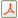 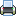 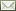 جنيف – نيويورك – نيروبي—مكسيكو سيتي: حثّ تقرير نشره برنامج الأمم المتحدة للبيئة مؤخراً، الحكومات وقطاع الصناعة لاتخاذ اجراء سريع للحدّ من المخاطر المتفاقمة الناتجة عن استخدام المواد الكيميائية بطريقة غير مستدامة.وقد أظهرت الدراسة التي قام بها برنامج الأمم المتحدة للبيئة أن الإدارة الجيدة للمواد الكيميائية لها فوائد اقتصادية جمّة، إضافة إلى أنها تعزّز الاقتصاد الأخضر. وتزداد المخاطر جرّاء استخدام البلدان والاقتصادات النامية المواد الكيمائية المستوردة من البلدان الصناعية الكبرى، في ظلّ غياب أنظمة وضمانات كافية حول الإستخدام الآمن لتلك المواد.وقد نشر برنامج الأمم المتحدة للبيئة اليوم تقريراً بعنوان "التوقعات العالمية المتعلقة بالمواد الكيميائية" مسلّطاً الضوء على العبء والمخاطر التي تسببها المواد الكيميائية خصوصاً في البلدان النامية.ويكشف التقريرعن التكاليف المقدرّة الناتجة عن حالات التسمم بمبيدات الحشرات في أفريقيا جنوب الصحراء الكبرى، بحيث انها تعدّت اجمالي مساعدات التنمية التي تقدّم سنويا لدعم الخدمات الصحيّة الأساسية في هذه المنطقة. إذ من المتوقّع ان تبلغ تكلفة الأمراض المتعلقة بمبيدات الحشرات 90 مليار دولار بين 2005 و 2020.ويؤكد التقرير أن الادارة الجيدة للمواد الكيميائية يمكنها الحدّ من العبء الاقتصادي والصحي، والمساهمة بتحسين سبل العيش ودعم النظم الايكولوجية وتخفيض التلّوث وتطوير التقنيات الخضراء.وقد صدر تقرير برنامج الأمم المتحدة للبيئة إثر تجديد الدول التزاماتهم خلال قمة ريو+20 في يونيو/حزيران الماضي، والتي تحول دون رمي النفايات السامّة وتطوير بدائل آمنة لاستخدامها في عملية الانتاج واعتماد تدوير النفايات.ويقول المدير التنفيذي لبرنامج الأمم المتحدة للبيئة السيّد أخيم شتاينر أن التقرير يقدّم النهج الذي يجب اتباعه من قبل صنّاع القرار للوفاء بتلك الالتزامات. ويَلحظ التقرير ارتفاعا ملموسا في استخدام المواد الكيمائية من قبل الدول النامية في عملية الانتاج خصوصاَ الأسمدة، المواد البتروكيماوية، الالكترونيات والبلاستيك بهدف تنمية صناعاتها وتحسين سبل العيش. ويضيف السيّد شتاينر: "ان الفوائد التي تنتج عن استخدام المواد الكيميائية لا يجب أن تكون على حساب صحة الانسان والبيئة. اذ ان التلّوث والأمراض الناتجة عن سوء استخدام تلك المواد سيعيق تقدمنا نحو تحقيق الأهداف الأساسية للتنمية من خلال تأثيره على امدادات المياه والأمن الغذائي والطاقة الانتاجية للعمّال".ويشير التقرير على أنه تمّ دراسة الآثار الضّارة على صحة الانسان والبيئة لجزء بسيط من أصل 140,000 نوع مادة كيميائية. ويعتبر التسممّم جرّاء المواد الزراعية والصناعية، أحد الأسباب الخمس الأولى المسببة للوفاة في العالم. وقد أكدت الدراسات على أن نسبة الوفاة لدى الحوامل العاملات في الزراعة التي تستخدم فيها مبيدات الحشرات لا تزال مرتفعة جداً.كما يمكن للملوثات العضوية الثابتة أن تنتقل مسافات كبيرة عبر الهواء لتستقر في الأراضي أو الموارد المائية، كما تنتقل هذه المواد إلى الكائنات الحية وتدخل في السلسلة الغذائية. فضلاً عن ذلك، ان التعرّض للزئبق، نتج عنه أمراض صحية وأضرار بيئية بلغت كلفتها بما يقدّر ب22 مليار دولار.لقد أتخذت العديد من الدول خلال القرون الأربعة الماضية إجراءات قانونية للحدّ من مخاطر المواد الكيميائية ولكن الدراسات تظهر أن هناك حاجة إلى جهود إضافية إذا ما أردنا تحقيق هدف 2020 لخطّة جوهانسبرغ وتحسين الفوائد البيئية والاقتصادية والصحيّة.ويذكر التقرير ان من بين الاجراءات التي يجب اتخاذها هي الادارة الجيدة للمواد الكيميائية وتطوير سياسات جديدة للحدّ من مخاطرها، اضافة الى تعزيز الشراكة وتبادل المعلومات وبناء القدرات بهدف تشجيع الابتكارات في استخدام مواد كيميائية سليمة وآمنة بإمكانها جذب الاستثمارات.للاطلاع على التقرير الكامل: www.unep.org/hazardoussubstancesBack to Menu_________________________________________________________________Chinese CoverageXinhua NewsUNEP calls for swift to prevent growing chemical health hazards联合国称不可持续的化学品管理对健康带来风险　新华网联合国９月５日电（记者王雷　林琼）联合国环境规划署５日发布一份最新报告，呼吁各国政府和相关行业立即采取行动，减少化学品对人类健康和环境的危害。    环境规划署当天在纽约联合国总部举行记者会，发布《全球化学品展望》报告。报告说，随着化学品的生产、使用和处置从发达国家持续向新兴国家和发展中国家转移，化学品给人类健康和环境带来的风险正在加剧，而新兴国家和发展中国家的预防和管理通常较为薄弱。    报告主要介绍了有害化学品造成的主要经济负担，尤其是给发展中国家带来的经济负担。报告显示，撒哈拉以南非洲的农药毒害造成的损失超过了该地区每年获得的用于基本卫生服务的海外发展援助。从２００５到２０２０年，在撒哈拉以南非洲，小规模农业使用的杀虫剂引发的伤病成本共计可达９００亿美元。    报告说，化学品管理不善导致全球数十亿美元的损失。化学品的无害化管理可能会减少经济和健康上的损失，同时有助于改善人类生活、支持生态系统、减少污染和发展绿色科技。    报告说，过去４０年中，许多国家通过立法、设立监管机构以及其他一些措施来减少危险化学品。化学品制造商也采取了新的方法、制定了新的原则来减少危险化学品的数量。在国际层面上，联合国环境规划署也为健全化学品管理提供了强制性和自愿性的框架。    报告指出，要减少化学品对人类健康和环境的危害，各国还需要在化学品供应链的各个阶段做出更多努力。报告提出了在全球范围内特别是在发展中国家和新兴经济体改进化学品管理的关键方法，包括全面整合、扩大利益相关方参与范围、加强预防和进行能力建设等。    《全球化学品展望》报告主要研究了全球化学品趋势及其对经济的影响，是迄今为止第一份较为全面的此类评估报告。http://news.xinhuanet.com/world/2012-09/06/c_123677570.htmBack to Menu_________________________________________________________________China.com.cnUNEP calls for swift to prevent growing chemical health hazards联合国称不可持续的化学品管理对健康带来风险中国网9月6日讯 联合国网站消息 联合国环境规划署9月5日发布的一份最新报告称，为了降低全球范围不可持续的化学品管理对人类健康和环境带来的日益严重的风险，政府和相关行业必须采取紧急协调行动。环境署发布的《全球化学品展望》报告介绍了有害化学品造成的主要经济负担，尤其是给发展中国家带来的经济负担。由于化学品的生产、使用和处置从发达国家持续向新兴国家和发展中国家转移，上述风险正在加剧，这是因为新兴国家和发展中国家的预防和管理通常更加薄弱。
　　
　　报告显示，从2005到2020年，在撒哈拉以南的非洲，小规模农业使用的杀虫剂引发的伤病成本共计可达900亿美元。
　　
　　环境署技术、工业和经济司司长勒迈特（Sylvie Lemmet）表示，使用化学品来增加经济收益的同时不能损害人类健康和破坏环境。
　　
　　勒迈特说：“化学品的大量生产、使用和在环境中扩散，如果处理或解决不当，将会造成极大的影响。私营部门或政府都有必要了解化学品安全管理的价值和经济意义。”
　　
　　环境署报告中所称的各经济体的“化学品角色的增强”，意味着人工合成的化学品正在迅速成为全世界废物和污染的最大的成分，增加了人类及其栖息地接触到的有害化学品的几率。根据这份环境署的报告，在2050年之前，全球化学品的销售将以每年大约3%的速度增长。
　　
　　化学品管理不善导致了全球数十亿美元的损失，这些损失大部分不是由制造商或供应链上的其他人承担，而是由社会福利制度或个人承担。
　　
　 　过去四十年中，许多国家通过立法、设立监管机构以及其他一些措施来减少危险化学品。化学品制造商也采取了新的方法、制定了新的原则来减少危险化学品的数 量。在国际层面上，联合国环境署提出的《国际化学品管理战略方针》（SAICM）和《危险化学品和废物公约》为健全化学品管理提供了强制性的和自愿性的框 架。
　　
　　环境署执行主任施泰纳指出，要提升良好的化学品管理的经济效益，政府部门、公共部门、私营部门和化学品供应链中的各环节需要 展开更紧密的合作，进行更好地规划。这需要大家不懈努力，以及战略资金的支持，这样的行动可以将化学品管理提高到国际政策议程的中心位置，并有助于实现包 容性的可持续发展。http://www.china.com.cn/international/txt/2012-09/06/content_26446516.htmBack to Menu_________________________________________________________________Sohu NewsUNEP calls for swift to prevent growing chemical health hazards联合国称不可持续的化学品管理对健康带来风险新华网联合国9月5日电（记者王雷林琼）联合国环境规划署5日发布一份最新报告，呼吁各国政府和相关行业立即采取行动，减少化学品对人类健康和环境的危害。

　　环境规划署当天在纽约联合国总部举行记者会，发布《全球化学品展望》报告。报告说，随着化学品的生产、使用和处置从发达国家持续向新兴国家和发展中国家转移，化学品给人类健康和环境带来的风险正在加剧，而新兴国家和发展中国家的预防和管理通常较为薄弱。

　 　报告主要介绍了有害化学品造成的主要经济负担，尤其是给发展中国家带来的经济负担。报告显示，撒哈拉以南非洲的农药毒害造成的损失超过了该地区每年获得 的用于基本卫生服务的海外发展援助。从2005到2020年，在撒哈拉以南非洲，小规模农业使用的杀虫剂引发的伤病成本共计可达900亿美元。

　　报告说，化学品管理不善导致全球数十亿美元的损失。化学品的无害化管理可能会减少经济和健康上的损失，同时有助于改善人类生活、支持生态系统、减少污染和发展绿色科技。

　　报告说，过去40年中，许多国家通过立法、设立监管机构以及其他一些措施来减少危险化学品。化学品制造商也采取了新的方法、制定了新的原则来减少危险化学品的数量。在国际层面上，联合国环境规划署也为健全化学品管理提供了强制性和自愿性的框架。

　　报告指出，要减少化学品对人类健康和环境的危害，各国还需要在化学品供应链的各个阶段做出更多努力。报告提出了在全球范围内特别是在发展中国家和新兴经济体改进化学品管理的关键方法，包括全面整合、扩大利益相关方参与范围、加强预防和进行能力建设等。

　　《全球化学品展望》报告主要研究了全球化学品趋势及其对经济的影响，是迄今为止第一份较为全面的此类评估报告。news.sohu.com/20120906/n352439734.shtmlBack to Menu_________________________________________________________________Industry NewsUNEP calls for swift to prevent growing chemical health hazards联合国称不可持续的化学品管理对健康带来风险新华网联合国9月5日电 （记者王雷林琼）联合国环境规划署5日发布一份最新报告，呼吁各国政府和相关行业立即采取行动，减少化学品对人类健康和环境的危害。　　环境规划署当天在纽约联合国总部举行记者会，发布《全球化学品展望》报告。报告说，随着化学品的生产、使用和处置从发达国家持续向新兴国家和发展中国家转移，化学品给人类健康和环境带来的风险正在加剧，而新兴国家和发展中国家的预防和管理通常较为薄弱。　 　报告主要介绍了有害化学品造成的主要经济负担，尤其是给发展中国家带来的经济负担。报告显示，撒哈拉以南非洲的农药毒害造成的损失超过了该地区每年获得 的用于基本卫生服务的海外发展援助。从2005到2020年，在撒哈拉以南非洲，小规模农业使用的杀虫剂引发的伤病成本共计可达900亿美元。　　报告说，化学品管理不善导致全球数十亿美元的损失。化学品的无害化管理可能会减少经济和健康上的损失，同时有助于改善人类生活、支持生态系统、减少污染和发展绿色科技。　　报告说，过去40年中，许多国家通过立法、设立监管机构以及其他一些措施来减少危险化学品。化学品制造商也采取了新的方法、制定了新的原则来减少危险化学品的数量。在国际层面上，联合国环境规划署也为健全化学品管理提供了强制性和自愿性的框架。　　报告指出，要减少化学品对人类健康和环境的危害，各国还需要在化学品供应链的各个阶段做出更多努力。报告提出了在全球范围内特别是在发展中国家和新兴经济体改进化学品管理的关键方法，包括全面整合、扩大利益相关方参与范围、加强预防和进行能力建设等。《全球化学品展望》报告主要研究了全球化学品趋势及其对经济的影响，是迄今为止第一份较为全面的此类评估报告。http://miit.ccidnet.com/art/34975/20120906/4233549_1.htmlBack to Menu_________________________________________________________________Jw NewsUNEP calls for swift to prevent growing chemical health hazards联合国称不可持续的化学品管理对健康带来风险新华网联合国9月5日电（记者王雷 林琼）联合国环境规划署5日发布一份最新报告，呼吁各国政府和相关行业立即采取行动，减少化学品对人类健康和环境的危害。环境规划署当天在纽约联合国总部举行记者会，发布《全球化学品展望》报告。报告说，随着化学品的生产、使用和处置从发达国家持续向新兴国家和发展中国家转移，化学品给人类健康和环境带来的风险正在加剧，而新兴国家和发展中国家的预防和管理通常较为薄弱。报告主要介绍了有害化学品造成的主要经济负担，尤其是给发展中国家带来的经济负担。报告显示，撒哈拉以南非洲的农药毒害造成的损失超过了该地区每年获得的 用于基本卫生服务的海外发展援助。从2005到2020年，在撒哈拉以南非洲，小规模农业使用的杀虫剂引发的伤病成本共计可达900亿美元。报告说，化学品管理不善导致全球数十亿美元的损失。化学品的无害化管理可能会减少经济和健康上的损失，同时有助于改善人类生活、支持生态系统、减少污染和发展绿色科技。报告说，过去40年中，许多国家通过立法、设立监管机构以及其他一些措施来减少危险化学品。化学品制造商也采取了新的方法、制定了新的原则来减少危险化学品的数量。在国际层面上，联合国环境规划署也为健全化学品管理提供了强制性和自愿性的框架。报告指出，要减少化学品对人类健康和环境的危害，各国还需要在化学品供应链的各个阶段做出更多努力。报告提出了在全球范围内特别是在发展中国家和新兴经济体改进化学品管理的关键方法，包括全面整合、扩大利益相关方参与范围、加强预防和进行能力建设等。《全球化学品展望》报告主要研究了全球化学品趋势及其对经济的影响，是迄今为止第一份较为全面的此类评估报告。http://news.jwb.com.cn/art/2012/9/6/art_250_1395193.htmlBack to Menu_________________________________________________________________OthersARD (Germany): Entwicklungsländer leiden unter Chemikalien-EinsatzGreenpeace Magazine (Germany): UN-Bericht: Chemikalien belasten Umwelt in Entwicklungsländern stark UUTISET (Finland): YK: Kemikaalien holtiton käyttö vie terveyden ja rahatARD (Germany): Entwicklungsländer leiden unter Chemikalien-Einsatz5 September 2012 Die Herstellung und der Einsatz von Chemikalien in Entwicklungsländern birgt nach Ansicht des UN-Umweltprogramms UNEP große Risiken. Produktion und Nutzung solcher Stoffe werde bewusst aus den Industrienationen in Entwicklungsländer verlagert, weil dort die Umweltschutzbestimmungen oft weniger streng seien, heißt es in einem UNEP-Bericht. "Die Vorteile, die Chemikalien bringen können, dürfen nicht auf Kosten der menschlichen Gesundheit und der Umwelt gehen", sagte UNEP-Direktor Achim Steiner.Von den geschätzten 140.000 Chemikalien auf dem Markt werden laut dem Report nur ein Bruchteil auf mögliche Folgen für Gesundheit und Umwelt untersucht. Vergiftungen durch Substanzen in der Industrie oder Landwirtschaft gehörten weltweit zu den häufigsten Todesursachen. Sie sind laut UNEP für den Tod von jährlich mehr als einer Million Menschen mitverantwortlich. Besorgniserregend sei, dass die Chemikalienproduktion bis zum Jahr 2020 stark zunehmen werde - allein in Afrika und im Mittleren Osten um 40 Prozent.Immenser Schaden durch die Pestizid-NutzungDie in Kenias Hauptstadt Nairobi ansässige UNEP schätzt, dass der wirtschaftliche Schaden allein aus übermäßiger Pestizid-Nutzung in Afrika südlich der Sahara inzwischen größer sei als die gesamte Entwicklungshilfe für medizinische Grundversorgung, die der Region zukomme. Zwar hätten Regierungen, Unternehmen und internationale Abkommen in den vergangenen Jahren dazu beigetragen, dass mit Chemikalien in Landwirtschaft und Industrie endlich verantwortungsvoller umgegangen werde. Dennoch seien Fortschritte im Chemikalien-Management zu langsam erreicht worden.Back to Menu_________________________________________________________________Greenpeace Magazine (Germany): UN-Bericht: Chemikalien belasten Umwelt in Entwicklungsländern stark 5 September 2012 Giftige Chemikalien schädigen nach einem UN-Bericht zunehmend vor allem die Entwicklungsländer. Produktion und Nutzung solcher Stoffe werde bewusst aus den Industrienationen in Entwicklungsländer verlagert, weil dort die Umweltschutzbestimmungen oft weniger streng seien, heißt es in einem am Mittwoch in Nairobi vorgestellten Bericht des UN-Umweltprogramms Unep. Das belaste Umwelt und Wirtschaftsentwicklung schwer. «Die Vorteile, die Chemikalien bringen können, dürfen nicht auf Kosten der menschlichen Gesundheit und der Umwelt gehen», sagte Unep-Direktor Achim Steiner.

Von den geschätzten 140 000 Chemikalien auf dem Markt sei nur ein Bruchteil auf mögliche Folgen für Gesundheit und Umwelt untersucht worden, so der Report. Vergiftungen durch Substanzen in der Industrie oder Landwirtschaft gehörten weltweit zu den häufigsten Todesursachen. Sie sind laut Unep (United Nations Environment Programme) für den Tod von jährlich mehr als einer Million Menschen mitverantwortlich. Bis zum Jahr 2020 werde allein in Afrika und im Mittleren Osten die Chemikalien-Produktion um 40 Prozent zunehmen.

Die in der kenianischen Hauptstadt ansässige Behörde schätzt, dass der wirtschaftliche Schaden allein aus übermäßiger Pestizid-Nutzung in Afrika südlich der Sahara inzwischen größer sei als die gesamte Entwicklungshilfe für medizinische Grundversorgung, die der Region zukomme. Dabei könne ein vernünftiges Chemikalien-Management den wirtschaftlichen Schaden deutlich reduzieren und zugleich die Lebensqualität verbessern, Ökosysteme unterstützen und die Umweltverschmutzung reduzieren, teilte Unep weiter mit.

In den vergangenen Jahren hätten Regierungen, Unternehmen und internationale Abkommen dazu beigetragen, dass mit Chemikalien in Landwirtschaft und Industrie endlich verantwortungsvoller umgegangen werde. Dennoch seien Fortschritte im Chemikalien-Management zu langsam erreicht worden. Die Ergebnisse seien oft hinter den Erwartungen zurückgeblieben. Deshalb müsse weiter daran gearbeitet werden, das illegale Dumping von Giftmüll zu unterbinden, sicherere Alternativen zu besonders giftigen Chemikalien zu entwickeln und mehr Chemieabfälle zu recyceln.Back to Menu_________________________________________________________________UUTISET (Finland): YK: Kemikaalien holtiton käyttö vie terveyden ja rahat5 September 2012 YK:n ympäristöjärjestö Unep yllyttää viranomaisia laatimaan kemikaalien käytölle tiukat ohjeet. Ihmisten ja luonnon altistuminen keinoaineille aiheuttaa yhä enemmän haittoja ja kulujaKemikaalien valmistus ja käyttö käyttö lisääntyvät varsinkin kehitysmaissa hurjaa vauhtia. Monissa maissa kemikaalien käytölle ei ole kunnollista ohjeistusta, mikä johtaa valtaviin rahallisiin tappioihin, luonnontuhoihin ja ihmisten terveyden heikkenemiseen.YK:n ympäristöohjelma Unep on julkaissut laajan Global Chemicals Outlook -raportin, jossa selvitetään kemikaalien käytön vaikutusta eri maissa.Raportin pääsanoma on, että kemikaalien laajeneva käyttö edellyttää tarkkaa ohjeistusta niin niiden valmistuksen, käytön kuin hävittämisenkin suhteen.Raportin luvut kemikaalien haittojen kustannuksista ovat häkellyttävät. Esimerkiksi ihmisten ja luonnon altistuminen elohopealle aiheuttaa vuosittain 22 miljardin dollarin kustannukset. Kiinassa on laskettu, että veden laadun heikkeneminen johti 634 miljoonan dollarin kuluihin yhden vuoden aikana.Tutkijat arvioivat, että Saharan eteläpuolisessa Afrikassa ihmisten altistuminen maatalouskemikaaleille aiheuttaa sairauksia ja vammoja, joiden lasku vuosien 2005 - 2020 aikana nousee 90 miljardiin dollariin.Vuosina 2000 - 2010 kemikaalien valmistus kasvoi Kiinassa 24 ja Intiassa 14 prosenttia. Samaan aikaan kasvuprosentti Yhdysvalloissa, Saksassa ja Japanissa oli viiden ja kahdeksan välillä. Kemikaalien tuotanto on toki edelleen suurinta teollisuusmaissa, mutta kehittyvät maat ottavat eroa kiinni nopeasti.Afrikassa ja Lähi-idässä kemikaalien tuotannon oletetaan kasvavan jopa 40 prosenttia vuoteen 2020 mennessä ja Latinalaisessa Amerikassakin 33 prosenttia.Maailmanlaajuisesti kemikaalien valmistuksen ennustetaan kasvavan vuosittain kolme prosenttia.Back to Menu_________________________________________________________________Wed 5/09/2012 16:16 اطبع هذا الموضوع | اغلق هذه النافذة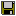 إدارة المواد الكيمائية تعزز الاقتصاد الأخضر تاريخ المقال: 2012-09-06 الاقتصادي لبنان - وكالات:

أظهرت الدراسة التي قام بها برنامج الأمم المتحدة للبيئة أن الإدارة الجيدة للمواد الكيميائية لها فوائد اقتصادية جمة، إضافة إلى أنها تعزز الاقتصاد الأخضر.

وأشار التقريرالذي أطلق أمس بعنوان "التوقعات العالمية المتعلقة بالمواد الكيميائية" إلى ان "المخاطر تزداد جراء استخدام البلدان والاقتصادات النامية المواد الكيمائية المستوردة من البلدان الصناعية الكبرى، في ظل غياب أنظمة وضمانات كافية حول الإستخدام الآمن لتلك المواد".

ويكشف التقرير عن التكاليف المقدرة الناتجة عن حالات التسمم بمبيدات الحشرات في أفريقيا جنوب الصحراء الكبرى، بحيث انها تعدت اجمالي مساعدات التنمية التي تقدم سنويا لدعم الخدمات الصحية الأساسية في هذه المنطقة، إذ من المتوقع ان تبلغ تكلفة الأمراض المتعلقة بمبيدات الحشرات 90 مليار دولار بين 2005 و2020".

ويؤكد التقرير أن "الادارة الجيدة للمواد الكيميائية يمكنها الحد من العبء الاقتصادي والصحي، والمساهمة بتحسين سبل العيش ودعم النظم الايكولوجية وتخفيض التلوث وتطوير التقنيات الخضراء".

قال المدير التنفيذي للبرنامج أخيم شتاينر: "ان الفوائد التي تنتج عن استخدام المواد الكيميائية لا يجب أن تكون على حساب صحة الانسان والبيئة، اذ ان التلوث والأمراض الناتجة عن سوء استخدام تلك المواد سيعيق تقدمنا نحو تحقيق الأهداف الأساسية للتنمية من خلال تأثيره على امدادات المياه والأمن الغذائي والطاقة الانتاجية للعمال. 

ويشير التقرير الى أنه "تم دراسة الآثار الضارة على صحة الانسان والبيئة لجزء بسيط من أصل 140.000 نوع مادة كيميائية ويعتبر التسمم جراء المواد الزراعية والصناعية، أحد الأسباب الخمس الأولى للوفاة في العالم، وان التعرض للزئبق، نتج عنه أمراض صحية وأضرار بيئية بلغت كلفتها بما يقدر ب22 مليار دولار".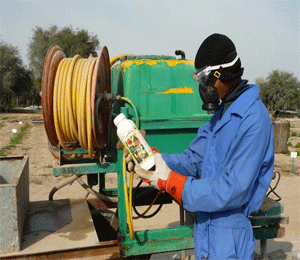 هل لديك تساؤلات حول موضوع أو شخص أو مؤسسة أو تحتاج لنصيحة خبير؟ اطرح سؤالك في قسم "إجابات الاقتصادي" ليجيبك أصحاب الخبرة أو الرأي من القراء...